ZAMAWIAJĄCY: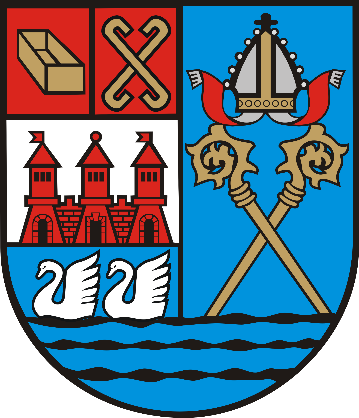 Gmina Miasto Kołobrzegul. Ratuszowa 13 78 –100 KołobrzegREGON: 330920736, NIP: 671-16-98-541Zaprasza do złożenia oferty w postępowaniu o udzielenie zamówienia publicznego prowadzonym w trybie przetargu nieograniczonego, o wartości powyżej wyrażonej w złotych równowartości kwoty 221.000 euro, na usługę:Podstawa prawna: Ustawa z dnia 29 stycznia 2004r. Prawo zamówień publicznych (Dz. U. z 2017 r., poz. 1579 ze zm.)SPIS TREŚCI:ROZDZIAŁ I	Nazwa oraz adres Zamawiającego	 –      ROZDZIAŁ II	Tryb udzielenia zamówienia	 –     ROZDZIAŁ III	Informacje ogólne –   ROZDZIAŁ IV	Opis przedmiotu zamówienia –   ROZDZIAŁ V	Termin wykonania zamówienia –     ROZDZIAŁ VI	Warunki udziału w postępowaniu -    ROZDZIAŁ VII	Wykaz oświadczeń lub dokumentów potwierdzających spełnianie warunków  udziału w postępowaniu oraz brak podstaw do wykluczeniaROZDZIAŁ VIII	Informacje o sposobie porozumiewania się Zamawiającego z Wykonawcami oraz przekazywania oświadczeń lub dokumentów, a także wskazanie osób  uprawnionych do porozumiewania się z Wykonawcami   ROZDZIAŁ IX	Wymagania dotyczące wadium -    ROZDZIAŁ X        	Termin związania ofertąROZDZIAŁ XI       	Opis sposobu przygotowania ofertROZDZIAŁ XII     	Miejsce oraz termin składania i otwarcia ofert	ROZDZIAŁ XIII	Opis sposobu obliczenia cenyROZDZIAŁ XIV	Opis kryteriów, którymi Zamawiający będzie się kierował przy wyborze  oferty, wraz z podaniem wag tych kryteriów i sposobu oceny ofert	ROZDZIAŁ XV	Informacje o formalnościach, jakie powinny zostać dopełnione po wyborze oferty w celu zawarcia umowy w sprawie zamówienia publicznego      ROZDZIAŁ XVI	Wymagania dotyczące zabezpieczenia należytego wykonania umowy     ROZDZIAŁ XVII	Podwykonawstwo    ROZDZIAŁ XVIII	Informacje o treści zawieranej umowy oraz możliwości jej zmiany    ROZDZIAŁ XIX	Pouczenie o środkach ochrony prawnej przysługujących Wykonawcy w toku postępowania o udzielenie zamówienia –   ROZDZIAŁ XX	Spis załączników–    ROZDZIAŁ I   Nazwa oraz adres ZamawiającegoGmina Miasto Kołobrzegul. Ratuszowa 1378 –100 KołobrzegREGON: 330920736NIP: 671-16-98-541faks: 94 352 37 69adres e-mail: przetargi@um.kolobrzeg.plstrona internetowa zamawiającego: www.kolobrzeg.pl/BIP: http://umkolobrzeg.esp.parseta.pl/ROZDZIAŁ II   Tryb udzielenia zamówieniaNiniejsze postępowanie o udzielenie zamówienia publicznego prowadzone jest w trybie przetargu nieograniczonego na podstawie art. 39 ustawy z dnia 29 stycznia 2004 r. – Prawo zamówień publicznych (Dz. U. z 2017 r. poz. 1579 ze zm.), zwanej dalej „ustawą PZP”.Szacunkowa wartość zamówienia przekracza kwoty określone w przepisach wydanych na podstawie art. 11 ust. 8 ustawy PZP.Postępowanie prowadzone jest w oparciu o ustawę PZP, akty wykonawcze wydane na jej podstawie oraz niniejszą Specyfikację Istotnych Warunków Zamówienia, zwaną dalej „SIWZ”.ROZDZIAŁ III   Informacje ogólnePostępowanie o udzielenie zamówienia jest jawne. Zamawiający prowadzi protokół postępowania o udzielenie zamówienia publicznego zgodnie z Rozporządzeniem Ministra Rozwoju z dnia 26 lipca 2016 r. w sprawie protokołu postępowania o udzielenie zamówienia publicznego (Dz. U. z 2016 r. poz. 1128).Postępowanie prowadzone jest w języku polskim.Do czynności podejmowanych przez Zamawiającego i Wykonawców w postępowaniu o udzielenie zamówienia stosuje się przepisy ustawy z dnia 23 kwietnia 1964 r. – Kodeks cywilny (Dz. U. z 2017 r. poz. 459 ze zm.), jeżeli przepisy ustawy PZP nie stanowią inaczej.Jeżeli koniec terminu do wykonania czynności przypada na sobotę lub dzień ustawowo wolny od pracy, termin upływa dnia następnego po dniu lub dniach wolnych od pracy.Rozliczenia pomiędzy Zamawiającym a Wykonawcą prowadzone będą w walucie polskiej. Zamawiający nie przewiduje rozliczenia w walutach obcych.Zamawiający nie przewiduje aukcji elektronicznej.Zamawiający nie przewiduje zawarcia umowy ramowej.Zamawiający nie dopuszcza składania ofert wariantowych.Zamawiający nie przewiduje udzielania zaliczek na poczet wykonania zamówienia.Zamawiający nie przewiduje zwrotu kosztów udziału w postępowaniu. Wykonawca ponosi wszelkie koszty związane z przygotowaniem i złożeniem oferty.Zamawiający dopuszcza składanie ofert częściowych. Przedmiot zamówienia został podzielony na trzy Części. Wykonawca może złożyć ofertę na dowolną liczbę Części.Zamawiający przewiduje udzielenie zamówień, o których mowa w art. 67 ust. 1 pkt 6 ustawy PZP, tj.:Zamawiający przewiduje w okresie 3 lat od dnia udzielenia przedmiotowego zamówienia publicznego (zamówienia podstawowego) dotychczasowemu Wykonawcy usług (Wykonawcy, któremu zostanie udzielone zamówienie w danej części zamówienia), zamówienia polegającego na powtórzeniu podobnych usług zgodnych z przedmiotem zamówienia, o całkowitej wartości wynoszącej 20% wartości zamówienia (odpowiednio dla każdej z części zamówienia).Zamawiający przewiduje zastosowanie procedury, o której mowa w art. 24aa ust. 1 ustawy PZP. ROZDZIAŁ IV   Opis przedmiotu zamówieniaPrzedmiot zamówieniaPrzedmiotem zamówienia jest kompleksowe ubezpieczenie Gminy Miasto Kołobrzeg, jej jednostek budżetowych, zakładów budżetowych, instytucji kultury i spółek miejskich w okresie od 01 sierpnia 2018 roku do 31 lipca 2021 roku w zakresie:Dla części I zamówienia – Ubezpieczenie odpowiedzialności cywilnej, ubezpieczenie mienia oraz ubezpieczenia komunikacyjne pojazdów Gminy Miasto Kołobrzeg, jej jednostek budżetowych, zakładów budżetowych i instytucji kultury:CPV 66516000-0 – Usługi ubezpieczenia od odpowiedzialności cywilnejCPV 66515100-4, 66515400-7 – Ubezpieczenie od ognia i od skutków żywiołów (ubezpieczenie mienia od ognia i innych zdarzeń losowych)CPV 66515000-3 – Usługi ubezpieczenia od uszkodzenia lub utratyCPV 66516300-3 – Ubezpieczenie jednostek pływających od odpowiedzialności cywilnej CPV 66514110-0 – Usługi ubezpieczeń pojazdów mechanicznych, w tym m.in. ubezpieczenie pojazdów mechanicznych od odpowiedzialności cywilnejDla części II zamówienia – Ubezpieczenie odpowiedzialności cywilnej oraz ubezpieczenie mienia Spółek Miejskich:CPV 66516000-0 – Usługi ubezpieczenia od odpowiedzialności cywilnejCPV 66515100-4, 66515400-7 – Ubezpieczenie od ognia i od skutków żywiołów (ubezpieczenie mienia od ognia i innych zdarzeń losowych)CPV 66515000-3 – Usługi ubezpieczenia od uszkodzenia lub utratyCPV 66516300-3 – Ubezpieczenie jednostek pływających od odpowiedzialności cywilnej Dla części III zamówienia – Ubezpieczenia komunikacyjne pojazdów Spółek Miejskich:CPV 66514110-0 – Usługi ubezpieczeń pojazdów mechanicznych, w tym m.in. ubezpieczenie pojazdów mechanicznych od odpowiedzialności cywilnejZakres zamówienia obejmuje:CZĘŚĆ IUbezpieczenie odpowiedzialności cywilnej, ubezpieczenie mienia oraz ubezpieczenia komunikacyjne pojazdów Gminy Miasto Kołobrzeg, jej jednostek budżetowych, zakładów budżetowych i instytucji kultury Ubezpieczający/Ubezpieczony (Zamawiający):	Gmina Miasto Kołobrzegul. Ratuszowa 13, 78 –100 KołobrzegREGON: 330920736, NIP: 671-16-98-541wraz z jej jednostkami budżetowymi, zakładami budżetowymi i instytucjami kultury (dalej również jako „jednostki organizacyjne”): Urząd Miasta Kołobrzeg, ul. Ratuszowa 13, 78 –100 KołobrzegMiejski Ośrodek Pomocy Społecznej, ul. Okopowa 15, 78-100 KołobrzegSzkoła Podstawowa Nr 3, ul. Łopuskiego 15, 78-100 KołobrzegSzkoła Podstawowa Nr 4, ul. Kupiecka 1, 78-100 KołobrzegSzkoła Podstawowa Nr 5 z Oddziałami Integracyjnymi, ul. Arciszewskiego 20, 78-100 KołobrzegSzkoła Podstawowa Nr 6, ul. Poznańska 9, 78-100 KołobrzegSzkoła Podstawowa Nr 8, ul. Bogusława X 22, 78-100 KołobrzegSzkoła Podstawowa nr 1 z Oddziałami Integracyjnymi, ul. Portowa 37, 78-100 KołobrzegSzkoła Podstawowa nr 7, ul. Okopowa 1A, 78-100 KołobrzegSzkoła Podstawowa nr 9, ul. Lwowska 7, 78-100 KołobrzegZespół Szkół Nr 2, ul. Śliwińskiego 1, 78-100 KołobrzegŻłobek Krasnal, ul. Bogusława X 18, 78-100 KołobrzegPrzedszkole Miejskie Nr 1 z Oddziałami Integracyjnymi im. Juliana Tuwima, ul. Zygmuntowska 38, 78-100 KołobrzegPrzedszkole Miejskie Nr 2, ul. Borzymowskiego 8, 78-100 KołobrzegPrzedszkole Miejskie Nr 3, ul. Unii Lubelskiej 23, 78-100 KołobrzegMiejskie Przedszkole Integracyjne Nr 6, ul. Kościuszki 9, 78-100 KołobrzegPrzedszkole Miejskie Nr 7, ul. Bogusława X 17, 78-100 KołobrzegPrzedszkole Miejskie Nr 8, ul. Bociania 4A, 78-100 KołobrzegPrzedszkole Miejskie Nr 10, ul. Okopowa 4, 78-100 KołobrzegCentrum Usług Wspólnych w Kołobrzegu, ul. Zygmuntowska 38, 78-100 KołobrzegMiejski Ośrodek Sportu i Rekreacji, ul. Łopuskiego 38, 78-100 KołobrzegMiejska Biblioteka Publiczna, ul. J. Frankowskiego 3, 78-100 KołobrzegRegionalne Centrum Kultury w Kołobrzegu, ul. Solna 1, 78-100 KołobrzegPortowa Ochotnicza Straż Pożarna TRYTON, ul. Żurawia 12B, 78-100 Kołobrzeg oraz wszystkie nowo powstałe w trakcie realizacji zamówienia.Wszystkie informacje uzupełniające znajdują się w załączniku A oraz na stronie internetowej: http://umkolobrzeg.esp.parseta.pl/ Dodatkowe informacje dotyczące przedmiotu działalności:zakładu budżetowego Miejski Ośrodek Sportu i Rekreacji określone zostały w statucie MOSiR stanowiącym załącznik do uchwały nr XXXVI/483/09 Rady Miasta Kołobrzeg z dnia 13 sierpnia 2009 roku. Uchwała znajduje się na stronie internetowej http://umkolobrzeg.esp.parseta.pl/index.php?id=195 samorządowej instytucji kultury Miejska Biblioteka Publiczna im. Galla Anonima w Kołobrzegu określone zostały w statucie MBP zamieszczonym w Uchwale Nr XLV/600/05 Rady Miejskiej w Kołobrzegu z dnia 6 grudnia 2005 r. zmienionej następnie Uchwałą Nr XIX/265/12 Rady Miasta Kołobrzeg z dnia 29 maja 2012 r. Uchwała Nr XLV/600/05 znajduje się na stronie internetowej: http://mbpga.bip.parseta.pl/index.php?id=81516 Biblioteka prowadzi działalność na podstawie:Ustawy z dnia 27 czerwca 1997 roku o bibliotekach (Dz. U. 2012 poz. 642 z późn. zm.);Ustawy z dnia 25 października 1991 roku o organizowaniu i prowadzeniu działalności kulturalnej (tj. Dz.U. 2017 poz. 862) orazStatutu.Organizatorem Biblioteki jest Gmina Miasto Kołobrzeg. Siedzibą – Miasto Kołobrzeg. Szczegółowe zadania i organizację określa statut oraz regulamin organizacyjny (stanowiący Załącznik Nr 1 do zarządzenia Nr 132/07 Prezydenta Miasta Kołobrzeg z dnia 4.12.2007 r.) i schemat zatwierdzony przez organizatora (http://mbpga.bip.parseta.pl/index.php?id=81515). samorządowej instytucji kultury Regionalne Centrum Kultury w Kołobrzegu określone zostały w statucie RCK stanowiącym Załącznik do Uchwały Nr XXVI/376/08 Rady Miasta Kołobrzeg z dnia 27 listopada 2008 r. Załącznik znajduje się na stronie internetowej: http://rckk.bip.parseta.pl/index.php?id=81152Portowej Ochotniczej Straży Pożarnej TRYTON znajdują się na stronie internetowej: http://www.osptryton.pl/ . Portowa Ochotnicza Straż Pożarna TRYTON funkcjonuje w oparciu o przepisy ustawy z dnia 7 kwietnia 1989 – Prawo o stowarzyszeniach (tj. Dz.U. 2017 poz. 210), ustawy z dnia 24 sierpnia 1991 o ochronie przeciwpożarowej (tj. Dz.U. 2017 poz. 736), a jej szczegółowe zadania oraz organizacja zostały określone w statucie znajdującym się na stronie internetowej: http://www.osptryton.pl/?s=do+pobrania DZIAŁ IUBEZPIECZENIE ODPOWIEDZIALNOŚCI CYWILNEJROZDZIAŁ 1PRZEDMIOT I ZAKRES UBEZPIECZENIAOchroną ubezpieczeniową powinna być objęta odpowiedzialność cywilna Gminy Miasto Kołobrzeg oraz jednostek organizacyjnych o charakterze gminnym za szkody wyrządzone przy wykonywaniu zadań publicznych, w tym sprawowaniu władzy publicznej, a także w związku z prowadzoną inną działalnością oraz w związku z posiadanym lub administrowanym mieniem, wynikającą w szczególności z wykonywania zadań określonych w ustawie z dnia 8 marca 1990 r. o samorządzie gminnym (tj. Dz.U. 2017 poz. 1875) i innych szczególnych przepisach ustawowych i wykonawczych oraz w statucie Gminy Miasto Kołobrzeg oraz innych jednostek organizacyjnych o charakterze gminnym w ich każdorazowo aktualnym brzmieniu.Odpowiedzialność Ubezpieczającego/Ubezpieczonego objęta ubezpieczeniem może mieć charakter zarówno deliktowy, jak i kontraktowy, przy czym ubezpieczenie powinno obejmować oparty na przepisach prawa zbieg odpowiedzialności z obu tytułów. Ubezpieczenie obejmuje szkody oraz ich następstwa, w tym utracone korzyści, które poszkodowany mógłby uzyskać, gdyby szkody mu nie wyrządzono. Zakresem ubezpieczenia objęte są także szkody wyrządzone na skutek rażącego niedbalstwa oraz winy umyślnej. Ochrona ubezpieczeniowa obejmuje wypadek ubezpieczeniowy powstały w okresie ubezpieczenia, z którego roszczenie zgłoszone będzie przed ustawowo określonym terminem przedawnienia roszczeń. Za wypadek ubezpieczeniowy przyjmuje się zdarzenie, które miało miejsce w czasie trwania umowy ubezpieczenia, powodujące powstanie szkody na osobie, szkody rzeczowej lub czystej starty finansowej. Pod pojęciem szkody osobowej rozumie się straty powstałe wskutek śmierci, uszkodzenia ciała lub rozstroju zdrowia, a także utracone korzyści poniesione przez poszkodowanego, które mógłby osiągnąć, gdyby nie doznał uszkodzenia ciała lub rozstroju zdrowia.Pod pojęciem szkody rzeczowej rozumie się straty powstałe wskutek utraty, zniszczenia lub uszkodzenia rzeczy ruchomej albo nieruchomości poszkodowanego, a także utracone korzyści, które mógłby osiągnąć, gdyby mienie nie zostało utracone, uszkodzone lub zniszczone.Pod pojęciem czystej straty finansowej rozumie się uszczerbek majątkowy nie będący szkodą na osobie lub szkodą rzeczową.Odpowiedzialność cywilna w związku z wykonywaniem władzy publicznej:Ochrona ubezpieczeniowa obejmuje wszystkie aspekty wykonywania władzy publicznej, w szczególności związane z wykonywaniem zadań publicznych, m.in.:Odpowiedzialność cywilną wynikającą z przepisów ustawowych, wykonawczych, statutów i porozumień w szczególności, ale nie wyłącznie:za szkody wyrządzone przez niezgodne z prawem działanie lub zaniechanie przy wykonywaniu przez Gminę Miasto Kołobrzeg lub inne gminne osoby prawne władzy publicznej wykonywanej z mocy prawa lub przy wykonywaniu zadań z zakresu władzy publicznej zleconych na podstawie porozumienia;za szkody wyrządzone przez wydanie aktu normatywnego niezgodnego z Konstytucją, ratyfikowaną umową międzynarodową lub ustawą;za szkody wyrządzone przez wydanie prawomocnego orzeczenia lub ostatecznej decyzji niezgodnych z prawem;za szkody wyrządzone przez niewydanie orzeczenia, decyzji lub aktu normatywnego, gdy obowiązek ich wydania przewiduje przepis prawa; za szkody na osobie wyrządzone przez zgodne z prawem wykonywanie władzy publicznej, gdy przemawiają za tym względy słuszności;za szkody wynikłe w trakcie realizacji zadań własnych Gminy, w tym zadań określonych przez ustawy jako zadania obowiązkowe;za szkody wynikłe w trakcie realizacji zadań zleconych z zakresu administracji rządowej nałożonych odrębnymi ustawami, albo ich realizacji na podstawie porozumień zawieranych z organami tej administracji, a także z zakresu organizacji przygotowań i przeprowadzania wyborów powszechnych i referendów;za szkody wynikłe w trakcie realizacji zadań z zakresu właściwości województwa lub powiatu lub innych jednostek samorządu terytorialnego na podstawie porozumień z daną jednostką samorządu terytorialnego;za szkody powstałe w związku z prowadzeniem działalności polegającej na usuwaniu pojazdów z drogi oraz prowadzeniu parkingu strzeżonego dla pojazdów usuniętych w trybie ustawy z dnia 20.06.1997 r. Prawo o ruchu drogowym (tj. Dz.U. 2017 poz. 1260).Odpowiedzialność cywilną z tytułu posiadanego mienia.Ochrona ubezpieczeniowa obejmuje odpowiedzialność za szkody z tytułu zarządu lub administrowania mieniem, z tytułu posiadania majątku znajdującego się w bezpośrednim zarządzie Gminy Miasto Kołobrzeg oraz majątku administrowanego przez pozostałe jednostki organizacyjne Gminy Miasto Kołobrzeg, oraz szkody powstałe w związku z zarządzaniem i administrowaniem siecią dróg publicznych wraz z siecią deszczową, tj. dróg gminnych w Gminie Miasto Kołobrzeg, w tym w szczególności szkody powstałe:wskutek zalań w następstwie awarii, działania czy eksploatacji urządzeń wodociągowych, kanalizacyjnych i centralnego ogrzewania oraz powstałych w związku z nieszczelnością dachów, ścian, złącz, stolarki okiennej w budynkach stanowiących własność, współwłasność, będących przedmiotem użytkowania,  znajdujących się w trwałym zarządzie lub znajdujących się w bezpośrednim administrowaniu Gminy Miasto Kołobrzeg, czy też jej jednostek organizacyjnych, na podstawie umowy najmu, dzierżawy, użyczenia lub innego tytułu prawnego;wskutek złego stanu technicznego pasa drogowego, jezdni, chodników, ścieżek dla rowerów, przystanków pojazdów transportu miejskiego, ze względu na uszkodzenia korony drogi w postaci ubytków, wyrw, kolein, zapadnięcia się, rozmycia oraz na skutek osuwania się drogi, z powodu śliskości nawierzchni, w tym śliskości zimowej m.in.:dróg podlegających Urzędowi Miasta w Kołobrzegu, długość: 113 kmogólna powierzchnia ścieżek rowerowych: 72 300 m2ogólna powierzchnia chodników: 200.000 m2powierzchnia zieleńców: 275.463 m2, parki: 634.305 m2, zieleń osiedlowa: 179.954 m2.wskutek złego stanu technicznego urządzeń zabezpieczających ruch, urządzeń przystankowych, sygnalizacji ulicznej, w tym upadek słupów, lamp oświetleniowych, znaków drogowych;wskutek kradzieży lub aktów wandalizmu urządzeń organizacji ruchu;wskutek błędnych decyzji dotyczących:lokalizacji zajęcia pasa drogowego, jego przywrócenia;organizacji ruchu na terenie Gminy Miasto Kołobrzeg;powstałe w związku z ustanowieniem objazdów na innych drogach w czasie prowadzenia remontów dróg objętych ubezpieczeniem,powstałe na odcinkach dróg przekazanych wykonawcom do remontu, modernizacji itp., o ile roszczenia zgłoszono do zarządcy drogi, jeżeli odpowiedzialność będzie po stronie zarządcy drogi;na skutek przewracających się i leżących w pasie drogi drzew i konarów, a także porzuconych lub naniesionych przedmiotów, materiałów lub rozlanych cieczy,na drogach wewnętrznych oraz wydzielonych działkach geodezyjnych o funkcji drogowej znajdujących się na terenach stanowiących własność lub zarządzanych przez Gminę Miasto Kołobrzeg;w związku z nienormatywną skrajnią poziomą lub pionową jezdni spowodowaną zadrzewieniem lub zabudową;spowodowane przez podwykonawców oraz osoby, którym Ubezpieczający/ Ubezpieczony powierzył wykonanie określonych czynności, przy czym osoby te podlegały kierownictwu Ubezpieczającego/ Ubezpieczonego, z prawem do regresu;wskutek awarii i katastrof budowlanych wynikających ze zużycia technicznego budynków, budowli lub obsunięć gruntu;w mieniu pracowników niezależnie od formy zatrudnienia, w tym w szczególności za szkody w pojazdach znajdujących się w posiadaniu pracowników.Odpowiedzialność cywilna kontraktowa Gminy Miasto Kołobrzeg i jej jednostek organizacyjnych z tytułu niewykonania i nienależytego wykonania umów, w tym odpowiedzialność placówek oświatowych, wychowawczych i opiekuńczych za szkody powstałe w następstwie niewykonania lub nienależytego wykonania zobowiązań wynikających z prowadzonej działalności oświatowej i pozaświatowej.Odpowiedzialność cywilna z tytułu organizacji, współorganizowania i przeprowadzania imprez.Ubezpieczenie obejmuje odpowiedzialność cywilną organizatora imprez masowych nie podlegających obowiązkowemu ubezpieczeniu imprez masowych – zgodnie ze stanem prawnym aktualnym na dzień organizacji imprez masowych.Zakres ochrony nie obejmuje szkód wynikających z obowiązkowego ubezpieczenia OC organizatora imprez masowych.Odpowiedzialność cywilna z tytułu organizowania i prowadzenia działalności kulturalnej przez jednostki organizacyjne Gminy Miasto Kołobrzeg działające na podstawie Ustawy z dnia 25 października 1991r. o organizowaniu i prowadzeniu działalności kulturalnej (tj. Dz.U. 2017 poz. 862) oraz odpowiednich statutów.Odpowiedzialność cywilna deliktowa i kontraktowa Ubezpieczającego/ Ubezpieczonego za szkody rzeczowe w nieruchomościach lub rzeczach ruchomych, w tym w pojazdach w zakresie nieobjętym ubezpieczeniami komunikacyjnymi, z których Ubezpieczający/Ubezpieczony korzysta na podstawie umowy najmu, dzierżawy, użytkowania, leasingu lub innej podobnej formy korzystania z rzeczy cudzej (OC najemcy).Odpowiedzialność cywilna za szkody polegające na zniszczeniu lub utracie mienia pozostawionego na przechowanie w miejscach do tego przeznaczonych jednostek organizacyjnych Ubezpieczającego/ Ubezpieczonych, a także za szkody w rzeczach znajdujących się w pieczy, pod dozorem lub kontrolą ubezpieczonego, w tym w pojazdach, obrazach, pracach fotograficznych, grafikach, rzeźbach, instalacjach oraz innych pracach artystycznych.Odpowiedzialność cywilna za produkt obejmująca szkody, wyrządzone komukolwiek w związku z użytkowaniem, zastosowaniem lub konsumpcją produktu wytwarzanego przez Ubezpieczonego/ Ubezpieczającego, lub produktu wprowadzonego do obrotu lub użycia, w szczególności, ale nie wyłącznie w ramach stołówek prowadzonych przez żłobki oraz placówki oświatowe, wychowawcze i opiekuńcze oraz za szkody powstałe na skutek wadliwego wykonania usług po ich przekazaniu odbiorcy.Odpowiedzialność cywilna za szkody wynikłe z przeniesienia chorób zakaźnych, z włączeniem HIV, WZW i gronkowiec złocisty.Odpowiedzialność cywilna z tytułu prowadzonej działalności hotelarskiej obejmuje szkody wyrządzone przez podmioty prowadzące działalność hotelarską określoną w art. 846 i nast. kodeksu cywilnego, w szczególności, ale nie wyłącznie:Miejski Ośrodek Sportu i Rekreacji, ul. Łopuskiego 38, 78-100 Kołobrzeg;Regionalne Centrum Kultury w Kołobrzegu, ul. Solna 1, 78-100 KołobrzegOdpowiedzialność cywilna pracodawcy za szkody będące następstwem wypadku przy pracy – poniesione na terenie Rzeczpospolitej Polskiej, jak i poza jej granicami przez pracowników wszystkich jednostek organizacyjnych Gminy (liczba pracowników – ok. 1229 osób), osoby zatrudnione na podstawie umów cywilnoprawnych oraz oraz osoby, za które Ubezpieczony ponosi odpowiedzialność (m.in. stażystów, praktykantów, wolontariuszy i innych) bez względu na podstawę zatrudnienia. Odpowiedzialność cywilna za szkody wyrządzone przez drużyny Ochotniczej Straży Pożarnej w związku z prowadzonymi akcjami ratowniczo-gaśniczymi.Odpowiedzialność cywilna za szkody osobowe i rzeczowe powstałe w związku z posiadaniem, użytkowaniem lub prowadzeniem wolnobieżnych pojazdów nie podlegających obowiązkowemu ubezpieczeniu OC posiadaczy pojazdów mechanicznych (liczba pojazdów – 9).Odpowiedzialność cywilna za szkody wynikłe bezpośrednio lub pośrednio z emisji, wycieku lub innej formy przedostania się do powietrza, wody, gruntu jakichkolwiek substancji niebezpiecznych.Odpowiedzialność cywilna za szkody wyrządzone umyślnie, z wyjątkiem działania osób reprezentujących Ubezpieczonego. Za reprezentantów Ubezpieczonego uważa się osoby, które zgodnie z obowiązującymi przepisami, statutem lub na mocy prawa uprawnione są do zarządzania ubezpieczonym podmiotem, z wyłączeniem pełnomocników ustanowionych przez ten podmiot.Odpowiedzialność cywilna za czyste straty finansowe – uszczerbek majątkowy nie będący szkodą na osobie lub szkodą rzeczową. ROZDZIAŁ 2SUMY GWARANCYJNE – na jeden i wszystkie wypadki w rocznym okresie ubezpieczenia.Suma gwarancyjna dla punktu 1. wynosi:	5.000.000,00 PLN dla ryzyk z ppkt 1:	5.000.000,00 PLNdla ryzyk z ppkt 2:	5.000.000,00 PLNSuma gwarancyjna dla punktu 2. wynosi:	2.000.000,00 PLNSuma gwarancyjna dla punktu 3. wynosi:	1.000.000,00 PLNSuma gwarancyjna dla punktu 4. wynosi:	5.000.000,00 PLNSuma gwarancyjna dla punktu 5. wynosi:	1.000.000,00 PLNSuma gwarancyjna dla punktu 6. wynosi:	1.000.000,00 PLNSuma gwarancyjna dla punktu 7. wynosi:	1.000.000,00 PLNSuma gwarancyjna dla punktu 8. wynosi:	1.000.000,00 PLNSuma gwarancyjna dla punktu 9. wynosi:	500.000,00 PLNSuma gwarancyjna dla punktu 10. wynosi:	1.000.000,00 PLNSuma gwarancyjna dla punktu 11. wynosi:	1.000.000,00 PLNSuma gwarancyjna dla punktu 12. wynosi:	1.000.000,00 PLNSuma gwarancyjna dla punktu 13. wynosi:	1.000.000,00 PLNSuma gwarancyjna dla punktu 14. wynosi:	2.000.000,00 PLNSuma gwarancyjna dla punktu 15. wynosi:	2.000.000,00 PLNROZDZIAŁ 3POSTANOWIENIA WSPÓLNE:W ramach sumy gwarancyjnej Ubezpieczyciel zobowiązany jest do:zwrotu kosztów wynikłych z zastosowania środków podjętych przez ubezpieczonego w celu zapobieżenia szkodzie lub zmniejszenia jej rozmiarów jeżeli były celowe, chociażby okazały się bezskuteczne;pokrycia uzasadnionych kosztów wynagrodzenia ekspertów, powołanych w uzgodnieniu z zakładem ubezpieczeń przez  Ubezpieczonego lub poszkodowanego w celu ustalenia okoliczności, przyczyn i rozmiaru szkody;pokrycia kosztów obrony w związku ze zgłoszonymi roszczeniami odszkodowawczymi, tj.:niezbędnych kosztów sądowej obrony przed roszczeniem poszkodowanego lub uprawnionego w sporze prowadzonym w porozumieniu z zakładem ubezpieczeń, niezbędnych kosztów sądowej obrony w postępowaniu karnym, jeśli toczące się postępowanie ma związek z ustaleniem odpowiedzialności ubezpieczonego, jeżeli zakład ubezpieczeń zażądał powołania obrony lub wyraził zgodę na pokrycie tych kosztów,kosztów postępowań sądowych, w tym mediacji lub postępowania pojednawczego oraz  kosztów opłat administracyjnych, jeżeli zakład ubezpieczeń wyraził na piśmie zgodę na pokrycie tych kosztów.Franszyza redukcyjna, franszyza integralna, udział własny w szkodzie: zniesione, z wyłączeniem:pkt. 1 ppkt 1 a)-e), dla którego to zakresu wprowadza się franszyzę redukcyjną w wysokości 10% wartości szkody w każdej szkodzie rzeczowej;pkt. 14, dla którego to zakresu wprowadza się franszyzę redukcyjną w wysokości 500,00 PLN;pkt. 15, dla którego to zakresu wprowadza się franszyzę redukcyjną w wysokości 10% wartości szkody.Ubezpieczyciel odpowiada za szkody wyrządzone jednemu Ubezpieczonemu przez innego Ubezpieczonego.Okres ubezpieczenia: od 01.08.2018 r. do 31.07.2021 r.Zakres terytorialny: Polska, z zastrzeżeniem służbowych podróży zagranicznych, dla których zakres terytorialny ograniczony zostaje do Europy.DZIAŁ IIUBEZPIECZENIE MIENIA OD OGNIA I INNYCH ZDARZEŃ LOSOWYCHROZDZIAŁ 1PRZEDMIOT I ZAKRES UBEZPIECZENIAOdpowiedzialność za szkody spowodowane przez ogień, uderzenie pioruna, eksplozję, upadek statku powietrznego, huragan, deszcz nawalny, powódź, w tym sztorm (o sile nie mniejszej niż 8 stopni w skali Beauforta), grad, lawinę, napór śniegu lub lodu oraz zalanie wynikłe z szybkiego topnienia mas śniegu, trzęsienie ziemi, zapadanie lub osuwanie się ziemi, zalanie wskutek przedostania się wód gruntowych, bezpośrednie działanie wody, pary lub innych cieczy w wyniku awarii przewodów zbiorników lub urządzeń wodno-kanalizacyjnych, centralnego ogrzewania lub innych instalacji (także wskutek zamarznięcia), samoczynne uruchomienie się instalacji tryskaczowych, zraszaczowych lub innej instalacji gaśniczej z innych przyczyn niż wskutek pożaru, dym, sadzę, uderzenie pojazdu lub jednostki pływającej w ubezpieczony przedmiot, upadek drzew, budynków, budowli, urządzeń technicznych, huk ponaddźwiękowy oraz szkody powstałe wskutek nieszczelności dachów, rynien, szczelin w złączach płyt, stolarki okiennej.W ramach ubezpieczenia pokryte są w szczególności:szkody polegające na:skażeniu lub zanieczyszczeniu ubezpieczonego mienia spowodowane zdarzeniami losowymi objętymi umową ubezpieczenia;zniszczeniu ubezpieczonego mienia wskutek akcji gaśniczej, ratowniczej, wyburzenia lub odgruzowania, prowadzonych w związku z wystąpieniem zdarzeń, za które Ubezpieczyciel ponosi odpowiedzialność, w granicach sumy ubezpieczenia mienia zagrożonego szkodą;udokumentowane poniesione koszty:zabezpieczenia ubezpieczonego mienia przed szkodą w przypadku bezpośredniego zagrożenia wystąpieniem ubezpieczonego zdarzenia;związane z ratunkiem ubezpieczonego i dotkniętego szkodą mienia, mającego na celu niedopuszczenie do powstania lub zwiększenia szkody;uprzątnięcia pozostałości po szkodzie, łącznie z kosztami rozbiórki i demontażu części niezdatnych do użytku;odtworzenia dokumentacji niezbędnej do prowadzenia działalności, która uległa uszkodzeniu, zniszczeniu lub utraceniu w wyniku zaistnienia zdarzenia losowego objętego zakresem ubezpieczenia. szkody powstałe wskutek pośrednich skutków wyładowań atmosferycznych, tzw. przepięć;szkody wywołane tzw. przepięciami niezwiązanymi z wyładowaniami atmosferycznymi; szkody powstałe w wyniku zalania wskutek przedostania się wód gruntowych;szkody powstałe wskutek cofki, rozumianej jako podwyższenie lustra wody postępujące w górę biegu cieku wodnego, powstające wskutek podnoszenia się stanu wody w zbiorniku końcowym, do którego ów ciek uchodzi – np. w morzu, jeziorze lub w rzece przyjmującej dopływ. Może nastąpić w wyniku spiętrzenia wody przez długotrwałe działanie silnych wiatrów wtłaczających wodę w górę cieku (cofka wiatrowa), w wyniku pojawienia się zatoru lodowego lub działania zapory wodnej szkody powstałe w wyniku aktów dewastacji i wandalizmu rozumiane jako rozmyślne zniszczenie lub uszkodzenie ubezpieczonego mienia przez osoby trzecie, w tym w elementach zewnętrznych i wewnętrznych budynków, budowli, place zabaw, elementy małej architektury, w tym rzeźby, pomniki, infrastruktury drogowej oraz zabezpieczenia ulic i chodników, iluminacje świetlne, ogrodzenia, bramy, infrastruktura obiektów sportowych, balustrady, zapory, hydranty, we wszystkich lokalizacjach (obiektach) działalności Gminy Miasto Kołobrzeg oraz pozostałych jednostek objętych zamówieniem;szkody powstałe w związku z prowadzeniem drobnych prac budowlano-montażowych;szkody elektryczne w urządzeniach elektrycznych,koszty poszukiwania wycieku wody z instalacji wodno-kanalizacyjnych;szkody powstałe w wyniku katastrofy budowlanej;szkody i koszty powstałe w wyniku zagrożenia aktami terroryzmu lub aktów terroryzmu;szkody powstałe wskutek awarii i uszkodzeń maszyn i urządzeń, spowodowane między innymi działaniem człowieka, wadami produkcyjnymi, przyczynami eksploatacyjnymi;szkody powstałe w wyniku strajków, zamieszek i rozruchów;klauzula automatycznego pokrycia do 20% łącznej sumy ubezpieczenia, przez którą należy rozumieć objęcie ochroną ubezpieczeniową nowo nabytego mienia, nowych miejsc prowadzenia działalności lub każdego wzrostu wartości mienia wskutek modernizacji lub inwestycji, z dniem przejścia na Zamawiającego ryzyka związanego z posiadaniem tego mienia. Dopłata składki wynikającej z rozszerzenia ochrony ubezpieczeniowej następuje na następujących zasadach: Ubezpieczający/ Ubezpieczony zobowiązany jest zapłacić składkę za okres świadczonej ochrony ubezpieczeniowej w terminie 60 dni po zakończeniu każdego okresu ubezpieczenia. Składka będzie naliczona od wzrostu sumy ubezpieczenia w danym okresie w systemie pro rata za każdy dzień udzielonej ochrony;klauzulę miejsca ubezpieczenia, zgodnie z którą ochroną obejmuje się mienie we wszystkich nowych miejscach ubezpieczenia czasowych lub stałych na terenie RP użytkowanych i/lub administrowanych przez jednostki objęte ubezpieczeniem, spełniających wymogi dotyczące zabezpieczeń przeciwpożarowych i przeciwkradzieżowych wynikających z obowiązujących przepisów prawa;klauzula ograniczenia zasady proporcji (leeway) – w przypadku szkody w majątku trwałym zasada proporcjonalnej redukcji odszkodowania stosowana będzie, jeżeli wartość poszczególnych składników majątku trwałego w dniu szkody przekraczać będzie 120% sumy ubezpieczenia ustalonej dla tych składników w umowie ubezpieczenia;W ubezpieczeniu zastosowanie będzie miała klauzula reprezentantów. Zakład ubezpieczeń nie ponosi odpowiedzialności za szkody powstałe wskutek winy umyślnej lub rażącego niedbalstwa Reprezentantów Ubezpieczającego/Ubezpieczonego. Za szkody powstałe z winy umyślnej lub rażącego niedbalstwa osób nie będących reprezentantami Ubezpieczającego/Ubezpieczonego zakład ubezpieczeń ponosi pełną odpowiedzialność;W ubezpieczeniu zastosowanie będzie miała klauzula samolikwidacji szkód drobnych, zgodnie z którą Ubezpieczony może przystąpić do usunięcia szkody bez oględzin zakładu ubezpieczeń, jeżeli jej szacunkowa wartość nie przekracza kwoty 5.000,00 PLN. Warunkiem zastosowania klauzuli jest przedstawienie przez Ubezpieczonego następujących dokumentów:opis zdarzenia z określeniem przyczyny powstania szkody,kalkulacja naprawy uszkodzonego mienia,zdjęcia uszkodzeń,kopia faktury za odtworzenie mienia,dyspozycja wypłaty odszkodowania,potwierdzenie zgłoszenia zdarzenia na policję, jeżeli szkoda powstała w wyniku czynu zabronionego.Limity odpowiedzialności na jedno i wszystkie zdarzenia w rocznym okresie ubezpieczenia na wszystkie jednostki:Dla pkt 1 – do wysokości sumy ubezpieczeniaDla pkt 2a i 2b – do wysokości sumy ubezpieczeniaDla pkt 2c – 20 % wartości szkody ponad sumę ubezpieczeniaDla pkt 2d – 500.000,00 PLNDla pkt. 3 – do wysokości sumy ubezpieczeniaDla pkt. 4 – 2.000.000,00 PLN Dla pkt. 5 – 1.000.000,00 PLNDla pkt. 6 – 5.000.000,00 PLNDla pkt. 7 – 1.000.000,00 PLN, limit dla graffiti 250.000,00 PLNDla pkt. 8 – w przedmiocie ubezpieczenia do wysokości sumy ubezpieczenia, w drobnych pracach budowlano-montażowych 200.000,00 PLNDla pkt. 9 – 500.000,00 PLN Dla pkt. 10 – 100.000,00 PLN Dla pkt. 11 – 10.000.000,00 PLN Dla pkt. 12 – 5.000.000,00 PLN Dla pkt. 13 – 300.000,00 PLN Dla pkt. 14 – 500.000,00 PLN Dla pkt. 15 – 20% sumy ubezpieczenia.ŚRODKI TRWAŁE - BUDYNKI I BUDOWLESystem ubezpieczenia: sumy stałe (w systemie ubezpieczenia na sumy stałe konsumpcja sumy ubezpieczenia zniesiona – dotyczy wszystkich działów i przedmiotów ubezpieczenia, dla których ma zastosowanie system ubezpieczenia na sumy stałe).Wykaz miejsc i sum ubezpieczenia podanych według wartości księgowej brutto i odtworzeniowej stanowi załącznik B, który zawiera dodatkowe informacje dotyczące opisu technicznego budynków, ich zabezpieczeń przeciwpożarowych i przeciwkradzieżowych.ŚRODKI TRWAŁEW pozycji środki trwałe ujęto środki trwałe z grupy 3-8 z wyłączeniem sprzętu elektronicznego przenośnego ubezpieczonego w ramach ubezpieczenia sprzętu elektronicznego od wszystkich ryzyk oraz pojazdów ubezpieczonych w ramach ryzyk komunikacyjnych. System ubezpieczenia: sumy stałe.Wykaz miejsc i sum ubezpieczenia wg wartości księgowej brutto stanowi załącznik C.NISKOCENNE SKŁADNIKI MAJĄTKUSystem ubezpieczenia: sumy stałe i pierwsze ryzyko.Sumy ubezpieczenia podane wg ceny nabycia.Wykaz miejsc i sum ubezpieczenia wg wartości księgowej brutto stanowi załącznik D.ZAPASY MAGAZYNOWESystem ubezpieczenia: sumy stałe.Sumy ubezpieczenia podane wg ceny nabycia.Wykaz miejsc i sum ubezpieczenia stanowi załącznik E.NAKŁADY ADAPTACYJNESystem ubezpieczenia na pierwsze ryzyko.Suma ubezpieczenia wg wartości odtworzeniowej.Wykaz miejsc i sum ubezpieczenia stanowi załącznik FMIENIE OSÓB TRZECICH, PODOPIECZNYCH, PRACOWNIKÓW, UCZNIÓW I NAUCZYCIELISystem ubezpieczenia na pierwsze ryzyko.Wykaz miejsc i sum ubezpieczenia wg wartości rzeczywistej stanowi załącznik G.KSIĄŻKISystem ubezpieczenia: sumy stałe.Wykaz miejsc i sum ubezpieczenia podanych wg wartości księgowej brutto stanowi załącznik H.Zakres ubezpieczenia obejmuje szkody spowodowane ryzykiem zawilgocenia książek.OBRAZY, PRACE FOTOGRAFICZNE, GRAFIKI ORAZ INNE PRACE ARTYSTYCZNESystem ubezpieczenia: sumy stałe.Wykaz miejsc i sum ubezpieczenia wg wartości księgowej brutto stanowi załącznik I.GOTÓWKASystem ubezpieczenia na pierwsze ryzyko.Wykaz miejsc i sum ubezpieczenia podanych wg wartości nominalnej stanowi załącznik J.ROZDZIAŁ 2POSTANOWIENIA WSPÓLNESumy ubezpieczenia dla budynków według wartości odtworzeniowej podano przyjmując:dla 1 m2 powierzchni użytkowej budynków wartość 3.601,00 PLN, zgodnie z obwieszczeniem Wojewody Zachodniopomorskiego z dnia 29 września 2017 r. w sprawie: ustalenia wysokości wskaźników przeliczeniowych kosztu odtworzenia 1 m2 powierzchni użytkowej budynków mieszkalnych dla województwa zachodniopomorskiego i miasta Szczecin (Dz.Urz.Woj.2017.3918);dla 1 m2 powierzchni użytkowej budynków mieszkalnych administrowanych przez KTBS Sp. z o.o. wartość 2.400,00 PLN (67% wartości z obwieszczenia Wojewody Zachodniopomorskiego).Sumy ubezpieczenia dla budowli podane zostały według wartości księgowej brutto.Sumy ubezpieczenia według wartości księgowej brutto przyjęto zgodnie ze stanem księgowym na dzień 30 czerwca 2017 r.W ramach ustalonych w umowie sum ubezpieczenia, Ubezpieczyciel dopuszcza możliwość przemieszczania środków trwałych oraz niskocennych składników majątku pomiędzy zgłoszonymi do ubezpieczenia lokalizacjami oraz nowymi lokalizacjami powstałymi w trakcie trwania umowy ubezpieczenia, spełniającymi wymogi dotyczące zabezpieczeń przeciwpożarowych i przeciwkradzieżowych wynikające z obowiązujących przepisów prawa. W związku z tym objęte ochroną jest mienie także podczas składowania tymczasowego oraz obiekty czasowo wyłączone z eksploatacji.Mienie objęte jest ochroną ubezpieczeniową bez względu na wiek, stopień amortyzacji i technicznego lub faktycznego zużycia. Ubezpieczyciel akceptuje rodzaj i charakter mienia stanowiącego przedmiot ubezpieczenia, w związku z tym nie mają zastosowania jakiekolwiek wyłączenia co do rodzaju ubezpieczanego mienia wynikające z Ogólnych Warunków Ubezpieczenia (dalej jako „OWU”) – dotyczy wszystkich działów Opisu przedmiotu zamówienia.Franszyza redukcyjna, integralna, udział własny w szkodzie: zniesioneOkres ubezpieczenia: od 01.08.2018 r. do 31.07.2021 r.Zabezpieczenia przeciwpożarowe spełniają wymogi Rozporządzenia Ministra Spraw Wewnętrznych i Administracji z dnia 7 czerwca 2010 r. w sprawie ochrony przeciwpożarowej budynków, innych obiektów budowlanych i terenów (Dz.U.2010.109.719), przy czym szczegółowy opis zabezpieczeń przeciwpożarowych wskazany został w załączniku B.DZIAŁ IIIUBEZPIECZENIE MIENIA OD KRADZIEŻY Z WŁAMANIEM I RABUNKU ORAZ DEWASTACJIROZDZIAŁ 1PRZEDMIOT I ZAKRES UBEZPIECZENIAOdpowiedzialność za szkody w ubezpieczonym mieniu powstałe wskutek kradzieży z włamaniem lub rabunku (dokonanych lub usiłowanych), polegające na: utracie lub ubytku ubezpieczonego mienia z powodu jego zaboru, zniszczenia lub zaginięcia, w tym zniszczenie elementów wyposażenia lokalu i urządzeń zabezpieczających, tzn. ścian, stropów, dachów, zamków, drzwi i okien, urządzeń do przechowywania wartości pieniężnych oraz systemów alarmowych, z rozszerzeniem o:ryzyko dewastacji (wandalizmu) rozumianej jako rozmyślne zniszczenie lub uszkodzenie ubezpieczonego mienia przez osoby trzecie, w związku z włamaniem lub rabunkiem z limitem odpowiedzialności 500.000,00 PLN na jedno i wszystkie zdarzenia na wszystkie jednostki w każdym okresie rozliczeniowym;szkody powstałe w wyniku kradzieży elementów zewnętrznych budynku / budowli z limitem odpowiedzialności 500.000,00 PLN na jedno i wszystkie zdarzenia na wszystkie jednostki w każdym okresie rozliczeniowym;kradzież zwykłą rozumianą jako zabór mienia w celu przywłaszczenia bez przełamania zabezpieczeń lub bez użycia przemocy, groźby jej użycia bądź doprowadzenia osoby do stanu nieprzytomności lub bezbronności z limitem odpowiedzialności 200.000,00 PLN na jedno i wszystkie zdarzenia na wszystkie jednostki w każdym okresie rozliczeniowym;klauzulę miejsca ubezpieczenia, zgodnie z którą ochroną obejmuje się mienie we wszystkich nowych miejscach ubezpieczenia czasowych lub stałych na terenie RP użytkowanych i/lub administrowanych przez jednostki objęte ubezpieczeniem, spełniających wymogi dotyczące zabezpieczeń przeciwpożarowych i przeciwkradzieżowych wynikających z obowiązujących przepisów prawa;w ubezpieczeniu zastosowanie będzie miała klauzula samolikwidacji szkód drobnych, zgodnie z którą Ubezpieczony może przystąpić do usunięcia szkody bez oględzin zakładu ubezpieczeń, jeżeli jej szacunkowa wartość nie przekracza kwoty 5.000,00 PLN. Warunkiem zastosowania klauzuli jest przedstawienie przez Ubezpieczonego następujących dokumentów:opis zdarzenia z określeniem przyczyny powstania szkody,kalkulacja odtworzenia skradzionego mienia i uszkodzonych zabezpieczeń,zdjęcia uszkodzeń,kopia faktury za odtworzenie mienia,dyspozycja wypłaty odszkodowania,potwierdzenie zgłoszenia zdarzenia na policję.ŚRODKI TRWAŁE i NISKOCENNE SKŁADNIKI MAJĄTKUWykaz miejsc i sum ubezpieczenia stanowi załącznik K.MIENIE OSÓB TRZECICH, PODOPIECZNYCH, PRACOWNIKÓW, UCZNIÓW I NAUCZYCIELIWykaz miejsc i sum ubezpieczenia stanowi załącznik G.OBRAZY, PRACE FOTOGRAFICZNE, GRAFIKI ORAZ INNE PRACE ARTYSTYCZNEWykaz miejsc i sum ubezpieczenia stanowi załącznik I.GOTÓWKAWykaz miejsc i sum ubezpieczenia stanowi załącznik L.ROZDZIAŁ 2POSTANOWIENIA WSPÓLNESystem ubezpieczenia: pierwsze ryzyko.Sumy ubezpieczenia podane:wg wartości księgowej brutto – dla środków trwałych oraz obrazów, prac fotograficznych, grafik oraz innych prac artystycznych;wg cen nabycia – dla niskocennych składników majątku;wg wartości rzeczywistej – dla mienia osób trzecich, pracowników, uczniów i nauczycieli;wg wartości nominalnej – dla gotówki.Franszyza redukcyjna, integralna, udział własny w szkodzie: zniesione.Okres ubezpieczenia: od 01.08.2018 r. do 31.07.2021 r.Zabezpieczenia przeciwkradzieżowe ubezpieczonych lokalizacji spełniają wymogi Rozporządzenia Ministra Spraw Wewnętrznych i Administracji z dnia 7 września 2010r. w sprawie wymagań, jakim powinna odpowiadać ochrona wartości pieniężnych przechowywanych i transportowanych przez przedsiębiorców i inne jednostki organizacyjne (tj. Dz.U. 2016 poz. 793), przy czym szczegółowy opis zabezpieczeń wskazany został w załączniku B.DZIAŁ IVUBEZPIECZENIE SZYB I INNYCH PRZEDMIOTÓW OD STŁUCZENIAROZDZIAŁ 1PRZEDMIOT I ZAKRES UBEZPIECZENIAOdpowiedzialność za szkody powstałe w wyniku potłuczenia (rozbicia) lub pęknięcia.Zastosowanie ma klauzula miejsca ubezpieczenia, zgodnie z którą ochroną obejmuje się mienie we wszystkich nowych miejscach ubezpieczenia czasowych lub stałych na terenie RP użytkowanych i/lub administrowanych przez jednostki objęte ubezpieczeniem, spełniających wymogi dotyczące zabezpieczeń przeciwpożarowych i przeciwkradzieżowych wynikających z obowiązujących przepisów prawa.ROZDZIAŁ 2POSTANOWIENIA WSPÓLNE Wykaz miejsc i sum ubezpieczenia stanowi załącznik M.System ubezpieczenia: pierwsze ryzyko.Sumy ubezpieczenia podane wg wartości odtworzeniowej. Wysokość wypłacanego odszkodowania odpowiadać winna wysokości szkody w ubezpieczonym mieniu z uwzględnieniem poniesionych kosztów demontażu i montażu, transportu, wykonania znaków reklamowych i informacyjnych oraz uprzątnięcia pozostałości po szkodzie, bez pomniejszania zużycia technicznego.Franszyza redukcyjna, integralna, udział własny w szkodzie: zniesione.Okres ubezpieczenia: od 01.08.2018 r. do 31.07.2021 r.DZIAŁ VUBEZPIECZENIE SPRZĘTU ELEKTRONICZNEGO OD WSZYSTKICH RYZYKROZDZIAŁ 1PRZEDMIOT I ZAKRES UBEZPIECZENIAOdpowiedzialność za szkody powstałe w wyniku nagłego, nieprzewidzianego i niezależnego od woli Ubezpieczającego/Ubezpieczonego zniszczenia, uszkodzenia lub utraty sprzętu elektronicznego objętego ochroną, powstałe m.in. wskutek działania człowieka w tym upadku lub upuszczenia, ognia, dymu, sadzy, huraganu, kradzieży z włamaniem i rabunku, działania wody, wad produkcyjnych, zbyt wysokiego lub zbyt niskiego napięcia w sieci instalacji elektrycznej, pośredniego działania wyładowań atmosferycznych, użytkowania mobilnego sprzętu przenośnego, w tym wskutek jego upadku, upuszczenia z rozszerzeniem o:szkody spowodowane kradzieżą zwykłą, rozumianą jako zabór mienia w celu przywłaszczenia bez przełamania zabezpieczeń lub bez użycia przemocy, groźby jej użycia bądź doprowadzenia osoby do stanu nieprzytomności lub bezbronności z limitem odpowiedzialności 100.000,00 PLN na jedno i wszystkie zdarzenia na wszystkie jednostki w każdym rocznym okresie rozliczeniowym;koszty odtworzenia danych i oprogramowania;ubezpieczenie lamp, m.in. elektronowych, rentgenowskich, nośników obrazu w urządzeniach fotokopiujących oraz innych zgodnie z przedmiotem ubezpieczenia;szkody z tytułu zniszczenia, uszkodzenia lub utraty sprzętu elektronicznego zainstalowanego (wewnątrz i na zewnątrz) lub przewożonego w pojazdach lub na łodziach z limitem odpowiedzialności do wysokości sumy ubezpieczenia zainstalowanego lub przewożonego sprzętu;szkody powstałe w czasie tymczasowego magazynowania z limitem odpowiedzialności do wysokości sumy ubezpieczenia tymczasowo magazynowanego sprzętu;klauzula automatycznego pokrycia do 20% łącznej sumy ubezpieczenia, przez którą należy rozumieć objęcie ochroną ubezpieczeniową nowo nabytego mienia, nowych miejsc prowadzenia działalności lub każdego wzrostu wartości mienia wskutek modernizacji lub inwestycji, z dniem przejścia na Zamawiającego ryzyka związanego z posiadaniem tego mienia. Dopłata składki wynikającej z rozszerzenia ochrony ubezpieczeniowej następuje na następujących zasadach: Ubezpieczający/ Ubezpieczony zobowiązany jest zapłacić składkę za okres świadczonej ochrony ubezpieczeniowej w terminie 60 dni po zakończeniu każdego okresu ubezpieczenia. Składka będzie naliczona od wzrostu sumy ubezpieczenia w danym okresie w systemie pro rata za każdy dzień udzielonej ochrony;klauzulę miejsca ubezpieczenia, zgodnie z którą ochroną obejmuje się mienie we wszystkich nowych miejscach ubezpieczenia czasowych lub stałych na terenie RP użytkowanych i/lub administrowanych przez jednostki objęte ubezpieczeniem, spełniających wymogi dotyczące zabezpieczeń przeciwpożarowych i przeciwkradzieżowych wynikających z obowiązujących przepisów prawa;klauzula ograniczenia zasady proporcji (leeway) – w przypadku szkody w majątku trwałym zasada proporcjonalnej redukcji odszkodowania stosowana będzie, jeżeli wartość poszczególnych składników majątku trwałego w dniu szkody przekraczać będzie 120% sumy ubezpieczenia ustalonej dla tych składników w umowie ubezpieczenia;w ubezpieczeniu zastosowanie będzie miała klauzula samolikwidacji szkód drobnych, zgodnie z którą Ubezpieczony może przystąpić do usunięcia szkody bez oględzin zakładu ubezpieczeń, jeżeli jej szacunkowa wartość nie przekracza kwoty 5.000,00 PLN. Warunkiem zastosowania klauzuli jest przedstawienie przez Ubezpieczonego następujących dokumentów:opis zdarzenia z określeniem przyczyny powstania szkody,opinia serwisu lub informatyka,kalkulacja naprawy uszkodzonego mienia,zdjęcia uszkodzeń,kopia faktury za odtworzenie mienia,dyspozycja wypłaty odszkodowania,potwierdzenie zgłoszenia zdarzenia na policję, jeżeli szkoda powstała w wyniku czynu zabronionego.W ramach ubezpieczenia pokryte są:koszty zabezpieczenia ubezpieczonego mienia przed szkodą w przypadku bezpośredniego zagrożenia wystąpieniem ubezpieczonego zdarzenia – limit odpowiedzialności do wysokości sumy ubezpieczenia;koszty związane z ratunkiem ubezpieczonego i dotkniętego szkodą mienia, mającego na celu niedopuszczenie do powstania lub zwiększenia szkody – limit odpowiedzialności do wysokości sumy ubezpieczenia;koszty uprzątnięcia pozostałości po szkodzie, łącznie z kosztami rozbiórki i demontażu części niezdatnych do użytku – limit odpowiedzialności do 20 % wartości szkody ponad sumę ubezpieczenia.
ROZDZIAŁ 2POSTANOWIENIA WSPÓLNEWykaz sum ubezpieczenia podanych wg wartości księgowej brutto i wartości odtworzeniowej z podziałem na poszczególne jednostki wg załącznika N. Sprzęt elektroniczny przenośny zgłoszony do ubezpieczenia to sprzęt elektroniczny do 7 lat oraz sprzęt elektroniczny znacząco zmodernizowany. Sprzęt ten podlega konserwacji wykonywanej przez własny personel, w wyjątkowych przypadkach podlega umowie konserwacyjnej.Wykazy sprzętu elektronicznego przenośnego poszczególnych jednostek organizacyjnych zostaną przekazane po wyłonieniu Wykonawcy. System ubezpieczenia: sumy stałe.Miejsce ubezpieczenia: teren Unii Europejskiej.Franszyza redukcyjna, integralna, udział własny w szkodzie: zniesione.Okres ubezpieczenia: od 01.08.2018 r. do 31.07.2021 r.DZIAŁ VIUBEZPIECZENIE ŁODZI I INNEGO SPRZĘTU WODNEGOROZDZIAŁ 1PRZEDMIOT I ZAKRES UBEZPIECZENIAZAKRES UBEZPIECZENIA – kompleksowa ochrona ubezpieczeniowa łodzi wraz z wyposażeniem standardowym i ponadstandardowym podczas jej eksploatacji na morskich wodach wewnętrznych i wodach morskich do 20 mil morskich liczonych od linii podstawowej morza terytorialnego Rzeczypospolitej Polskiej oraz na wodach śródlądowych Rzeczpospolitej Polskiej, Niemiec, Rosji, Łotwy, Litwy, Estonii, w okresie wyłączenia z eksploatacji, w tym również podczas hangarowania/ przechowywania oraz podczas transportu lądowego na obszarze RP i Europy; w zakresie ryzyk związanych z posiadaniem łodzi, uprawianiem na niej turystyki i sportu rekreacyjnego oraz używaniem do celów szkoleniowych; obejmująca:CASCO łodzi i innego sprzętu wodnego wraz z wyposażeniem, osprzętem i silnikiem przyczepnym lub zamontowanym na stałe – odpowiedzialność za szkody częściowe lub stratę całkowitą, rzeczywistą i konstruktywną, powstałe w przedmiocie ubezpieczenia podczas eksploatacji, w okresie wyłączenia z eksploatacji, jak również podczas hangarowania/przechowywania oraz podczas transportu lądowego na obszarze RP i Europy, polegające na uszkodzeniu, zniszczeniu lub utracie, w szczególności, ale nie wyłącznie wskutek niebezpieczeństwa mórz, rzek i jezior, pożaru, deszczu nawalnego, huraganu, gradu, sztormu, szkwału, uderzenia pioruna, eksplozji, zetknięcia z obiektami (stałymi lub pływającymi), przedmiotami, przeszkodami podwodnymi, lądem, nabrzeżem lub innymi jednostkami pływającymi, wywrócenie się lub zatonięcie, zaniedbania ze strony użytkowników lub wykonujących naprawy, kradzieży, dewastacji lub rabunku/rozboju;OC użytkownika – odpowiedzialność cywilna posiadacza /kierownika /użytkownika łodzi wobec osób trzecich;NW kapitana/kierownika/użytkownika i członków załogi;RZECZY OSOBISTE kapitana/kierownika/użytkownika i członków załogi.PRZEDMIOT UBEZPIECZENIA – jednostki pływające wskazane poniżej:ROZDZIAŁ 2POSTANOWIENIA WSPÓLNEJednostki pływające posiadają niezbędne dokumenty dopuszczające sprzęt do pływania. Jednostki pływające używane są do celów turystycznych, rekreacyjnych, szkoleniowych oraz do celów służbowych związanych z prowadzeniem działalności Miejskiego Ośrodka Sportu i Rekreacji oraz działalności Portowej Ochotniczej Straży Pożarnej TRYTON. Łodzie Portowej Ochotniczej Straży Pożarnej TRYTON zarejestrowane są jako jednostki sportowe. Łodzie są obsługiwane przez członków Portowej Ochotniczej Straży Pożarnej TRYTON posiadających uprawnienia amatorskie do akcji ratowniczych i szkoleń.Jednostki pływające przechowywane są w hangarach bądź cumowane na wodzie na terenie dozorowanym, posiadają dodatkowe zabezpieczenia, np. kabiny zamykane na zamki patentowe uniemożliwiające dostanie się do środka przez osoby niepowołane oraz wyłączniki napięcia uniemożliwiające uruchomienie silnika z zewnątrz pokładu.Sumy ubezpieczenia łodzi podane wg wartości odtworzeniowej.Konsumpcja sumy ubezpieczenia – zniesionaFranszyza redukcyjna, integralna, udział własny w szkodzie: zniesione.Okres ubezpieczenia: od 01.08.2018 r. do 31.07.2021 r.DZIAŁ VIIUBEZPIECZENIA KOMUNIKACYJNEROZDZIAŁ 1PRZEDMIOT I ZAKRES UBEZPIECZENIAObowiązkowe ubezpieczenie odpowiedzialności cywilnej posiadaczy pojazdów mechanicznych za szkody powstałe w związku z ruchem tych pojazdów (OC)Przedmiot ubezpieczenia: odpowiedzialność cywilna posiadacza pojazdów mechanicznych według załącznika P.Zakres ubezpieczenia: zgodny z Ustawą z dnia 22 maja 2003 o ubezpieczeniach obowiązkowych, Ubezpieczeniowym Funduszu Gwarancyjnym i Polskim Biurze Ubezpieczycieli Komunikacyjnych (tj. Dz.U. 2016 poz. 2060).Suma gwarancyjna: w przypadku szkód na osobie – ustawowa, na dzień zawarcia umowy;w przypadku szkód w mieniu – ustawowa, na dzień zawarcia umowy.Zakres terytorialny: terytorium państw członkowskich Unii Europejskiej oraz państw, których biura narodowe są sygnatariuszami Jednolitego Porozumienia.Okres ubezpieczenia: według załącznika P.Ubezpieczenie dobrowolne autocasco (AC+KR)Przedmiot ubezpieczenia: pojazdy według załącznika P wraz z wyposażeniem, tzn. sprzętem i urządzeniami służącymi do utrzymania i używania pojazdu zgodnie z jego przeznaczeniem, sprzętem systemu łączności wewnętrznej, a także urządzeniami służącymi bezpieczeństwu jazdy oraz zabezpieczeniu pojazdu przed kradzieżą, a także w logo (znakach firmowych) na karoserii pojazdu.Ubezpieczenie autocasco obejmuje szkody powstałe w pojeździe bądź jego wyposażeniu powstałe wskutek uszkodzenia lub całkowitego zniszczenia pojazdu wraz z wyposażeniem oraz utraty elementów pojazdu lub wyposażenia wskutek wszelkich zdarzeń niezależnych od woli Ubezpieczonego lub osoby upoważnionej do korzystania z pojazdu (m.in. wskutek zdarzeń losowych, zderzenia pojazdów, uszkodzenia przez osoby trzecie, kradzieży pojazdu, jego części lub wyposażenia, itd.) Zastosowanie ma klauzula samolikwidacji szkód drobnych, zgodnie z którą Ubezpieczony może przystąpić do usunięcia szkody bez oględzin zakładu ubezpieczeń, jeżeli jej szacunkowa wartość nie przekracza kwoty 5.000,00 PLN. Warunkiem zastosowania klauzuli jest przedstawienie przez Ubezpieczonego następujących dokumentów:opis zdarzenia z określeniem przyczyny powstania szkody,kalkulacja naprawy pojazdu,zdjęcia uszkodzeń,kopia faktury za naprawę,dyspozycja wypłaty odszkodowania,potwierdzenie zgłoszenia zdarzenia na policję, jeżeli szkoda powstała w wyniku czynu zabronionego.Ochrona ubezpieczeniowa Autocasco rozszerzona o ryzyko kradzieży.Suma ubezpieczenia: rzeczywista wartość rynkowa pojazdów wraz z wyposażeniem oraz logo na karoserii wg katalogu INFO-EXPERT – grudzień 2017. Sumy ubezpieczenia poszczególnych pojazdów będą aktualizowane każdorazowo przed wystawieniem polis na kolejne okresy ubezpieczenia wg katalogu INFO-EXPERT.Wypłata odszkodowania ze zniesieniem udziału własnego w szkodach i wykupieniem amortyzacji części.Konsumpcja sumy ubezpieczenia: zniesiona. Franszyza redukcyjna, franszyza integralna, udział własny w szkodzie: zniesione.Zakres terytorialny: Polska i inne państwa Europy. Z ochrony ubezpieczeniowej wyłączone winno być ryzyko kradzieży pojazdu, jego części lub wyposażenia na terytorium Rosji, Białorusi, Ukrainy i Mołdawii.Okres ubezpieczenia: według załącznika P.Ubezpieczenie dobrowolne następstw nieszczęśliwych wypadków kierowcy i pasażerów (NNW)Zakres ubezpieczenia: trwałe następstwa nieszczęśliwych wypadków powstałych u kierowcy i pasażerów w związku z ruchem pojazdu oraz podczas wsiadania do pojazdu i wysiadania z pojazdu, podczas przebywania w pojeździe w przypadku zatrzymania pojazdu lub postoju pojazdu na trasie jazdy, podczas naprawy pojazdu na trasie jazdy, bezpośrednio przy załadowywaniu i rozładowywaniu pojazdu bądź przyczepy zespolonej z pojazdem.Suma ubezpieczenia: 10.000,00 PLN na osobę.Zakres terytorialny: Polska i Europa.Okres ubezpieczenia: według załącznika P.Ubezpieczenie dobrowolne assistance (Ass) [do ubezpieczenia OC lub AC] dla wybranych pojazdów w zakresie rozszerzonymZakres ubezpieczenia obejmuje co najmniej:organizację i pokrycie kosztów naprawy na miejscu zdarzenia albo organizacja oraz pokrycie kosztów holowania do najbliższego warsztatu naprawczego albo do miejsca zamieszkania lub siedziby (lub warsztatu naprawczego w pobliżu miejsca zamieszkania/siedziby) w przypadku unieruchomienia pojazdu z powodu wypadku lub awarii lub użycia niewłaściwego paliwa, w odległości do 500 km od miejsca zamieszkania lub siedziby Ubezpieczonego; organizację i pokrycie kosztów dostarczenia właściwego paliwa (z wyłączeniem kosztów paliwa) w ilości niezbędnej do dojechania do najbliższej stacji paliw w przypadku unieruchomienia pojazdu z powodu braku paliwa;organizację i pokrycie kosztów wynajmu pojazdu zastępczego tj. samochodu klasy porównywalnej z klasą pojazdu ubezpieczonego do 5 dni w razie wypadku, awarii lub kradzieży ubezpieczonego pojazdu, bez względu na odległość miejsca zdarzenia od siedziby Ubezpieczonego;pokrycie kosztów noclegu dla kierowcy i pasażerów.Zakres terytorialny: Polska i Europa. Okres ubezpieczenia: według załącznika P.Ubezpieczenie dobrowolne assistance (Ass) [do ubezpieczenia OC lub AC] dla wybranych pojazdów w zakresie podstawowym (dotyczy samochodów osobowych, ciężarowo-osobowych i ciężarowych o dopuszczalnej masie całkowitej do 3,5 t.) Zakres ubezpieczenia w wersji podstawowej do ubezpieczenia OC lub AC, zgodnie z OWU Wykonawcy.Zakres terytorialny: Polska. Okres ubezpieczenia: według załącznika P.CZĘŚĆ IIUbezpieczenie odpowiedzialności cywilnej oraz ubezpieczenie mienia Spółek MiejskichUbezpieczający/Ubezpieczony (Zamawiający):	Kołobrzeskie Towarzystwo Budownictwa Społecznego Sp. z o.o.ul. Artyleryjska 3, 78-100 KołobrzegREGON: 330920104, NIP: 671-15-61-291, PKD 2007: 68.32zPrzychód: za 2016 r. – 10.241.179,92 PLNPrzychód: za 2017 r. (01.01.2017 – 30.06.2017) – 5.174.844,28 PLNPrzychód planowany na 2018 r. – ok. 10.000.000,00 PLNLiczba osób zatrudnionych na podstawie umowy o pracę: 28 osób.Liczba osób zatrudnionych na podstawie innej niż umowa o pracę (np. umowa zlecenie): 4 osoby.Liczba posiadanych pojazdów wolnobieżnych – brak Miejska Energetyka Cieplna Sp. z o.o.ul. Kołłątaja 3, 78-100 KołobrzegREGON: 330259604, NIP: 671-00-11-275, PKD 2007: 35.30zPrzychód: za okres od 01.07.2015 do 30.06.2016 - 34.837.732,00 PLNPrzychód: za okres od 01.07.2016 do 30.06.2017 – 36.110.950,00 PLNPrzychód planowany na okres od 01.07.2017 do 30.06.2018 - 35.000.000 PLNLiczba pracowników: 114 osób.Liczba posiadanych pojazdów wolnobieżnych – brak Miejskie Wodociągi i Kanalizacja Sp. z o.o.ul. Artyleryjska 3, 78-100 KołobrzegREGON: 330263149, NIP: 671-00-12-257, PKD 2007: 36.00zPrzychód: za 2015r. – 53.127.144,88 PLNPrzychód: za III kwartał 2016r. – ok. 39.583.000,00 PLN Przychód planowany za 2017 r. – ok. 42.000.000,00 PLNLiczba osób zatrudnionych na podstawie umowy o pracę: 187 osób.Liczba osób zatrudnionych na podstawie innej niż umowa o pracę (np. umowa zlecenie): 1 osoba.Liczba posiadanych pojazdów wolnobieżnych – brak Miejski Zakład Zieleni, Dróg i Ochrony Środowiska Sp. z o.o.ul. VI Dywizji Piechoty 60, 78-100 KołobrzegREGON: 330256540, NIP: 671-00-11-192, PKD 2007: 38.11zPrzychód: za 2015r. – 28.059.765,38 PLNPrzychód: za III kwartał 2016r. – ok. 24.207.000,00 PLNPrzychód planowany za 2017 r. – ok. 25.000.000,00 PLN Liczba osób zatrudnionych na podstawie umowy o pracę: 262 osób.Liczba osób zatrudnionych na podstawie innej niż umowa o pracę (np. umowa zlecenie): 1 osoba.Liczba posiadanych pojazdów wolnobieżnych – 6 Zarząd Portu Morskiego Kołobrzeg Sp. z o.o.ul. Portowa 41, 78-100 KołobrzegREGON: 331046773, NIP: 671-16-02-794, PKD 2007: 52.22aPrzychód: za 2015r. – 8.368.302,69 PLN Przychód: za II kwartał 2016r. – ok. 7.254.510,00 PLNPrzychód planowany za 2017 r. – ok. 7.500.000,00 PLN Liczba osób zatrudnionych na podstawie umowy o pracę: 19 osób.Liczba osób zatrudnionych na podstawie innej niż umowa o pracę (np. umowa zlecenie): 2 osoby.Liczba posiadanych pojazdów wolnobieżnych – brakDZIAŁ IUBEZPIECZENIE ODPOWIEDZIALNOŚCI CYWILNEJROZDZIAŁ 1PRZEDMIOT I ZAKRES UBEZPIECZENIAOchroną ubezpieczeniową objęta jest odpowiedzialność cywilna danej Spółki, za szkody wyrządzone osobom trzecim w związku z prowadzeniem działalności gospodarczej, posiadaniem, administrowaniem lub użytkowaniem mienia, w tym za szkody powstałe w wyniku niewykonania lub nienależytego wykonania zobowiązania z umów, wynikająca w szczególności, ale nie wyłącznie z ustawy z dnia 23 kwietnia 1964 r. Kodeks Cywilny (tj. Dz.U. 2017 poz. 459), pozostałych przepisów ustawowych i wykonawczych oraz statutu danej Spółki, w ich każdorazowo aktualnym brzmieniu.Odpowiedzialność Ubezpieczającego/Ubezpieczonego objęta ubezpieczeniem może mieć charakter zarówno deliktowy, jak i kontraktowy, przy czym ubezpieczenie powinno obejmować oparty na przepisach prawa zbieg odpowiedzialności z obu tytułów. Ubezpieczenie obejmuje szkody oraz ich następstwa, w tym utracone korzyści, które poszkodowany mógłby uzyskać, gdyby szkody mu nie wyrządzono. Zakresem ubezpieczenia objęte są także szkody wyrządzone na skutek rażącego niedbalstwa oraz winy umyślnej. Ochrona ubezpieczeniowa obejmuje wypadek ubezpieczeniowy powstały w okresie ubezpieczenia, z którego roszczenie zgłoszone będzie przed ustawowo określonym terminem przedawnienia roszczeń. Za wypadek ubezpieczeniowy przyjmuje się zdarzenie, które miało miejsce w czasie trwania umowy ubezpieczenia, powodujące powstanie szkody na osobie, szkody rzeczowej lub czystej starty finansowej. Pod pojęciem szkody osobowej rozumie się straty powstałe wskutek śmierci, uszkodzenia ciała lub rozstroju zdrowia, a także utracone korzyści poniesione przez poszkodowanego, które mógłby osiągnąć, gdyby nie doznał uszkodzenia ciała lub rozstroju zdrowia.Pod pojęciem szkody rzeczowej rozumie się straty powstałe wskutek utraty, zniszczenia lub uszkodzenia rzeczy ruchomej albo nieruchomości poszkodowanego, a także utracone korzyści, które mógłby osiągnąć, gdyby mienie nie zostało utracone, uszkodzone lub zniszczone.Pod pojęciem czystej straty finansowej rozumie się uszczerbek majątkowy nie będący szkodą na osobie lub szkodą rzeczową.Mając na uwadze powyższe postanowienia, zakresem ubezpieczenia objęta jest co najmniej:Odpowiedzialność cywilna Ubezpieczającego/Ubezpieczonego za szkody na osobie lub w mieniu wyrządzone osobom trzecim w związku prowadzeniem działalności gospodarczej lub użytkowaniem oraz administrowaniem mienia; a także:za szkody powstałe z niewykonania lub nienależytego wykonania zobowiązania wynikającego z umowy;odpowiedzialność cywilna Ubezpieczającego/Ubezpieczonego za szkody osobowe i rzeczowe spowodowane przez wypadki ubezpieczeniowe powstałe w okresie ubezpieczenia po przekazaniu odbiorcy przedmiotu czynności, prac lub usług świadczonych przez Ubezpieczającego/ Ubezpieczonego wynikłe z wadliwego wykonania tych czynności, prac lub usług.Odpowiedzialność cywilna deliktowa i kontraktowa Ubezpieczającego/Ubezpieczonego za szkody rzeczowe w nieruchomościach lub rzeczach ruchomych, w tym w pojazdach w zakresie nieobjętym ubezpieczeniami komunikacyjnymi, z których Ubezpieczający/Ubezpieczony korzysta na podstawie umowy najmu, dzierżawy, użytkowania, leasingu lub innej podobnej formy korzystania z rzeczy cudzej (OC najemcy).Odpowiedzialność cywilna pracodawcy za szkody będące następstwem wypadku przy pracy, poniesione przez pracowników Ubezpieczającego/Ubezpieczonego oraz osoby, za które ubezpieczony ponosi odpowiedzialność (m.in. stażystów, praktykantów, wolontariuszy i innych), bez względu na podstawę zatrudnienia.Odpowiedzialność cywilną za szkody spowodowane przez pojazdy nie podlegające obowiązkowemu ubezpieczeniu odpowiedzialności cywilnej posiadaczy pojazdów mechanicznych (liczba pojazdów - 6).Odpowiedzialność cywilną za szkody osobowe lub rzeczowe, wyrządzone osobom trzecim przez osoby, którym Ubezpieczający/Ubezpieczony zlecił dokonanie czynności lub wykonanie dzieła w okresie trwania umowy ubezpieczenia, z prawem do regresu (OC za podwykonawców).Odpowiedzialność cywilna za szkody w rzeczach znajdujących się w pieczy, pod dozorem lub kontrolą Ubezpieczającego/Ubezpieczonego, polegające na ich uszkodzeniu, zniszczeniu lub utracie, niezależnie od źródła obowiązku odszkodowawczego (czyn niedozwolony, niewykonanie lub nienależyte wykonanie zobowiązania).Odpowiedzialność cywilną za szkody w rzeczach przekazanych w celu wykonania obróbki, naprawy, czyszczenia lub innych podobnych czynności. Odpowiedzialność cywilną za szkody powstałe w mieniu pracowników, w tym szkody w pojazdach pracowników.Odpowiedzialność cywilną za szkody wyrządzone umyślnie, z wyjątkiem działania osób reprezentujących Ubezpieczającego/Ubezpieczonego. Za reprezentantów Ubezpieczającego /Ubezpieczonego uważa się członków zarządu lub prokurentów.Odpowiedzialność cywilną za czyste straty finansowe – uszczerbek majątkowy nie będący szkodą na osobie lub szkodą rzeczową, w tym odpowiedzialność cywilną za czyste straty finansowe spowodowane przez dostarczone i niedostarczone produkty, wykonane prace lub usługi.ROZDZIAŁ 2SUMY GWARANCYJNE – na jeden i wszystkie wypadki w okresie ubezpieczenia.Suma gwarancyjna ogólna wynosi:	 a) Kołobrzeskie Towarzystwo Budownictwa Społecznego Sp. z o.o.	1.000.000,00 PLNb) Miejska Energetyka Cieplna Sp. z o.o.	1.000.000,00 PLNc) Miejskie Wodociągi i Kanalizacja Sp. z o.o.	1.000.000,00 PLNd) Miejski Zakład Zieleni, Dróg i Ochrony Środowiska Sp. z o.o.	2.000.000,00 PLNe) Zarząd Portu Morskiego Kołobrzeg Sp. z o.o.	2.000.000,00 PLNSuma gwarancyjna dla punktu 1a i 1b wynosi:	 a) dla ryzyk z ppkt a):	Kołobrzeskie Towarzystwo Budownictwa Społecznego Sp. z o.o.	1.000.000,00 PLNMiejska Energetyka Cieplna Sp. z o.o.	500.000,00 PLNMiejskie Wodociągi i Kanalizacja Sp. z o.o.	1.000.000,00 PLNMiejski Zakład Zieleni, Dróg i Ochrony Środowiska Sp. z o.o. 	2.000.000,00 PLNZarząd Portu Morskiego Kołobrzeg Sp. z o.o. 	2.000.000,00 PLNb) dla ryzyk z ppkt b):	Kołobrzeskie Towarzystwo Budownictwa Społecznego Sp. z o.o.	1.000.000,00 PLNMiejska Energetyka Cieplna Sp. z o.o. 	500.000,00 PLNMiejskie Wodociągi i Kanalizacja Sp. z o.o. 	1.000.000,00 PLNMiejski Zakład Zieleni, Dróg i Ochrony Środowiska Sp. z o.o. 	1.000.000,00 PLNZarząd Portu Morskiego Kołobrzeg Sp. z o.o. 	1.000.000,00 PLNSuma gwarancyjna dla punktu 2. wynosi: dla każdej Spółki 	500.000,00 PLNSuma gwarancyjna dla punktu 3. wynosi: dla każdej Spółki 	500.000,00 PLNSuma gwarancyjna dla punktu 4. wynosi: dla każdej Spółki 	500.000,00 PLN Suma gwarancyjna dla punktu 5. wynosi:	Kołobrzeskie Towarzystwo Budownictwa Społecznego Sp. z o.o.	1.000.000,00 PLNMiejska Energetyka Cieplna Sp. z o.o. 	1.000.000,00 PLNMiejskie Wodociągi i Kanalizacja Sp. z o.o. 	1.000.000,00 PLNMiejski Zakład Zieleni, Dróg i Ochrony Środowiska Sp. z o.o. 	2.000.000,00 PLNZarząd Portu Morskiego Kołobrzeg Sp. z o.o. 	2.000.000,00 PLNSuma gwarancyjna dla punktu 6. wynosi: dla każdej Spółki 	500.000,00 PLN Suma gwarancyjna dla punktu 7. wynosi:	Kołobrzeskie Towarzystwo Budownictwa Społecznego Sp. z o.o.	1.000.000,00 PLNMiejska Energetyka Cieplna Sp. z o.o. 	500.000,00 PLNMiejskie Wodociągi i Kanalizacja Sp. z o.o. 	500.000,00 PLNMiejski Zakład Zieleni, Dróg i Ochrony Środowiska Sp. z o.o. 	500.000,00 PLNZarząd Portu Morskiego Kołobrzeg Sp. z o.o. 	1.000.000,00 PLNSuma gwarancyjna dla punktu 8. wynosi: dla każdej Spółki 	500.000,00 PLN Suma gwarancyjna dla punktu 9. wynosi:	Kołobrzeskie Towarzystwo Budownictwa Społecznego Sp. z o.o.	1.000.000,00 PLNMiejska Energetyka Cieplna Sp. z o.o. 	500.000,00 PLNMiejskie Wodociągi i Kanalizacja Sp. z o.o. 	1.000.000,00 PLNMiejski Zakład Zieleni, Dróg i Ochrony Środowiska Sp. z o.o. 	1.000.000,00 PLNZarząd Portu Morskiego Kołobrzeg Sp. z o.o. 	1.000.000,00 PLNSuma gwarancyjna dla punktu 10. wynosi: dla każdej Spółki 	500.000,00 PLN Rozszerzenie zakresu ubezpieczenia:Dla Spółki Kołobrzeskie Towarzystwo Budownictwa Społecznego Sp. z o.o.Rozszerzenie zakresu odpowiedzialności cywilnej o:Odpowiedzialność cywilna Spółki w zakresie zarządzania i administrowania nieruchomościami określona zgodnie z przepisami Ustawy z dnia 21 sierpnia 1997 r. o gospodarce nieruchomościami (tj. Dz.U. 2016 poz. 2147), z uwzględnieniem ochrony w mieniu lokatorów oraz najemców za szkody będące wynikiem nienależytego wykonania obowiązków zarządcy nieruchomości, w tym nie poinformowania właściciela o konieczności przeprowadzenia niezbędnych prac remontowych i zabezpieczających lub nie wykonania zleconych przez właściciela prac; dotyczy to w szczególności, ale nie wyłącznie szkód powstałych:wskutek zalań w następstwie awarii, działania czy eksploatacji urządzeń wodociągowych, kanalizacyjnych i centralnego ogrzewania oraz powstałych w związku z nieszczelnością dachów, ścian, złącz, stolarki okiennej w budynkach stanowiących własność, współwłasność lub zarządzanych przez Kołobrzeskie Towarzystwo Budownictwa Społecznego Sp. z o.o.;wskutek awarii i katastrof budowlanych wynikających ze zużycia technicznego budowli lub obsunięć gruntu;Odpowiedzialność cywilna zarządcy nieruchomości w zakresie określonym w przepisach wykonawczych wydanych na podstawie art. 186 ust. 4 Ustawy z dnia 21 sierpnia 1997 r. o gospodarce nieruchomościami (tj. Dz.U. 2016 poz. 2147). Ilość licencjonowanych zarządców – 2 osoby. Podlimit sumy gwarancyjnej – 50.000,00 Euro na jedno i wszystkie zdarzenia w rocznym okresie ubezpieczenia na jedną osobę. Dane zarządców zostaną przekazane po wyłonieniu Wykonawcy.Dla Spółki Miejska Energetyka Cieplna Sp. z o.o.Rozszerzenie zakresu odpowiedzialności cywilnej o:włączenie odpowiedzialności cywilnej za szkody powstałe w następstwie działania urządzeń ciepłowniczych i energetycznych;włączenie odpowiedzialności cywilnej za szkody wyrządzone wskutek niedostarczenia energii lub dostarczenia energii o niewłaściwych parametrach.włączenie odpowiedzialności cywilnej za szkody wynikłe bezpośrednio lub pośrednio z emisji, wycieku lub innej formy przedostania się do powietrza, wody, gruntu jakichkolwiek substancji niebezpiecznych, a także wszelkie koszty związane z usunięciem, oczyszczeniem i utylizacją tych substancji – limit odpowiedzialności 300.000,00 PLN na jeden i wszystkie wypadki w okresie ubezpieczenia.Dla Spółki Miejskie Wodociągi i Kanalizacja Sp. z o.o.Rozszerzenie zakresu odpowiedzialności cywilnej o:włączenie odpowiedzialności cywilnej za szkody powstałe w następstwie działania urządzeń wodociągowych i kanalizacyjnych oraz za szkody powstałe wskutek awarii, działania, eksploatacji, konserwacji lub napraw urządzeń, sieci i instalacji wodociągowych, kanalizacyjnych, przeciwpożarowych i innych, w tym wskutek cofnięcia się cieczy, niedrożności urządzeń, sieci i instalacji;włączenie odpowiedzialności cywilnej za szkody wyrządzone wskutek niedostarczenia energii lub dostarczenia energii o niewłaściwych parametrach.włączenie odpowiedzialności cywilnej za szkody wynikłe bezpośrednio lub pośrednio z emisji, wycieku lub innej formy przedostania się do powietrza, wody, gruntu jakichkolwiek substancji niebezpiecznych, a także wszelkie koszty związane z usunięciem, oczyszczeniem i utylizacją tych substancji.Dla Spółki Miejski Zakład Zieleni, Dróg i Ochrony Środowiska Sp. z o.o.Rozszerzenie zakresu odpowiedzialności cywilnej o:włączenie odpowiedzialności cywilnej za szkody wynikłe bezpośrednio lub pośrednio z emisji, wycieku lub innej formy przedostania się do powietrza, wody, gruntu jakichkolwiek substancji niebezpiecznych, a także wszelkie koszty związane z usunięciem, oczyszczeniem i utylizacją tych substancji.Dla Spółki Zarząd Portu Morskiego Kołobrzeg Sp. z o.o.Rozszerzenie zakresu odpowiedzialności cywilnej o:Odpowiedzialność cywilną w związku z wykonywaniem działalności określonej w art. 7 ust. 1 Ustawy z dnia 20 grudnia 1996 r. o portach i przystaniach morskich (tj. Dz.U. 2017 poz. 1933), Kodeksie spółek handlowych oraz Kodeksie cywilnym.Ochrona ubezpieczeniowa powinna objąć wszystkie aspekty prowadzonej działalności, w szczególności związane z wykonywaniem zadań o charakterze użyteczności publicznej, oraz działalnością inwestycyjną, w tym w szczególności:zarządzanie nieruchomościami i infrastrukturą portową, w tym odpowiedzialność cywilna z tytułu działalności polegającej na utrzymaniu akwenów portowych;prognozowanie, programowanie i planowanie rozwoju portu;budowa, rozbudowa, utrzymanie i modernizacja infrastruktury portowej;pozyskiwanie nieruchomości na potrzeby rozwoju portów;świadczenie usług związanych z korzystaniem z infrastruktury portowej;zapewnienie dostępu do portowych urządzeń odbiorczych odpadów ze statków w celu ich przekazania do odzysku lub unieszkodliwienia.włączenie odpowiedzialności cywilnej za szkody wynikłe bezpośrednio lub pośrednio z emisji, wycieku lub innej formy przedostania się do powietrza, wody, gruntu jakichkolwiek substancji niebezpiecznych, a także wszelkie koszty związane z usunięciem, oczyszczeniem i utylizacją tych substancji.ROZDZIAŁ 3POSTANOWIENIA WSPÓLNEW ramach sumy gwarancyjnej Ubezpieczyciel zobowiązany jest do:zwrotu kosztów wynikłych z zastosowania środków podjętych przez ubezpieczonego w celu zapobieżenia szkodzie lub zmniejszenia jej rozmiarów jeżeli były celowe, chociażby okazały się bezskuteczne;pokrycia uzasadnionych kosztów wynagrodzenia ekspertów, powołanych w uzgodnieniu z zakładem ubezpieczeń przez  Ubezpieczonego lub poszkodowanego w celu ustalenia okoliczności, przyczyn i rozmiaru szkody;pokrycia kosztów obrony w związku ze zgłoszonymi roszczeniami odszkodowawczymi, tj.:niezbędnych kosztów sądowej obrony przed roszczeniem poszkodowanego lub uprawnionego w sporze prowadzonym w porozumieniu z zakładem ubezpieczeń, niezbędnych kosztów sądowej obrony w postępowaniu karnym, jeśli toczące się postępowanie ma związek z ustaleniem odpowiedzialności ubezpieczonego, jeżeli zakład ubezpieczeń zażądał powołania obrony lub wyraził zgodę na pokrycie tych kosztów,kosztów postępowań sądowych, w tym mediacji lub postępowania pojednawczego oraz  kosztów opłat administracyjnych, jeżeli zakład ubezpieczeń wyraził na piśmie zgodę na pokrycie tych kosztów.Franszyza redukcyjna, franszyza integralna, udział własny w szkodzie: zniesione, z wyłączeniem:pkt. 9., dla którego to zakresu wprowadza się franszyzę redukcyjną w wysokości 500,00 PLN;pkt. 10., dla którego to zakresu wprowadza się franszyzę redukcyjną w wysokości 10% wartości szkody.Ubezpieczyciel odpowiada za szkody wyrządzone jednemu Ubezpieczonemu przez innego Ubezpieczonego.Okres ubezpieczenia: od 01.08.2018 r. do 31.07.2021 r.Zakres terytorialny: Polska, z zastrzeżeniem służbowych podróży zagranicznych, dla których zakres terytorialny ograniczony zostaje do Europy.DZIAŁ IIUBEZPIECZENIE MIENIA OD OGNIA I INNYCH ZDARZEŃ LOSOWYCHROZDZIAŁ 1PRZEDMIOT I ZAKRES UBEZPIECZENIAOdpowiedzialność za szkody spowodowane przez ogień, uderzenie pioruna, eksplozję, upadek statku powietrznego, huragan, deszcz nawalny, powódź, w tym sztorm (o sile nie mniejszej niż 8 stopni w skali Beauforta), grad, lawinę, napór śniegu lub lodu oraz zalanie wynikłe z szybkiego topnienia mas śniegu, trzęsienie ziemi, zapadanie lub osuwanie się ziemi, zalanie wskutek przedostania się wód gruntowych, bezpośrednie działanie wody, pary lub innych cieczy w wyniku awarii przewodów zbiorników lub urządzeń wodno-kanalizacyjnych, centralnego ogrzewania lub innych instalacji (także wskutek zamarznięcia), samoczynne uruchomienie się instalacji tryskaczowych, zraszaczowych lub innej instalacji gaśniczej z innych przyczyn niż wskutek pożaru, dym, sadzę, uderzenie pojazdu lub jednostki pływającej w ubezpieczony przedmiot, upadek drzew, budynków, budowli, urządzeń technicznych, huk ponaddźwiękowy oraz szkody powstałe wskutek nieszczelności dachów, rynien, szczelin w złączach płyt, stolarki okiennej.W ramach ubezpieczenia pokryte są w szczególności:szkody polegające na:skażeniu lub zanieczyszczeniu ubezpieczonego mienia spowodowane zdarzeniami losowymi objętymi umową ubezpieczenia;zniszczeniu ubezpieczonego mienia wskutek akcji gaśniczej, ratowniczej, wyburzenia lub odgruzowania, prowadzonych w związku z wystąpieniem zdarzeń, za które Ubezpieczyciel ponosi odpowiedzialność, w granicach sumy ubezpieczenia mienia zagrożonego szkodą;udokumentowane poniesione koszty:zabezpieczenia ubezpieczonego mienia przed szkodą w przypadku bezpośredniego zagrożenia wystąpieniem ubezpieczonego zdarzenia;związane z ratunkiem ubezpieczonego i dotkniętego szkodą mienia, mającego na celu niedopuszczenie do powstania lub zwiększenia szkody;uprzątnięcia pozostałości po szkodzie, łącznie z kosztami rozbiórki i demontażu części niezdatnych do użytku;odtworzenia dokumentacji niezbędnej do prowadzenia działalności, która uległa uszkodzeniu, zniszczeniu lub utraceniu w wyniku zaistnienia zdarzenia losowego objętego zakresem ubezpieczenia. szkody powstałe wskutek pośrednich skutków wyładowań atmosferycznych, tzw. przepięć;szkody wywołane tzw. przepięciami niezwiązanymi z wyładowaniami atmosferycznymi;szkody powstałe w wyniku zalania wskutek przedostania się wód gruntowych;dla Zarządu Portu Morskiego Kołobrzeg Sp. z o.o. – szkody powstałe wskutek cofki, rozumianej jako podwyższenie lustra wody postępujące w górę biegu cieku wodnego, powstające wskutek podnoszenia się stanu wody w zbiorniku końcowym, do którego ów ciek uchodzi – np. w morzu, jeziorze lub w rzece przyjmującej dopływ. Może nastąpić w wyniku spiętrzenia wody przez długotrwałe działanie silnych wiatrów wtłaczających wodę w górę cieku (cofka wiatrowa), w wyniku pojawienia się zatoru lodowego lub działania zapory wodnej;szkody powstałe w wyniku aktów dewastacji i wandalizmu rozumiane jako rozmyślne zniszczenie lub uszkodzenie ubezpieczonego mienia przez osoby trzecie, w tym w elementach zewnętrznych i wewnętrznych budynków, budowli, elementy małej architektury, infrastruktura drogowa oraz zabezpieczenie ulic i chodników, iluminacje świetlne, ogrodzenia, bramy, balustrady, zapory, hydranty, we wszystkich lokalizacjach (obiektach) działalności ubezpieczonych Spółek;szkody powstałe w związku z prowadzeniem drobnych prac budowlano-montażowych;szkody elektryczne w maszynach elektrycznych,koszty poszukiwania wycieku wody z instalacji wodno-kanalizacyjnych;szkody powstałe w wyniku katastrofy budowlanej;szkody i koszty powstałe w wyniku zagrożenia aktami terroryzmu lub aktów terroryzmu;szkody powstałe wskutek awarii i uszkodzeń maszyn i urządzeń, spowodowane między innymi działaniem człowieka, wadami produkcyjnymi, przyczynami eksploatacyjnymi;szkody powstałe w wyniku strajków, zamieszek i rozruchów;klauzula automatycznego pokrycia do 20% łącznej sumy ubezpieczenia, przez którą należy rozumieć objęcie ochroną ubezpieczeniową nowo nabytego mienia, nowych miejsc prowadzenia działalności lub każdego wzrostu wartości mienia wskutek modernizacji lub inwestycji, z dniem przejścia na Zamawiającego ryzyka związanego z posiadaniem tego mienia. Dopłata składki wynikającej z rozszerzenia ochrony ubezpieczeniowej następuje na następujących zasadach: Ubezpieczający/ Ubezpieczony zobowiązany jest zapłacić składkę za okres świadczonej ochrony ubezpieczeniowej w terminie 60 dni po zakończeniu każdego okresu ubezpieczenia. Składka będzie naliczona od wzrostu sumy ubezpieczenia w danym okresie w systemie pro rata za każdy dzień udzielonej ochrony;klauzulę miejsca ubezpieczenia, zgodnie z którą ochroną obejmuje się mienie we wszystkich nowych miejscach ubezpieczenia czasowych lub stałych na terenie RP użytkowanych i/lub administrowanych przez jednostki objęte ubezpieczeniem, spełniających wymogi dotyczące zabezpieczeń przeciwpożarowych i przeciwkradzieżowych wynikających z obowiązujących przepisów prawa;klauzula ograniczenia zasady proporcji (leeway) – w przypadku szkody w majątku trwałym zasada proporcjonalnej redukcji odszkodowania stosowana będzie, jeżeli wartość poszczególnych składników majątku trwałego w dniu szkody przekraczać będzie 120% sumy ubezpieczenia ustalonej dla tych składników w umowie ubezpieczenia;w ubezpieczeniu zastosowanie będzie miała klauzula reprezentantów. Zakład ubezpieczeń nie ponosi odpowiedzialności za szkody powstałe wskutek winy umyślnej lub rażącego niedbalstwa Reprezentantów Ubezpieczającego/Ubezpieczonego. Za szkody powstałe z winy umyślnej lub rażącego niedbalstwa osób nie będących reprezentantami Ubezpieczającego/Ubezpieczonego zakład ubezpieczeń ponosi pełną odpowiedzialność;w ubezpieczeniu zastosowanie będzie miała klauzula samolikwidacji szkód drobnych, zgodnie z którą Ubezpieczony może przystąpić do usunięcia szkody bez oględzin zakładu ubezpieczeń, jeżeli jej szacunkowa wartość nie przekracza kwoty 5.000,00 PLN. Warunkiem zastosowania klauzuli jest przedstawienie przez Ubezpieczonego następujących dokumentów:opis zdarzenia z określeniem przyczyny powstania szkody,kalkulacja naprawy uszkodzonego mienia,zdjęcia uszkodzeń,kopia faktury za odtworzenie mienia,dyspozycja wypłaty odszkodowania,potwierdzenie zgłoszenia zdarzenia na policję, jeżeli szkoda powstała w wyniku czynu zabronionego.Limity odpowiedzialności na jedno i wszystkie zdarzenia w rocznym okresie ubezpieczenia; osobne limity dla poszczególnych Spółek:Dla pkt. 1 – do wysokości sumy ubezpieczeniaDla pkt 2a i 2b – do wysokości sumy ubezpieczeniaDla pkt 2c – 20 % wartości szkody ponad sumę ubezpieczeniaDla pkt 2d – 200.000,00 PLN dla każdej SpółkiDla pkt. 3 – do wysokości sumy ubezpieczenia Dla pkt. 4 (osobne limity) – limity dla poszczególnych Spółek:a) Kołobrzeskie Towarzystwo Budownictwa Społecznego Sp. z o.o. – 50.000,00 PLNb) Miejska Energetyka Cieplna Sp. z o.o. – 250.000,00 PLNc) Miejskie Wodociągi i Kanalizacja Sp. z o.o. – 250.000,00 PLNd) Miejski Zakład Zieleni, Dróg i ochrony Środowiska Sp. z o.o. – 250.000,00 PLNe) Zarząd Portu Morskiego Kołobrzeg Sp. z o.o. – 250.000,00 PLNDla pkt. 5 – 300.000,00 PLN dla każdej SpółkiDla pkt. 6 – 3.000.000,00 PLN dla Zarządu Portu Morskiego Kołobrzeg Sp. z o.o.Dla pkt. 7 – 300.000,00 PLN dla każdej Spółki, limit dla graffiti: 50.000,00 PLN dla Miejska Energetyka Cieplna Sp. z o.o. oraz 100.000,00 PLN dla każdej pozostałej SpółkiDla pkt. 8 – w przedmiocie ubezpieczenia do wysokości sumy ubezpieczenia, w drobnych pracach budowlano-montażowych 100.000,00 PLN dla każdej Spółki, za wyjątkiem KTBS Sp. z o.o.Dla pkt. 9 – 100.000,00 PLN dla każdej Spółki, za wyjątkiem KTBS Sp. z o.o.Dla pkt. 10 – 50.000,00 PLN dla każdej SpółkiDla pkt. 11 – 5.000.000,00 dla każdej Spółki, za wyjątkiem KTBS Sp. z o.o.Dla pkt. 12 – 5.000.000,00 dla każdej SpółkiDla pkt. 13 – 200.000,00 PLN dla każdej Spółki;Dla pkt. 14 – 500.000,00 PLN dla każdej Spółki;Dla pkt. 15 – 20% sumy ubezpieczenia.ŚRODKI TRWAŁE - BUDYNKI I BUDOWLE System ubezpieczenia: sumy stałe.Wykaz miejsc i sum ubezpieczenia podanych według wartości księgowej brutto oraz według wartości odtworzeniowej stanowi załącznik A/Część II.ŚRODKI TRWAŁESystem ubezpieczenia: sumy stałe.Sumy ubezpieczenia wg wartości księgowej brutto.W pozycji środki trwałe ujęto środki trwałe z grupy 3-8 z wyłączeniem sprzętu elektronicznego przenośnego ubezpieczonego w ramach ubezpieczenia sprzętu elektronicznego od wszystkich ryzyk oraz pojazdów ubezpieczonych w ramach ryzyk komunikacyjnych. NISKOCENNE SKŁADNIKI MAJĄTKUSystem ubezpieczenia: pierwsze ryzyko.Sumy ubezpieczenia wg ceny nabycia.ZAPASY MAGAZYNOWESystem ubezpieczenia: sumy stałe.Sumy ubezpieczenia podane wg ceny nabycia.NAKŁADY ADAPTACYJNESystem ubezpieczenia na pierwsze ryzyko.MIENIE OSÓB TRZECICH I PRACOWNIKÓWSystem ubezpieczenia na pierwsze ryzyko.Sumy ubezpieczenia wg wartości rzeczywistej. GOTÓWKASystem ubezpieczenia na pierwsze ryzyko.Sumy ubezpieczenia podane wg wartości nominalnej.ROZDZIAŁ 2POSTANOWIENIA WSPÓLNESumy ubezpieczenia według wartości księgowej brutto przyjęto zgodnie ze stanem księgowym na dzień 30 czerwca 2017 r.Franszyza redukcyjna, integralna, udział własny w szkodzie: zniesione.Okres ubezpieczenia: od 01.08.2018 r. do 31.07.2021 r.W ramach ustalonych w umowie sum ubezpieczenia, Ubezpieczyciel dopuszcza możliwość przemieszczania środków trwałych oraz niskocennych składników majątku pomiędzy zgłoszonymi do ubezpieczenia lokalizacjami oraz nowymi lokalizacjami powstałymi w trakcie trwania umowy ubezpieczenia, spełniającymi wymogi dotyczące zabezpieczeń przeciwpożarowych i przeciwkradzieżowych wynikające z obowiązujących przepisów prawa. W związku z tym objęte ochroną jest mienie także podczas składowania tymczasowego oraz obiekty czasowo wyłączone z eksploatacji.Mienie objęte jest ochroną ubezpieczeniową bez względu na wiek, stopień amortyzacji i technicznego lub faktycznego zużycia. Ubezpieczyciel akceptuje rodzaj i charakter mienia stanowiącego przedmiot ubezpieczenia, w związku z tym nie mają zastosowania jakiekolwiek wyłączenia co do rodzaju ubezpieczanego mienia wynikające z Ogólnych Warunków Ubezpieczenia (dalej jako „OWU”) – dotyczy wszystkich działów Opisu przedmiotu zamówienia.Zabezpieczenia przeciwpożarowe spełniają wymogi Rozporządzenia Ministra Spraw Wewnętrznych i Administracji z dnia 7 czerwca 2010 r. w sprawie ochrony przeciwpożarowej budynków, innych obiektów budowlanych i terenów (Dz.U.2010.109.719), przy czym szczegółowy opis zabezpieczeń przeciwpożarowych wskazany został w załączniku A/Część II.DZIAŁ IIIUBEZPIECZENIE MIENIA OD KRADZIEŻY Z WŁAMANIEM I RABUNKU ORAZ DEWASTACJIROZDZIAŁ 1PRZEDMIOT I ZAKRES UBEZPIECZENIAOdpowiedzialność za szkody w ubezpieczonym mieniu powstałe wskutek kradzieży z włamaniem lub rabunku (dokonanych lub usiłowanych), polegające na: utracie lub ubytku ubezpieczonego mienia z powodu jego zaboru, zniszczenia lub zaginięcia, w tym zniszczenie elementów wyposażenia lokalu i urządzeń zabezpieczających, tzn. ścian, stropów, dachów, zamków, drzwi i okien, urządzeń do przechowywania wartości pieniężnych oraz systemów alarmowych, z rozszerzeniem o:ryzyko dewastacji (wandalizmu) rozumiane jako rozmyślne zniszczenie lub uszkodzenie ubezpieczonego mienia przez osoby trzecie w związku z włamaniem lub rabunkiem – limit 200.000,00 PLN na jedno i wszystkie zdarzenia dla każdej Spółki w każdym okresie rozliczeniowym;szkody powstałe w wyniku kradzieży elementów zewnętrznych budynku / budowli z limitem odpowiedzialności 50.000,00 PLN na jedno i wszystkie zdarzenia dla każdej Spółki w każdym okresie rozliczeniowym;kradzież zwykłą rozumianą jako zabór mienia w celu przywłaszczenia bez przełamania zabezpieczeń lub bez użycia przemocy, groźby jej użycia bądź doprowadzenia osoby do stanu nieprzytomności lub bezbronności – limit 100.000,00 PLN na jedno i wszystkie zdarzenia dla każdej Spółki w każdym okresie rozliczeniowym; limit dotyczy wszystkich Działów Części II Opisu przedmiotu zamówienia;klauzulę miejsca ubezpieczenia, zgodnie z którą ochroną obejmuje się mienie we wszystkich nowych miejscach ubezpieczenia czasowych lub stałych na terenie RP użytkowanych i/lub administrowanych przez jednostki objęte ubezpieczeniem, spełniających wymogi dotyczące zabezpieczeń przeciwpożarowych i przeciwkradzieżowych wynikających z obowiązujących przepisów prawa;w ubezpieczeniu zastosowanie będzie miała klauzula samolikwidacji szkód drobnych, zgodnie z którą Ubezpieczony może przystąpić do usunięcia szkody bez oględzin zakładu ubezpieczeń, jeżeli jej szacunkowa wartość nie przekracza kwoty 5.000,00 PLN. Warunkiem zastosowania klauzuli jest przedstawienie przez Ubezpieczonego następujących dokumentów:opis zdarzenia z określeniem przyczyny powstania szkody,kalkulacja odtworzenia skradzionego mienia i uszkodzonych zabezpieczeń,zdjęcia uszkodzeń,kopia faktury za odtworzenie mienia,dyspozycja wypłaty odszkodowania,potwierdzenie zgłoszenia zdarzenia na policję.ŚRODKI TRWAŁE i NISKOCENNE SKŁADNIKI MAJĄTKUZAPASY MAGAZYNOWEMIENIE OSÓB TRZECICH I PRACOWNIKÓWSystem ubezpieczenia na pierwsze ryzyko.Sumy ubezpieczenia wg wartości rzeczywistej. GOTÓWKA – KRADZIEŻ Z WŁAMANIEMGOTÓWKA – RABUNEK W LOKALUGOTÓWKA – RABUNEK W TRANSPORCIE NA TERENIE WOJEWÓDZTWA ROZDZIAŁ 2POSTANOWIENIA WSPÓLNESystem ubezpieczenia: pierwsze ryzyko.Sumy ubezpieczenia podane:wg wartości księgowej brutto – dla środków trwałych;wg cen nabycia – dla niskocennych składników majątku oraz zapasów magazynowych;wg wartości rzeczywistej – dla mienia osób trzecich i pracowników;wg wartości nominalnej – dla gotówki.Franszyza redukcyjna, integralna, udział własny w szkodzie: zniesione.Okres ubezpieczenia: od 01.08.2018 r. do 31.07.2021 r.Zabezpieczenia przeciwkradzieżowe ubezpieczonych lokalizacji spełniają wymogi Rozporządzenia Ministra Spraw Wewnętrznych i Administracji z dnia 7 września 2010r. w sprawie wymagań, jakim powinna odpowiadać ochrona wartości pieniężnych przechowywanych i transportowanych przez przedsiębiorców i inne jednostki organizacyjne (tj. Dz.U 2016 poz. 793), przy czym szczegółowy opis zabezpieczeń wskazany został w załączniku A/Część II.DZIAŁ IVUBEZPIECZENIE SZYB I INNYCH PRZEDMIOTÓW OD STŁUCZENIAROZDZIAŁ 1PRZEDMIOT I ZAKRES UBEZPIECZENIAOdpowiedzialność za szkody powstałe w wyniku potłuczenia (rozbicia) lub pęknięcia szyb, reklam, oświetlenia, oszklenia gablot reklamowych, tablic świetlnych, luster i innych przedmiotów szklanych.Zastosowanie ma klauzula miejsca ubezpieczenia, zgodnie z którą ochroną obejmuje się mienie we wszystkich nowych miejscach ubezpieczenia czasowych lub stałych na terenie RP użytkowanych i/lub administrowanych przez jednostki objęte ubezpieczeniem, spełniających wymogi dotyczące zabezpieczeń przeciwpożarowych i przeciwkradzieżowych wynikających z obowiązujących przepisów prawa.ROZDZIAŁ 2POSTANOWIENIA WSPÓLNE System ubezpieczenia: pierwsze ryzyko.Sumy ubezpieczenia podane wg wartości odtworzeniowej. Wysokość wypłacanego odszkodowania odpowiadać winna wysokości szkody w ubezpieczonym mieniu z uwzględnieniem poniesionych kosztów demontażu i montażu, transportu, wykonania znaków reklamowych i informacyjnych oraz uprzątnięcia pozostałości po szkodzie, bez pomniejszania zużycia technicznego.Franszyza redukcyjna, integralna, udział własny w szkodzie: zniesione.Okres ubezpieczenia: od 01.08.2018 r. do 31.07.2021 r.DZIAŁ VUBEZPIECZENIE MASZYN I URZĄDZEŃ OD WSZYSTKICH RYZYKROZDZIAŁ 1PRZEDMIOT I ZAKRES UBEZPIECZENIA Odpowiedzialność za szkody powstałe w wyniku nagłego, nieprzewidzianego i niezależnego od woli Ubezpieczającego/Ubezpieczonego zniszczenia, uszkodzenia lub utraty przedmiotu ubezpieczenia związane z używaniem i eksploatacją maszyn, urządzeń, w czasie ich pracy, ruchu lub postoju, w czasie montażu lub demontażu, załadunku lub rozładunku oraz w czasie dokonywania napraw i czynności konserwacyjnych.Do szkód objętych ochroną należą m.in.: szkody wskutek błędów projektowych, montażowych lub konstrukcyjnych, w tym użycia do produkcji niewłaściwego bądź wadliwego materiału, błędy w obsłudze maszyn powodujące kolizje z innymi maszynami, wywrócenie się, wpadnięcie do wykopu lub zatonięcie maszyny, wandalizmu/dewastacji, rozerwania wskutek siły odśrodkowej, braku działania lub wadliwego działania urządzeń sygnalizacyjnych, pomiarowych lub zabezpieczających, niedoboru wody w kotłach maszyn parowych, nadmiernego ciśnienia, zwarcia, przepięcia, przetężenia i innych przyczyn elektrycznych, poluzowania się części, dostania się ciała obcego.Rozszerzenie zakresu pokrycia ubezpieczeniowego o:ubezpieczenie ryzyk casco (szkody powstałe w szczególności, ale nie wyłącznie wskutek pożaru, upadku statku powietrznego, bezpośredniego uderzenia pioruna, huraganu, powodzi, deszczu nawalnego, działania wiatru, gradu, eksplozji, zapadania i osuwania się ziemi, lawiny, zalania przez wydostawanie się wody, innych cieczy lub par z urządzeń wodnokanalizacyjnych lub technologicznych, kradzieży z włamaniem, rabunku dokonanego lub usiłowania rabunku);ubezpieczenie dodatkowych kosztów pracy w godzinach nadliczbowych, nocnych i w dniach wolnych od pracy oraz frachtu ekspresowego z limitem odpowiedzialności 100.000,00 PLN na jedno i wszystkie zdarzenia dla każdej Spółki w każdym okresie rozliczeniowym;ubezpieczenie ryzyka utraty oleju smarowego i/lub czynników chłodniczych i płynów chłodzących z limitem odpowiedzialności 20.000,00 PLN na jedno i wszystkie zdarzenia dla każdej Spółki w każdym okresie rozliczeniowym;dla Miejskie Wodociągi i Kanalizacja Sp. z o.o. – szkody w maszynach i urządzeniach pracujących poniżej poziomu gruntu z limitem odpowiedzialności 300.000,00 PLN na jedno i wszystkie zdarzenia w każdym okresie rozliczeniowym;szkody spowodowane kradzieżą zwykłą, rozumianą jako zabór mienia w celu przywłaszczenia bez przełamania zabezpieczeń lub bez użycia przemocy, groźby jej użycia bądź doprowadzenia osoby do stanu nieprzytomności lub bezbronności, ze wspólnym limitem odpowiedzialności określonym w Dziale IV Części II Opisu przedmiotu zamówienia;szkody i koszty powstałe w wyniku zagrożenia aktami terroryzmu lub aktami terroryzmu, ze wspólnym limitem odpowiedzialności określonym w Dziale II Części II Opisu przedmiotu zamówienia;szkody powstałe w wyniku strajków, zamieszek i rozruchów, ze wspólnym limitem odpowiedzialności określonym w Dziale II Części II Opisu przedmiotu zamówienia;szkody powstałe w trakcie transportu lądowego (środkiem własnym lub obcym) ubezpieczonej maszyny na terenie RP, spowodowane zdarzeniami losowymi (tj. ogień, uderzenie pioruna, eksplozja, upadek statku powietrznego, huragan, powódź, grad, lawina osuwanie się ziemi), kradzieżą z włamaniem, rabunkiem lub ich usiłowaniem, powstałe wskutek wypadku lub kolizji, wywrócenia się lub zatonięcia środka transportu oraz podczas załadunku i rozładunku maszyn – odpowiedzialność do wysokości sumy ubezpieczenia;szkody powstałe w trakcie samoczynnego przemieszczania się na terenie RP, spowodowane zdarzeniami losowymi, kradzieżą z włamaniem, rabunkiem lub ich usiłowaniem, powstałe wskutek wypadku lub kolizji przedmiotu ubezpieczenia – odpowiedzialność do wysokości sumy ubezpieczenia;szkody w maszynach / pojazdach podlegających obowiązkowi rejestracji, zarówno na terenie budowy jak i podczas poruszania się po drogach publicznych – odpowiedzialność do wysokości sumy ubezpieczenia;klauzula automatycznego pokrycia do 20% łącznej sumy ubezpieczenia, przez którą należy rozumieć objęcie ochroną ubezpieczeniową nowo nabytego mienia, nowych miejsc prowadzenia działalności lub każdego wzrostu wartości mienia wskutek modernizacji lub inwestycji, z dniem przejścia na Zamawiającego ryzyka związanego z posiadaniem tego mienia. Dopłata składki wynikającej z rozszerzenia ochrony ubezpieczeniowej następuje na następujących zasadach: Ubezpieczający/ Ubezpieczony zobowiązany jest zapłacić składkę za okres świadczonej ochrony ubezpieczeniowej w terminie 60 dni po zakończeniu każdego okresu ubezpieczenia. Składka będzie naliczona od wzrostu sumy ubezpieczenia w danym okresie w systemie pro rata za każdy dzień udzielonej ochrony;klauzulę miejsca ubezpieczenia, zgodnie z którą ochroną obejmuje się mienie we wszystkich nowych miejscach ubezpieczenia czasowych lub stałych na terenie RP użytkowanych i/lub administrowanych przez jednostki objęte ubezpieczeniem, spełniających wymogi dotyczące zabezpieczeń przeciwpożarowych i przeciwkradzieżowych wynikających z obowiązujących przepisów prawa;klauzula ograniczenia zasady proporcji (leeway) – w przypadku szkody w majątku trwałym zasada proporcjonalnej redukcji odszkodowania stosowana będzie, jeżeli wartość poszczególnych składników majątku trwałego w dniu szkody przekraczać będzie 120% sumy ubezpieczenia ustalonej dla tych składników w umowie ubezpieczenia;w ubezpieczeniu zastosowanie będzie miała klauzula reprezentantów. Zakład ubezpieczeń nie ponosi odpowiedzialności za szkody powstałe wskutek winy umyślnej lub rażącego niedbalstwa Reprezentantów Ubezpieczającego/Ubezpieczonego. Za szkody powstałe z winy umyślnej lub rażącego niedbalstwa osób nie będących reprezentantami Ubezpieczającego/Ubezpieczonego zakład ubezpieczeń ponosi pełną odpowiedzialność;w ubezpieczeniu zastosowanie będzie miała klauzula samolikwidacji szkód drobnych, zgodnie z którą Ubezpieczony może przystąpić do usunięcia szkody bez oględzin zakładu ubezpieczeń, jeżeli jej szacunkowa wartość nie przekracza kwoty 5.000,00 PLN. Warunkiem zastosowania klauzuli jest przedstawienie przez Ubezpieczonego następujących dokumentów:opis zdarzenia z określeniem przyczyny powstania szkody,kalkulacja naprawy uszkodzonego mienia,zdjęcia uszkodzeń,kopia faktury za odtworzenie mienia,dyspozycja wypłaty odszkodowania,potwierdzenie zgłoszenia zdarzenia na policję, jeżeli szkoda powstała w wyniku czynu zabronionego.W ramach ubezpieczenia pokryte będą uzasadnione i udokumentowane koszty:zabezpieczenia ubezpieczonego mienia przed szkodą w przypadku bezpośredniego zagrożenia wystąpieniem ubezpieczonego zdarzenia – limit odpowiedzialności do wysokości sumy ubezpieczenia;związane z ratunkiem ubezpieczonego i dotkniętego szkodą mienia, mającego na celu niedopuszczenie do powstania lub zwiększenia szkody – limit odpowiedzialności do wysokości sumy ubezpieczenia;uprzątnięcia pozostałości po szkodzie, łącznie z kosztami rozbiórki i demontażu części niezdatnych do użytku – limit odpowiedzialności do 20% wartości szkody ponad sumę ubezpieczenia.Ustalenie wysokości szkody / odszkodowania:w przypadku szkody częściowej – wartość kosztów naprawy / remontu uszkodzonej maszyny lub urządzenia z uwzględnieniem kosztów demontażu i ponownego montażu, transportu do warsztatu naprawczego / producenta (także poza granicami Polski), cła, opłat i podatków;w przypadku szkody całkowitej – w odniesieniu do maszyn i urządzeń nie starszych niż 10-letnie, odszkodowanie do wartości sumy ubezpieczenia maszyny przyjętej do ubezpieczenia, bez potrącania wartości zużycia technicznego. W pozostałych przypadkach zgodnie z OWU.ROZDZIAŁ 2POSTANOWIENIA WSPÓLNEWykaz miejsc ubezpieczenia i sum ubezpieczenia może zostać przekazany po rozstrzygnięciu postępowania na wniosek Wykonawcy.Sumy ubezpieczenia według wartości księgowej brutto lub wartości odtworzeniowej.System ubezpieczenia: sumy stałe.Franszyza redukcyjna: 500,00 PLN.Franszyza integralna, udział własny w szkodzie: zniesione.Okres ubezpieczenia: od 01.08.2018 r. do 31.07.2021 r.Miejsce ubezpieczenia: wszystkie lokalizacje mienia na terenie RP, zgodnie z prowadzoną działalnością, w tym lokalizacje prowadzonej przez Spółkę działalności, miejsca postoju, tereny prowadzonych prac oraz trasy przemieszczania się lub transportowania na środku transportu działalnością.Nie dopuszcza się wyłączenia odpowiedzialności Ubezpieczyciela za szkody powstałe wskutek opadu atmosferycznego i mrozu.DZIAŁ VIUBEZPIECZENIE SPRZĘTU ELEKTRONICZNEGO OD WSZYSTKICH RYZYKROZDZIAŁ 1PRZEDMIOT I ZAKRES UBEZPIECZENIAOdpowiedzialność za szkody powstałe w wyniku nagłego, nieprzewidzianego i niezależnego od woli Ubezpieczającego/Ubezpieczonego zniszczenia, uszkodzenia lub utraty sprzętu elektronicznego objętego ochroną, powstałe m.in. wskutek działania człowieka w tym upadku lub upuszczenia, ognia, dymu, sadzy, huraganu, kradzieży z włamaniem i rabunku, działania wody, wad produkcyjnych, zbyt wysokiego lub zbyt niskiego napięcia w sieci instalacji elektrycznej, pośredniego działania wyładowań atmosferycznych, użytkowania mobilnego sprzętu przenośnego, w tym wskutek jego upadku, upuszczenia z rozszerzeniem o:szkody spowodowane kradzieżą zwykłą, rozumianą jako zabór mienia w celu przywłaszczenia bez przełamania zabezpieczeń lub bez użycia przemocy, groźby jej użycia bądź doprowadzenia osoby do stanu nieprzytomności lub bezbronności z limitem odpowiedzialności 30.000,00 PLN na jedno i wszystkie zdarzenia na dla każdej Spółki w każdym rocznym okresie rozliczeniowym;koszty odtworzenia danych i oprogramowania;ubezpieczenie lamp, m.in. elektronowych, rentgenowskich, nośników obrazu w urządzeniach fotokopiujących oraz innych zgodnie z przedmiotem ubezpieczenia;szkody z tytułu zniszczenia, uszkodzenia lub utraty sprzętu elektronicznego zainstalowanego (wewnątrz i na zewnątrz) lub przewożonego w pojazdach lub na łodziach z limitem odpowiedzialności do wysokości sumy ubezpieczenia zainstalowanego lub przewożonego sprzętu;szkody powstałe w czasie tymczasowego magazynowania z limitem odpowiedzialności do wysokości sumy ubezpieczenia tymczasowo magazynowanego sprzętu;klauzula automatycznego pokrycia do 20% łącznej sumy ubezpieczenia, przez którą należy rozumieć objęcie ochroną ubezpieczeniową nowo nabytego mienia, nowych miejsc prowadzenia działalności lub każdego wzrostu wartości mienia wskutek modernizacji lub inwestycji, z dniem przejścia na Zamawiającego ryzyka związanego z posiadaniem tego mienia. Dopłata składki wynikającej z rozszerzenia ochrony ubezpieczeniowej następuje na następujących zasadach: Ubezpieczający/ Ubezpieczony zobowiązany jest zapłacić składkę za okres świadczonej ochrony ubezpieczeniowej w terminie 60 dni po zakończeniu każdego okresu ubezpieczenia. Składka będzie naliczona od wzrostu sumy ubezpieczenia w danym okresie w systemie pro rata za każdy dzień udzielonej ochrony;klauzulę miejsca ubezpieczenia, zgodnie z którą ochroną obejmuje się mienie we wszystkich nowych miejscach ubezpieczenia czasowych lub stałych na terenie RP użytkowanych i/lub administrowanych przez jednostki objęte ubezpieczeniem, spełniających wymogi dotyczące zabezpieczeń przeciwpożarowych i przeciwkradzieżowych wynikających z obowiązujących przepisów prawa;klauzula ograniczenia zasady proporcji (leeway) – w przypadku szkody w majątku trwałym zasada proporcjonalnej redukcji odszkodowania stosowana będzie, jeżeli wartość poszczególnych składników majątku trwałego w dniu szkody przekraczać będzie 120% sumy ubezpieczenia ustalonej dla tych składników w umowie ubezpieczenia;w ubezpieczeniu zastosowanie będzie miała klauzula samolikwidacji szkód drobnych, zgodnie z którą Ubezpieczony może przystąpić do usunięcia szkody bez oględzin zakładu ubezpieczeń, jeżeli jej szacunkowa wartość nie przekracza kwoty 5.000,00 PLN. Warunkiem zastosowania klauzuli jest przedstawienie przez Ubezpieczonego następujących dokumentów:opis zdarzenia z określeniem przyczyny powstania szkody,opinia serwisu lub informatyka,kalkulacja naprawy uszkodzonego mienia,zdjęcia uszkodzeń,kopia faktury za odtworzenie mienia,dyspozycja wypłaty odszkodowania,potwierdzenie zgłoszenia zdarzenia na policję, jeżeli szkoda powstała w wyniku czynu zabronionego.W ramach ubezpieczenia pokryte są:koszty zabezpieczenia ubezpieczonego mienia przed szkodą w przypadku bezpośredniego zagrożenia wystąpieniem ubezpieczonego zdarzenia – limit odpowiedzialności do wysokości sumy ubezpieczenia;koszty związane z ratunkiem ubezpieczonego i dotkniętego szkodą mienia, mającego na celu niedopuszczenie do powstania lub zwiększenia szkody – limit odpowiedzialności do wysokości sumy ubezpieczenia;koszty uprzątnięcia pozostałości po szkodzie, łącznie z kosztami rozbiórki i demontażu części niezdatnych do użytku – limit odpowiedzialności do 20 % wartości szkody ponad sumę ubezpieczenia.ROZDZIAŁ 2POSTANOWIENIA WSPÓLNESumy ubezpieczenia podane:1) dla lp. 1-5 według wartości odtworzeniowej oraz wartości księgowej brutto;2) dla lp. 6-8 według wartości księgowej brutto.System ubezpieczenia: dla lp. 1-5 – sumy stałe; dla lp. 6-8 – na pierwsze ryzyko.Miejsce ubezpieczenia: teren Unii EuropejskiejFranszyza redukcyjna, integralna, udział własny w szkodzie: zniesione.Okres ubezpieczenia: od 01.08.2018 r. do 31.07.2021 r.DZIAŁ VIIUBEZPIECZENIE ŁODZI I INNEGO SPRZĘTU WODNEGOROZDZIAŁ 1PRZEDMIOT I ZAKRES UBEZPIECZENIAZAKRES UBEZPIECZENIA – kompleksowa ochrona ubezpieczeniowa łodzi wraz z wyposażeniem standardowym i ponadstandardowym podczas jej eksploatacji na morskich wodach wewnętrznych i wodach morskich do 20 mil morskich liczonych od linii podstawowej morza terytorialnego Rzeczypospolitej Polskiej oraz na wodach śródlądowych Rzeczpospolitej Polskiej, Niemiec, Rosji, Łotwy, Litwy, Estonii, w okresie wyłączenia z eksploatacji, w tym również podczas hangarowania/ przechowywania oraz podczas transportu lądowego na obszarze RP i Europy; w zakresie ryzyk związanych z posiadaniem łodzi, uprawianiem na niej turystyki i sportu rekreacyjnego oraz używaniem do celów szkoleniowych; obejmująca:CASCO łodzi i innego sprzętu wodnego wraz z wyposażeniem, osprzętem i silnikiem przyczepnym lub zamontowanym na stałe – odpowiedzialność za szkody częściowe lub stratę całkowitą, rzeczywistą i konstruktywną, powstałe w przedmiocie ubezpieczenia podczas eksploatacji, w okresie wyłączenia z eksploatacji, jak również podczas hangarowania/przechowywania oraz podczas transportu lądowego na obszarze RP i Europy, polegające na uszkodzeniu, zniszczeniu lub utracie, w szczególności, ale nie wyłącznie wskutek niebezpieczeństwa mórz, rzek i jezior, pożaru, deszczu nawalnego, huraganu, gradu, sztormu, szkwału, uderzenia pioruna, eksplozji, zetknięcia z obiektami (stałymi lub pływającymi), przedmiotami, przeszkodami podwodnymi, lądem, nabrzeżem lub innymi jednostkami pływającymi, wywrócenie się lub zatonięcie, zaniedbania ze strony użytkowników lub wykonujących naprawy, kradzieży, dewastacji lub rabunku/rozboju;OC użytkownika – odpowiedzialność cywilna posiadacza /kierownika /użytkownika łodzi wobec osób trzecich;NW kapitana/kierownika/użytkownika i członków załogi;RZECZY OSOBISTE kapitana/kierownika/użytkownika i członków załogi.PRZEDMIOT UBEZPIECZENIA – jednostki pływające wskazane poniżej:Dodatkowe informacje dotyczące łodzi:wyposażenie ponadstandardowe zamontowane w łodzi: echosonda FURUNO FCV- 585;jednostka wyposażona w silnik przyczepny MERCURY 30PLEPP o wartości 17.000,00 PLN;miejsce przechowywania/postoju: port jachtowy;zabezpieczenia ppoż miejsca przechowywania/postoju łodzi: gaśnice;zabezpieczenia przeciwkradzieżowe miejsca przechowywania/postoju łodzi – monitoring;dokumenty jednostki pływającej: dokument rejestracyjny ZM-0820, nr identyfikacyjny kadłuba SE-CREUU 233H011.ROZDZIAŁ 2POSTANOWIENIA WSPÓLNESuma ubezpieczenia łodzi podana wg wartości odtworzeniowej.Franszyza redukcyjna, integralna, udział własny w szkodzie: zniesione.Okres ubezpieczenia: od 01.08.2018 r. do 31.07.2021 r.Konsumpcja sumy ubezpieczenia: zniesionaCZĘŚĆ IIIUbezpieczenia komunikacyjne pojazdów Spółek MiejskichPRZEDMIOT I ZAKRES UBEZPIECZENIAObowiązkowe ubezpieczenie odpowiedzialności cywilnej posiadaczy pojazdów mechanicznych za szkody powstałe w związku z ruchem tych pojazdów (OC)Przedmiot ubezpieczenia: odpowiedzialność cywilna posiadacza pojazdów mechanicznych według załącznika A/Część III.Zakres ubezpieczenia: zgodny z Ustawą z dnia 22 maja 2003 o ubezpieczeniach obowiązkowych, Ubezpieczeniowym Funduszu Gwarancyjnym i Polskim Biurze Ubezpieczycieli Komunikacyjnych (tj. Dz.U. 2016 poz. 2060).Suma gwarancyjna: w przypadku szkód na osobie – ustawowa, na dzień zawarcia umowy;w przypadku szkód w mieniu – ustawowa, na dzień zawarcia umowy.Zakres terytorialny: terytorium państw członkowskich Unii Europejskiej oraz państw, których biura narodowe są sygnatariuszami Jednolitego Porozumienia.Okres ubezpieczenia: według załącznika A/Część III.Ubezpieczenie dobrowolne autocasco (AC+KR)Przedmiot ubezpieczenia: pojazdy według załącznika A/Część III wraz z wyposażeniem, tzn. sprzętem i urządzeniami służącymi do utrzymania i używania pojazdu zgodnie z jego przeznaczeniem, sprzętem systemu łączności wewnętrznej, a także urządzeniami służącymi bezpieczeństwu jazdy oraz zabezpieczeniu pojazdu przed kradzieżą, a także w logo (znakach firmowych) na karoserii pojazdu.Ubezpieczenie autocasco obejmuje szkody powstałe w pojeździe bądź jego wyposażeniu powstałe wskutek uszkodzenia lub całkowitego zniszczenia pojazdu wraz z wyposażeniem oraz utraty elementów pojazdu lub wyposażenia wskutek wszelkich zdarzeń niezależnych od woli Ubezpieczonego lub osoby upoważnionej do korzystania z pojazdu (m.in. wskutek zdarzeń losowych, zderzenia pojazdów, uszkodzenia przez osoby trzecie, kradzieży pojazdu, jego części lub wyposażenia, itd.) Zastosowanie ma klauzula samolikwidacji szkód drobnych, zgodnie z którą Ubezpieczony może przystąpić do usunięcia szkody bez oględzin zakładu ubezpieczeń, jeżeli jej szacunkowa wartość nie przekracza kwoty 5.000,00 PLN. Warunkiem zastosowania klauzuli jest przedstawienie przez Ubezpieczonego następujących dokumentów:opis zdarzenia z określeniem przyczyny powstania szkody,kalkulacja naprawy pojazdu,zdjęcia uszkodzeń,kopia faktury za naprawę,dyspozycja wypłaty odszkodowania,potwierdzenie zgłoszenia zdarzenia na policję, jeżeli szkoda powstała w wyniku czynu zabronionego.Ochrona ubezpieczeniowa Autocasco rozszerzona o ryzyko kradzieży.Suma ubezpieczenia: rzeczywista wartość rynkowa pojazdów wraz z wyposażeniem oraz logo na karoserii wg katalogu INFO-EXPERT – grudzień 2017. Sumy ubezpieczenia poszczególnych pojazdów będą aktualizowane każdorazowo przed wystawieniem polis na kolejne okresy ubezpieczenia wg katalogu INFO-EXPERT.Wypłata odszkodowania ze zniesieniem udziału własnego w szkodach i wykupieniem amortyzacji części.Konsumpcja sumy ubezpieczenia: zniesiona. Franszyza redukcyjna, franszyza integralna, udział własny: zniesione.Zakres terytorialny: Polska i inne państwa Europy. Z ochrony ubezpieczeniowej wyłączone winno być ryzyko kradzieży pojazdu, jego części lub wyposażenia na terytorium Rosji, Białorusi, Ukrainy i Mołdawii.Okres ubezpieczenia: według załącznika A/Część III.Ubezpieczenie dobrowolne następstw nieszczęśliwych wypadków kierowcy i pasażerów (NNW)Zakres ubezpieczenia: trwałe następstwa nieszczęśliwych wypadków powstałych u kierowcy i pasażerów w związku z ruchem pojazdu oraz podczas wsiadania do pojazdu i wysiadania z pojazdu, podczas przebywania w pojeździe w przypadku zatrzymania pojazdu lub postoju pojazdu na trasie jazdy, podczas naprawy pojazdu na trasie jazdy, bezpośrednio przy załadowywaniu i rozładowywaniu pojazdu bądź przyczepy zespolonej z pojazdem.Suma ubezpieczenia: 10.000,00 PLN na osobę.Zakres terytorialny: Polska i Europa.Okres ubezpieczenia: według załącznika A/Część III.Ubezpieczenie dobrowolne assistance (Ass) [do ubezpieczenia OC lub AC] dla wybranych pojazdów w zakresie rozszerzonymZakres ubezpieczenia obejmuje co najmniej:organizację i pokrycie kosztów naprawy na miejscu zdarzenia albo organizacja oraz pokrycie kosztów holowania do najbliższego warsztatu naprawczego albo do miejsca zamieszkania lub siedziby (lub warsztatu naprawczego w pobliżu miejsca zamieszkania/ siedziby) w przypadku unieruchomienia pojazdu z powodu wypadku lub awarii lub użycia niewłaściwego paliwa, w odległości do 500 km od miejsca zamieszkania lub siedziby Ubezpieczonego; organizację i pokrycie kosztów dostarczenia właściwego paliwa (z wyłączeniem kosztów paliwa) w ilości niezbędnej do dojechania do najbliższej stacji paliw w przypadku unieruchomienia pojazdu z powodu braku paliwa;organizację i pokrycie kosztów wynajmu pojazdu zastępczego tj. samochodu klasy porównywalnej z klasą pojazdu ubezpieczonego do 5 dni w razie wypadku, awarii lub kradzieży ubezpieczonego pojazdu, bez względu na odległość miejsca zdarzenia od siedziby Ubezpieczonego;pokrycie kosztów noclegu dla kierowcy i pasażerów.Zakres terytorialny: Polska i Europa. Okres ubezpieczenia: według załącznika A/Część III.Ubezpieczenie dobrowolne assistance (Ass) [do ubezpieczenia OC lub AC] dla wybranych pojazdów w zakresie podstawowym (dotyczy samochodów osobowych, ciężarowo-osobowych i ciężarowych o dopuszczalnej masie całkowitej do 3,5 t.) Zakres ubezpieczenia w wersji podstawowej do ubezpieczenia OC lub AC, zgodnie z OWU Wykonawcy.Zakres terytorialny: Polska. Okres ubezpieczenia: według załącznika A/Część III.ROZDZIAŁ V   Termin wykonania zamówienia1. Umowy w sprawie przedmiotowego zamówienia publicznego zostaną zawarte na czas oznaczony.2. 	Termin wykonania (realizacji) zamówienia:Okres ubezpieczenia: 36 miesięcy, tj. od 01.08.2018 r. do 31.07.2021 r., z zastrzeżeniem odmienności wynikających z załączników do niniejszej SIWZ (Załącznik P i Załącznik A/Część III).ROZDZIAŁ VI   Warunki udziału w postępowaniuO udzielenie zamówienia mogą ubiegać się Wykonawcy, którzy:nie podlegają wykluczeniu, w okolicznościach, o których mowa w art. 24 ust. 1 pkt 12-23 oraz art. 24 ust. 5 pkt 1 ustawy PZP;spełniają warunki udziału w postępowaniu dotyczące:kompetencji lub uprawnień do prowadzenia określonej działalności zawodowej, o ile wynika to z odrębnych przepisów:Opis warunku: Zamawiający uzna, że Wykonawca posiada wymagane przepisami prawa uprawnienia do prowadzenia działalności zawodowej, jeżeli Wykonawca wykaże, że posiada wymagane zezwolenie na prowadzenie działalności ubezpieczeniowej wydane przez organ nadzoru zgodnie z ustawą z dnia 11 września 2015 r. o działalności ubezpieczeniowej i reasekuracyjnej (Dz. U. z 2017 r., poz. 1170 ze zm.) w zakresie zgodnym z przedmiotem zamówienia (w odniesieniu do części na jaką Wykonawca składa ofertę).W przypadku Wykonawców wspólnie ubiegających się o udzielenie zamówienia ww. warunek muszą spełniać wszyscy Wykonawcy składający ofertę wspólną, którzy w ramach realizacji zamówienia wykonywać będą czynności ubezpieczeniowe w rozumieniu ustawy z dnia 11 września 2015 r. o działalności ubezpieczeniowej i reasekuracyjnej (Dz. U. z 2017 r., poz. 1170 ze zm.) sytuacji ekonomicznej lub finansowej:Zamawiający nie stawia warunku w powyższym zakresie.zdolności technicznej lub zawodowej:Zamawiający nie stawia warunku w powyższym zakresie.Zamawiający może wykluczyć Wykonawcę na każdym etapie postępowania o udzielenie zamówienia.Ofertę Wykonawcy wykluczonego uznaje się za odrzuconą.ROZDZIAŁ VII  	Wykaz oświadczeń lub dokumentów potwierdzających spełnianie warunków  udziału w postępowaniu oraz brak podstaw do wykluczeniaDo oferty Wykonawca dołącza aktualne na dzień składania ofert oświadczenie, że nie podlega wykluczeniu oraz spełnia warunki udziału w postępowaniu. Przedmiotowe oświadczenie Wykonawca składa w formie Jednolitego Europejskiego Dokumentu Zamówienia (ESPD), stanowiącego Załącznik nr 2 do Rozporządzenia Wykonawczego Komisji (UE) 2016/7 z dnia 5 stycznia 2016 r. ustanawiającego standardowy formularz jednolitego europejskiego dokumentu zamówienia. Istnieje możliwość elektronicznego wypełnienia ESPD za pomocą strony internetowej: http://ec.europa.eu/growth/espd. Zamawiający zaleca ten sposób wytworzenia ESPD dla niniejszego postępowania. W tym celu Zamawiający przygotował plik pn. Jednolity Europejski Dokument Zamówienia (ESPD) w formacie *.xml, który należy zaimportować na ww. stronę internetową.  Instrukcja dotycząca zaimportowania ESPD oraz zakres informacji, które Wykonawca jest zobowiązany w nim podać zostały określone w Instrukcji dla Wykonawców dotyczącej ESPD – stanowiącej Załącznik nr 3 do SIWZ.     Informacje zawarte w ESPD stanowią wstępne potwierdzenie, że Wykonawca nie podlega wykluczeniu oraz spełnia warunki udziału w postępowaniu. W przypadku wspólnego ubiegania się o zamówienie przez Wykonawców, Jednolity Europejski Dokument Zamówienia (ESPD), składa każdy z Wykonawców wspólnie ubiegających się o zamówienie. Dokument ten potwierdza spełnianie warunków udziału w postępowaniu oraz brak podstaw wykluczenia w zakresie, w którym każdy z Wykonawców wykazuje spełnianie warunków udziału w postępowaniu oraz brak podstaw wykluczenia. Pozostałe dokumenty, składające się na ofertę, które Wykonawca jest zobowiązany złożyć:Formularz Ofertowy – zgodnie z Załącznikiem nr 1 do SIWZ;Dowód wniesienia wadium;Odpowiednie pełnomocnictwa (jeżeli dotyczy, w szczególności w przypadku składania przez Wykonawców oferty wspólnej).Wykonawcy w terminie 3 dni od dnia zamieszczenia na stronie internetowej Zamawiającego informacji z otwarcia ofert, o której mowa w Rozdziale XII pkt 6 SIWZ, przekazuje Zamawiającemu oświadczenie o przynależności lub braku przynależności do tej samej grupy kapitałowej, o której mowa w art. 24 ust 1 pkt 23 ustawy PZP. Wraz ze złożeniem oświadczenia, Wykonawca może przedstawić dowody, że powiązania z innym Wykonawcą nie prowadzą do zakłócenia konkurencji w postępowaniu o udzielenie zamówienia. Wzór oświadczenia stanowi Załącznik nr 8 do SIWZ.Zamawiający przed udzieleniem zamówienia wezwie Wykonawcę, którego oferta została najwyżej oceniona, do złożenia w wyznaczonym, nie krótszym niż 10 dni terminie aktualnych na dzień złożenia następujących oświadczeń lub dokumentów:Zezwolenie na prowadzenie działalności ubezpieczeniowej wydane przez organ nadzoru zgodnie z ustawą z dnia 11 września 2015 r. o działalności ubezpieczeniowej i reasekuracyjnej (Dz. U. z 2017 r., poz. 1170 ze zm.) w zakresie zgodnym z przedmiotem zamówienia (w odniesieniu do części na jaką Wykonawca składa ofertę).W przypadku Wykonawców wspólnie ubiegających się o udzielenie zamówienia ww. dokument muszą złożyć wszyscy Wykonawcy składający ofertę wspólną, którzy w ramach realizacji zamówienia wykonywać będą czynności ubezpieczeniowe w rozumieniu ustawy z dnia 11 września 2015 r. o działalności ubezpieczeniowej i reasekuracyjnej (Dz. U. z 2017 r., poz. 1170 ze zm.) Informacja z Krajowego Rejestru Karnego w zakresie określonym w art. 24 ust. 1 pkt 13 ustawy PZP, wystawionej nie wcześniej niż 6 miesięcy przed upływem terminu składania ofert – w przypadku Wykonawcy będącego osobą fizyczną;Informacja z Krajowego Rejestru Karnego w zakresie określonym w art. 24 ust. 1 pkt 14 ustawy PZP, wystawionej nie wcześniej niż 6 miesięcy przed upływem terminu składania ofert, w stosunku do:urzędującego członka organu zarządzającego Wykonawcy;urzędującego członka organu nadzorczego Wykonawcy;wspólnika spółki w spółce jawnej lub partnerskiej;komplementariusza w spółce komandytowej lub komandytowo-akcyjnej;prokurenta;Informacja z Krajowego Rejestru Karnego w zakresie określonym w art. 24 ust. 1 pkt 21 ustawy PZP, wystawionej nie wcześniej niż 6 miesięcy przed upływem terminu składania ofert – w przypadku Wykonawcy będącego podmiotem zbiorowym;oświadczenie Wykonawcy o braku wydania wobec niego prawomocnego wyroku sądu lub ostatecznej decyzji administracyjnej o zaleganiu z uiszczaniem podatków, opłat lub składek na ubezpieczenie społeczne lub zdrowotne albo – w przypadku wydania takiego wyroku lub decyzji – dokumentów potwierdzających dokonanie płatności tych należności wraz z ewentualnymi odsetkami lub grzywnami lub zawarcie wiążącego porozumienia w sprawie spłat tych należności; wzór oświadczenia stanowi Załącznik nr 9 do SIWZ;oświadczenie Wykonawcy o braku orzeczenia wobec niego tytułem środka zapobiegawczego zakazu ubiegania się o zamówienie publiczne; wzór oświadczenia stanowi Załącznik nr 10 do SIWZ;odpis z właściwego rejestru lub z centralnej ewidencji i informacji o działalności gospodarczej, jeżeli odrębne przepisy wymagają wpisu do rejestru lub ewidencji, w celu potwierdzenia braku podstaw do wykluczenia na podstawie art. 24 ust. 5 pkt 1 PZP.W przypadku Wykonawców składających ofertę wspólną, stosowne oświadczenia lub dokumenty, o których mowa w pkt 7, składa każdy z Wykonawców wspólnie ubiegających się o zamówienie.Wykonawca nie jest obowiązany do złożenia oświadczeń lub dokumentów, o których mowa w pkt 7, jeżeli Zamawiający posiada oświadczenia lub dokumenty dotyczące tego Wykonawcy lub może je uzyskać za pomocą bezpłatnych i ogólnodostępnych baz danych, w szczególności rejestrów publicznych w rozumieniu ustawy z dnia 17 lutego 2005 r. o informatyzacji działalności podmiotów realizujących zadania publiczne (Dz. U. z 2014 r. poz. 1114 oraz z 2016 r. poz. 352).Jeżeli Wykonawca lub Inny podmiot ma siedzibę lub miejsce zamieszkania poza terytorium Rzeczypospolitej Polskiej, Wykonawca zamiast dokumentów:o których mowa w pkt 7 ppkt 2, 3, 4 składa informację z odpowiedniego rejestru albo, w przypadku braku takiego rejestru, inny równoważny dokument wydany przez właściwy organ sądowy lub administracyjny kraju, w którym Wykonawca ma siedzibę lub miejsce zamieszkania lub miejsce zamieszkania ma osoba, której dotyczy informacja albo dokument, w zakresie określonym w art. 24 ust. 1 pkt 13, 14 i 21 ustawy PZP;o którym mowa w pkt 7 ppkt 7 składa dokument lub dokumenty wystawione w kraju, w którym Wykonawca ma siedzibę lub miejsce zamieszkania, potwierdzające, że nie otwarto jego likwidacji ani nie ogłoszono upadłości  - wystawione nie wcześniej niż 6 miesięcy przed upływem terminu składania ofert.W zakresie nieuregulowanym ustawą PZP lub niniejszą SIWZ do oświadczeń i dokumentów składanych przez Wykonawcę w postępowaniu, zastosowanie mają przepisy rozporządzenia Ministra Rozwoju z dnia 26 lipca 2016 r. w sprawie rodzajów dokumentów, jakich może żądać zamawiający od wykonawcy w postępowaniu o udzielenie zamówienia (Dz. U. z 2016 r. poz. 1126).ROZDZIAŁ VIII  Informacje o sposobie porozumiewania się Zamawiającego z Wykonawcami oraz przekazywania oświadczeń lub dokumentów, a także wskazanie osób uprawnionych do porozumiewania się z Wykonawcami	Wszelkie zawiadomienia, oświadczenia, wnioski lub informacje Zamawiający oraz Wykonawcy mogą przekazywać pisemnie, faksem lub drogą elektroniczną, chyba że z ustawy PZP i wydanych na jej podstawie aktów wykonawczych, niniejszej SIWZ lub treści pisma Zamawiającego do Wykonawcy wynika, że wymagana jest forma pisemna.Zawiadomienia, oświadczenia, wnioski lub informacje Wykonawcy przekazują w języku polskim: pisemnie na adres:Gmina Miasto Kołobrzegul. Ratuszowa 13, 78 –100 Kołobrzegfaksem: nr faksu: 94 352 37 69drogą elektroniczną: e-mail: przetargi@um.kolobrzeg.pl W korespondencji kierowanej do Zamawiającego Wykonawcy powinni posługiwać się numerem przedmiotowego postępowania.W przypadku przekazywania zawiadomień, oświadczeń, wniosków lub informacji za pomocą faksu lub drogą elektroniczną, każda ze stron na żądanie drugiej strony niezwłocznie potwierdza fakt ich otrzymania.Wykonawca może zwrócić się do Zamawiającego o wyjaśnienie treści niniejszej SIWZ. Zamawiający jest obowiązany udzielić wyjaśnień niezwłocznie, jednak nie później niż na 6 dni przed upływem terminu składania ofert, pod warunkiem że wniosek w tej sprawie wpłynął do Zamawiającego nie później niż do końca dnia, w którym upływa połowa wyznaczonego terminu składania ofert.Jeżeli wniosek o wyjaśnienie treści SIWZ wpłynął po upływie terminu na jego złożenie lub dotyczy udzielonych wyjaśnień, Zamawiający może udzielić wyjaśnień albo pozostawić wniosek bez rozpoznania. Przedłużenie terminu składania ofert nie wpływa na bieg terminu na złożenie przedmiotowego wniosku.W uzasadnionych przypadkach Zamawiający może przed upływem terminu składania ofert zmienić treść SIWZ.Wyjaśnienia lub zmiana treści SIWZ oraz wszelkie inne informacje dotyczące przedmiotowego postępowania zamieszczane będą na stronie internetowej Zamawiającego, wskazanej w Rozdziale I SIWZ.Osobami uprawnionymi do porozumiewania się z Wykonawcami są:w zakresie proceduralnym: Pani Agnieszka Marcholewska, faks 94 35-237-69, e-mail: przetargi@um.kolobrzeg.pl  w zakresie merytorycznym: Pani Urszula Pustelnik, faks 94 35-237-69; e-mail: u.pustelnik@um.kolobrzeg.plJednocześnie Zamawiający informuje, że przepisy ustawy PZP nie pozwalają na jakikolwiek inny kontakt - zarówno z Zamawiającym jak i osobami uprawnionymi do porozumiewania się z Wykonawcami - niż wskazany w niniejszym rozdziale SIWZ. Oznacza to, że Zamawiający nie będzie reagował na inne formy kontaktowania się z nim, w szczególności na kontakt telefoniczny lub/i osobisty w swojej siedzibie.10. Zamawiający urzęduje od poniedziałku do piątku w godzinach: 07:30-15:30ROZDZIAŁ IX   Wymagania dotyczące wadiumWykonawca jest zobowiązany do zabezpieczenia swojej oferty wadium w wysokości:Część I – 10.000,00 PLN (słownie: dziesięć tysięcy 00/100 złotych);Część II – 10.000,00 PLN (słownie: dziesięć tysięcy 00/100 złotych);Część III – 5.000,00 PLN (słownie: pięć tysięcy 00/100 złotych).Wadium wnosi się przed upływem terminu składania ofert.Wadium może być wnoszone w jednej lub kilku następujących formach:pieniądzu;poręczeniach bankowych lub poręczeniach spółdzielczej kasy oszczędnościowo-kredytowej, z tym że poręczenie kasy jest zawsze poręczeniem pieniężnym;gwarancjach bankowych;gwarancjach ubezpieczeniowych;poręczeniach udzielanych przez podmioty, o których mowa w art. 6b ust. 5 pkt 2 ustawy z dnia 9 listopada 2000 r. o utworzeniu Polskiej Agencji Rozwoju Przedsiębiorczości (Dz. U. z 2016 r. poz. 359).Wadium wnoszone w pieniądzu wpłaca się przelewem na rachunek bankowy: Bank PKO BP S.A. w Warszawie 25 1020 2791 0000 7502 0228 1632 z dopiskiem „Wadium – nr postępowania”.Uwaga: Za termin wniesienia wadium w formie pieniężnej zostanie przyjęty termin uznania rachunku Zamawiającego.Wadium wniesione w pieniądzu Zamawiający przechowuje na rachunku bankowym. Wadium wnoszone w formie poręczeń lub gwarancji musi spełniać co najmniej poniższe wymagania:musi obejmować odpowiedzialność za wszystkie przypadki powodujące utratę wadium przez Wykonawcę określone w art. 46 ust. 4a i ust. 5 ustawy PZP, bez potwierdzania tych okoliczności;z jej treści powinno jednoznacznie wynikać zobowiązanie gwaranta do zapłaty całej kwoty wadium;powinna być nieodwołalna i bezwarunkowa oraz płatna na pierwsze żądanie;termin obowiązywania poręczenia lub gwarancji nie może być krótszy niż termin związania ofertą;w treści poręczenia lub gwarancji powinna znaleźć się nazwa oraz numer przedmiotowego postępowania;beneficjentem poręczenia lub gwarancji jest: Gmina Miasto Kołobrzeg, ul. Ratuszowa 13, 78 –100 Kołobrzeg;w przypadku Wykonawców wspólnie ubiegających się o udzielenie zamówienia, Zamawiający wymaga aby poręczenie lub gwarancja obejmowała swą treścią (tj. zobowiązanych z tytułu poręczenia lub gwarancji) wszystkich Wykonawców wspólnie ubiegających się o udzielenie zamówienia.Zamawiający wymaga, aby w przypadku wniesienia wadium w formie:pieniężnej -  dowód dokonania przelewu został dołączony do oferty;poręczeń lub gwarancji – oryginał dokumentu został złożony w taki sposób, aby można go było oddzielić od reszty oferty, natomiast kopię poręczenia lub gwarancji (poświadczoną za zgodność z oryginałem przez Wykonawcę) należy dołączyć do oferty.Zamawiający zwraca wadium wszystkim Wykonawcom niezwłocznie po wyborze oferty najkorzystniejszej lub unieważnieniu postępowania, z wyjątkiem Wykonawcy, którego oferta została wybrana jako najkorzystniejsza, z zastrzeżeniem pkt 9.Wykonawcy, którego oferta została wybrana jako najkorzystniejsza, Zamawiający zwraca wadium niezwłocznie po zawarciu umowy w sprawie zamówienia publicznego oraz wniesieniu zabezpieczenia należytego wykonania umowy, jeżeli żądano jego wniesienia.Zamawiający zwraca niezwłocznie wadium na wniosek Wykonawcy, który wycofał ofertę przed upływem terminu składania ofert.Jeżeli wadium wniesiono w pieniądzu, Zamawiający zwraca je wraz z odsetkami wynikającymi z umowy rachunku bankowego, na którym było ono przechowywane, pomniejszone o koszty prowadzenia rachunku bankowego oraz prowizji bankowej za przelew pieniędzy na rachunek bankowy wskazany przez Wykonawcę.Zamawiający żąda ponownego wniesienia wadium przez Wykonawcę, któremu zwrócono wadium po wyborze oferty najkorzystniejszej lub unieważnieniu postępowania, jeżeli w wyniku rozstrzygnięcia odwołania jego oferta została wybrana jako najkorzystniejsza. Wykonawca wnosi wadium w terminie określonym przez Zamawiającego. Zamawiający zatrzymuje wadium wraz z odsetkami, jeżeli Wykonawca w odpowiedzi na wezwanie, o którym mowa w art. 26 ust. 3 i 3a ustawy PZP, z przyczyn leżących po jego stronie, nie złożył oświadczeń lub dokumentów potwierdzających okoliczności, o których mowa w art. 25 ust.1 ustawy PZP, oświadczenia, o których mowa w art. 25a ust. 1 Ustawy PZP, pełnomocnictw lub nie wyraził zgody na poprawienie omyłki, o której mowa w art. 87 ust. 2 pkt 3 ustawy PZP, co spowodowało brak możliwości wybrania oferty złożonej przez Wykonawcę jako najkorzystniejszej.Zamawiający zatrzymuje wadium wraz z odsetkami, jeżeli Wykonawca, którego oferta została wybrana:odmówił podpisania umowy w sprawie zamówienia publicznego na warunkach określonych w ofercie;nie wniósł wymaganego zabezpieczenia należytego wykonania umowy;zawarcie umowy w sprawie zamówienia publicznego stało się niemożliwe z przyczyn leżących po stronie Wykonawcy. ROZDZIAŁ X   Termin związania ofertąWykonawca jest związany ofertą przez okres 60 dni.Bieg terminu związania ofertą rozpoczyna się wraz z upływem terminu składania ofert.Wykonawca samodzielnie lub na wniosek Zamawiającego może przedłużyć termin związania ofertą, z tym że Zamawiający może tylko raz, co najmniej na 3 dni przed upływem terminu związania ofertą, zwrócić się do Wykonawców o wyrażenie zgody na przedłużenie tego terminu o oznaczony okres, nie dłuższy jednak niż 60 dni.Przedłużenie terminu związania ofertą jest dopuszczalne tylko z jednoczesnym przedłużeniem okresu ważności wadium albo, jeżeli nie jest to możliwe, z wniesieniem nowego wadium na przedłużony okres związania ofertą. Jeżeli przedłużenie terminu związania ofertą dokonywane jest po wyborze oferty najkorzystniejszej, obowiązek wniesienia wadium lub jego przedłużenia dotyczy Wykonawcy, którego oferta została wybrana jako najkorzystniejsza. ROZDZIAŁ XI   Opis sposobu przygotowania ofertTreść oferty musi odpowiadać treści SIWZ.Oferta oraz pozostałe dokumenty lub oświadczenia, dla których Zamawiający określił wzory w formie Załączników do SIWZ winny być sporządzone według tych wzorów. Ofertę składa się pod rygorem nieważności w formie pisemnej.Wymagania formalne sporządzenia oferty:oferta musi być sporządzona w języku polskim, pisemnie na papierze przy użyciu techniki pisarskiej pozostawiającej trwałe i nieusuwalne ślady (np. wydruk komputerowy, długopis);wszelkie dokumenty lub oświadczenia sporządzone w języku obcym należy przedstawić wraz z ich tłumaczeniem na język polski;w przypadku składania oferty wspólnej Wykonawcy ustanawiają pełnomocnika do reprezentowania ich w postępowaniu albo do reprezentowania i zawarcia umowy w sprawie zamówienia publicznego;zaleca się aby każda strona oferty wraz ze wszystkimi załącznikami była własnoręcznie podpisana przez osobę (osoby) upoważnioną (upoważnione) do reprezentowania Wykonawcy i składania oświadczeń woli w jego imieniu (w przypadku reprezentowania Wykonawcy(-ów) przez pełnomocnika do oferty należy dołączyć pełnomocnictwo w formie oryginału lub kopii poświadczonej notarialnie, podpisane przez osoby uprawnione oraz określające zakres pełnomocnictwa);wszelkie poprawki lub zmiany w ofercie muszą być własnoręcznie podpisane przez osobę (osoby) upoważnioną (upoważnione) do reprezentowania Wykonawcy i składania oświadczeń woli w jego imieniu lub przez prawidłowo ustanowionego pełnomocnika;zaleca się aby strony oferty były kolejno ponumerowane oraz trwale ze sobą połączone, w sposób uniemożliwiający ich przypadkowe zdekompletowanie;kopie składanych dokumentów muszą być poświadczone za zgodność z oryginałem przez osobę (osoby) upoważnioną (upoważnione) do reprezentowania Wykonawcy i składania oświadczeń woli w jego imieniu lub przez prawidłowo ustanowionego pełnomocnika;Ofertę  należy złożyć w trwale zamkniętym opakowaniu (kopercie), uniemożliwiającym przypadkowe otwarcie i zapoznanie się z jej treścią przed upływem terminu składania ofert.Opakowanie powinno zawierać poniższe oznaczenie:Jeżeli oferta Wykonawcy nie będzie oznaczona w sposób wskazany w pkt 6, Zamawiający nie będzie ponosić żadnej odpowiedzialności za nieterminowe wpłynięcie oferty.Ofertom będą nadawane numery według kolejności ich wpływu do Zamawiającego.Przed upływem terminu składania ofert Wykonawca może zmienić lub wycofać ofertę. Oświadczenie Wykonawcy dotyczące zmiany lub wycofania oferty musi spełniać wymogi przewidziane dla samej oferty oraz powinno być opakowane tak jak oferta, z dodatkowym oznaczeniem odpowiednio „ZMIANA” lub „WYCOFANIE”.Jeśli oferta zawiera informacje stanowiące tajemnicę przedsiębiorstwa w rozumieniu ustawy z dnia 16 kwietnia 1993 r. o zwalczaniu nieuczciwej konkurencji (Dz. U. z 2003 r. poz. 1503 ze zm.), Wykonawca powinien  nie później niż w terminie składania ofert, zastrzec, że nie mogą one być udostępniane oraz wykazać, iż zastrzeżone informacje stanowią tajemnicę przedsiębiorstwa.Zastrzeżone informacje należy umieścić w osobnym, wewnętrznym opakowaniu (kopercie), oddzielonym od reszty oferty oraz oznaczyć klauzulą „TAJEMNICA PRZEDSIĘBIORSTWA”.W sytuacji, gdy Wykonawca zastrzeże w ofercie informacje, które nie stanowią tajemnicy przedsiębiorstwa lub są jawne na podstawie przepisów ustawy Prawo zamówień publicznych lub odrębnych przepisów, informacje te będą podlegały udostępnieniu na takich samych zasadach, jak pozostałe niezastrzeżone dokumenty.ROZDZIAŁ XII   Miejsce oraz termin składania i otwarcia ofertOferty należy składać w siedzibie Zamawiającego:Gmina Miasto Kołobrzegul. Ratuszowa 13, 78 –100 Kołobrzeg – sekretariat pok. nr 104Termin składania ofert w niniejszym postępowaniu upływa: w dniu 27.03.2018 r. o godz. 12:30.Publiczne otwarcie ofert nastąpi w dniu 27.03.2018 r. o godz. 13:00 - w siedzibie Zamawiającego: Urząd Miasta Kołobrzeg ul. Ratuszowa 13 – sala konferencyjna. W przypadku przesyłki nadanej pocztą lub za pośrednictwem kuriera za termin złożenia oferty uznaje się datę i godzinę potwierdzenia odbioru przesyłki przez Zamawiającego.Bezpośrednio przed otwarciem ofert Zamawiający poda kwotę, jaką zamierza przeznaczyć na sfinansowanie zamówienia. Podczas otwarcia ofert Zamawiający poda nazwy (firmy) oraz adresy Wykonawców, a także informacje dotyczące ceny, terminu wykonania zamówienia.Niezwłocznie po otwarciu ofert Zamawiający zamieści na swojej stronie internetowej informacje, o których mowa w pkt 5.ROZDZIAŁ XIII    Opis sposobu obliczenia cenyWykonawca obowiązany jest przedłożyć ofertę cenową na Formularzu Ofertowym, stanowiącym Załącznik nr 1 do SIWZ oraz zgodnie z kalkulacją składek odpowiednio w Załącznikach 1a-1j do SIWZ.Wartość składki ubezpieczeniowej w części I (majątek) i części II za jeden rok należy obliczyć mnożąc sumę ubezpieczenia wyrażoną w złotych polskich przez stawkę ubezpieczeniową na okres jednego roku wyrażoną w procentach. Następnie otrzymaną wartość należy pomnożyć przez okres trwania umowy tj. 3 lata. Suma wszystkich obliczonych w powyższy sposób składek (za okres 3 lat) podlegać będzie ocenie, odrębnie w każdej części zamówienia.Wartość składki ubezpieczeniowej w części I (komunikacja) i części III należy obliczyć w następujący sposób:w przypadku obowiązkowego ubezpieczenia odpowiedzialności cywilnej posiadaczy pojazdów mechanicznych za szkody powstałe w związku z ruchem tych pojazdów (OC), ubezpieczenia dobrowolnego Następstw Nieszczęśliwych Wypadków kierowcy i pasażerów (NW) oraz ubezpieczenia dobrowolnego assistance (As) wykonawca jest zobowiązany podać poszczególne składki dla danego pojazdu za jeden rok;w przypadku dobrowolnego ubezpieczenia autocasco (AC) wartość składki ubezpieczeniowej za jeden rok oblicza się mnożąc sumę ubezpieczenia wyrażoną w złotych polskich przez stawkę ubezpieczeniową na okres 1 roku wyrażoną w procentach;suma wszystkich obliczonych w powyższy sposób składek OC, NW, Ass i AC przemnożona przez okres trwania umowy, tj. 3 lata podlegać będzie ocenie odpowiednio w każdej części zamówienia. Cenę oferty stanowi wartość składki ubezpieczeniowej tj. suma składek ubezpieczeniowych z tytułu wykonania przedmiotu zamówienia opisanego w SIWZ z uwzględnieniem podziału przedmiotu zamówienia na trzy części. Składka ma wynikać z odpowiedniej kalkulacji składki ubezpieczeniowej zgodnie z załącznikami 1a – 1j do SIWZ, przy czym w formularzu ofertowym (załącznik nr 1 do SIWZ) Wykonawca wpisuje łączną cenę brutto wyliczoną odpowiednio dla :Części I zamówienia - na podstawie załącznika 1a do SIWZ,Części II zamówienia - na podstawie załączników 1b do 1f do SIWZ,Części III zamówienia - na podstawie załączników 1g do 1j do SIWZCena musi być podana w złotych polskich (PLN), cyfrowo i słownie z dokładnością do dwóch miejsc po przecinku (zasada zaokrąglenia – poniżej 5 należy końcówkę pominąć, powyżej i równe 5 należy zaokrąglić w górę).Zaoferowana składka ubezpieczeniowa ma charakter ostateczny. Oznacza to, że musi zawierać wszelkie ewentualne zniżki i upusty, które Wykonawca zamierza zastosować wobec Zamawiającego.Rozliczenia między Zamawiającym a Wykonawcą będą prowadzone w walucie PLN.Cena musi być wyrażona w złotych polskich niezależnie od wchodzących w jej skład elementów. Tak obliczona cena będzie brana pod uwagę przez komisję przetargową w trakcie wyboru najkorzystniejszej oferty.Cena podana w ofercie musi uwzględniać wszystkie koszty związane z realizacją przedmiotu zamówienia zgodnie z opisem przedmiotu zamówienia określonym w niniejszej SIWZ.Zasady dotyczące wynagrodzenia Wykonawcy zostały określone we Wzorze Umowy, stanowiącym Załączniki nr 4, 5-5d, 6-6c do SIWZ.ROZDZIAŁ XIV   Opis kryteriów, którymi Zamawiający będzie się kierował przy wyborze oferty, wraz z podaniem wag tych kryteriów i sposobu oceny ofertPrzy wyborze najkorzystniejszej oferty Zamawiający będzie się kierował trzema następującymi kryteriami oceny ofert:1) Cena (C) – waga kryterium 90%2) Ilość osób dedykowanych do obsługi likwidacji szkód (DLS) – waga kryterium 5 %3) Termin oględzin (TO) – waga kryterium 5 %Ocena ofert zostanie dokonana odrębnie dla każdej z części zamówienia. Maksymalna liczba punktów w kryterium równa jest określonej wadze kryterium wyrażonej w %.Zasady oceny ofert w poszczególnych kryteriach:1) Cena (C) – waga 90%      cena najniższa brutto*C = ------------------------------------------------   x 100 pkt x 90 %		cena oferty ocenianej brutto* spośród wszystkich złożonych ofert niepodlegających odrzuceniuW kryterium „cena” oferta Wykonawcy może uzyskać maksymalnie 90 punktów.Ilość osób dedykowanych do obsługi likwidacji szkód (DLS) – waga 5 %Sposób przyznania punktów w kryterium „Ilość osób dedykowanych do obsługi likwidacji szkód”. Punkty w przedmiotowym kryterium zostaną przyznane zgodnie z poniższą tabelą:UWAGA: jeżeli Wykonawca nie wskaże żadnej osoby dedykowanej do obsługi likwidacji szkód, oferta tego Wykonawcy otrzyma 0 pkt w przedmiotowym kryterium, ale jego oferta nie zostanie odrzucona.Przez osobę dedykowaną do obsługi likwidacji szkód Zamawiający rozumie koordynatora/ opiekuna Klienta (Zamawiającego), z którym można się bezpośrednio kontaktować we wszystkich sprawach związanych z likwidowaniem szkód, jakie wystąpią w trakcie realizacji zamówienia. Wyznaczenie takiej osoby przez Wykonawcę pozwoli Zamawiającemu na bezpośredni kontakt zawsze z tą samą osobą (tymi samymi osobami), a tym samym z założenia przyspieszy obsługę szkód i pozwoli np. pomijać każdorazowy kontakt tylko i wyłącznie za pośrednictwem infolinii. Imienne wskazanie osób wyznaczonych do współpracy z Zamawiającym nastąpi na etapie zawierania umowy, kiedy to Wykonawca wskaże: imię i nazwisko takich osób, ich stanowisko oraz dane kontaktowe.W kryterium „Ilość osób dedykowanych do obsługi likwidacji szkód” oferta Wykonawcy może uzyskać maksymalnie 5 punktów.Termin oględzin (TO) – waga 5 %Sposób przyznania punktów w kryterium „Termin oględzin” zostanie dokonany zgodnie z poniższą tabelą, na podstawie deklaracji przeprowadzenia oględzin miejsca zdarzenia i / lub przedmiotu szkody w terminie krótszym / dłuższym, które to oględziny w ocenie Wykonawcy okażą się niezbędne do likwidacji szkody:UWAGA: termin 10 dni roboczych jest terminem maksymalnym. Niewskazanie przez Wykonawcę terminu przeprowadzenia oględzin miejsca zdarzenia i / lub przedmiotu szkody rozumiane będzie jako zadeklarowanie przez Wykonawcę możliwości przeprowadzenia oględzin miejsca zdarzenia i/lub przedmiotu szkody w terminie od 6 do 10 dni roboczych od momentu zawiadomienia szkodzie (termin ten zostanie uwzględniony w umowie z Wykonawcą) i będzie skutkowało przyznaniem „0 pkt” w przedmiotowym kryterium. W kryterium „Termin oględzin” oferta Wykonawcy może uzyskać maksymalnie 5 punktów.Za najkorzystniejszą w danej części zamówienia zostanie uznana oferta, która uzyska łącznie we wszystkich kryteriach oceny ofert największą liczbę punktów wg wzoru: Ocena końcowa (OK) = C + DLS + TOZamawiający udzieli zamówienia temu Wykonawcy, którego oferta będzie odpowiadać wszystkim wymaganiom zawartym w Ustawie PZP, przedmiotowej SIWZ oraz zostanie oceniona jako najkorzystniejsza w oparciu o ww. kryteria.W przypadku, gdy dwie lub więcej ofert przedstawia taki sam bilans ceny i innych kryteriów oceny ofert, Zamawiający wybierze ofertę z najniższą ceną, a jeśli zostały złożone oferty o takiej samej cenie, Zamawiający wezwie Wykonawców, którzy złożyli te oferty, do złożenia w wyznaczonym terminie ofert dodatkowych.W toku badania i oceny ofert Zamawiający może żądać od Wykonawcy wyjaśnień dotyczących treści złożonej oferty, w tym zaoferowanej ceny.ROZDZIAŁ XV  Informacje o formalnościach, jakie powinny zostać dopełnione po wyborze oferty w celu zawarcia umowy w sprawie zamówienia publicznegoZamawiający zawrze umowy w sprawie zamówienia publicznego z Wykonawcą, którego oferta zostanie uznana za najkorzystniejszą, w terminach określonych w art. 94 ustawy PZP.W przypadku wybrania oferty Wykonawców wspólnie ubiegających się o udzielenie zamówienia, Zamawiający zastrzega sobie prawo żądania przed zawarciem umowy w sprawie zamówienia publicznego umowy regulującej współpracę tych Wykonawców.Jeżeli Wykonawca, którego oferta została wybrana, uchyla się od zawarcia umowy w sprawie zamówienia publicznego, Zamawiający może wybrać ofertę najkorzystniejszą spośród pozostałych ofert bez przeprowadzania ich ponownego badania i oceny, chyba że zachodzą przesłanki unieważnienia postępowania, o których mowa w art. 93 ust. 1 ustawy PZP.Wykonawca będzie zobowiązany do podpisania umowy w miejscu i terminie wskazanym przez Zamawiającego.ROZDZIAŁ XVI   Wymagania dotyczące zabezpieczenia należytego wykonania umowy	Zamawiający nie wymaga wniesienia zabezpieczenia należytego wykonania umowy w przedmiotowym postępowaniu.ROZDZIAŁ XVII    PodwykonawstwoWykonawca może powierzyć wykonanie części zamówienia podwykonawcy (podwykonawcom). Powierzenie wykonania części zamówienia podwykonawcom nie zwalnia Wykonawcy z odpowiedzialności za należyte wykonanie zamówienia.Zamawiający wymaga, aby w przypadku powierzenia części zamówienia podwykonawcom, Wykonawca wskazał w ofercie części zamówienia, których wykonanie zamierza powierzyć podwykonawcom oraz nazwy (firmy) tych podwykonawców.Wykonawca przekazuje informacje na temat nowych podwykonawców, którym w późniejszym okresie zamierza powierzyć realizację zamówienia.  ROZDZIAŁ XVIII   Informacje o treści zawieranej umowy oraz możliwości jej zmianyWybrany Wykonawca jest zobowiązany do zawarcia umowy w sprawie zamówienia publicznego na warunkach określonych we Wzorze Umowy, stanowiącym Załączniki nr 4, 5-5d, 6-6c  do SIWZ. Zakres świadczenia Wykonawcy wynikający z umowy jest tożsamy z jego zobowiązaniem zawartym w ofercie.Umowa podlega unieważnieniu w części wykraczającej poza określenie przedmiotu zamówienia zawartego w SIWZ, z zastrzeżeniem przepisu art. 144 ustawy PZP.Zmiana umowy wymaga dla swej ważności, pod rygorem nieważności, zachowania formy pisemnej.Zamawiający przewiduje możliwość zmiany zawartej umowy w stosunku do treści wybranej oferty w zakresie wskazanym we Wzorze umowy, stanowiącym Załączniki nr 4, 5-5d, 6-6c do SIWZ.ROZDZIAŁ XIX   Pouczenie o środkach ochrony prawnej przysługujących Wykonawcy w toku                                 postępowania o udzielenie zamówieniaWykonawcy, uczestnikowi konkursu, a także innemu podmiotowi, jeżeli ma lub miał interes w uzyskaniu danego zamówienia oraz poniósł lub może ponieść szkodę w wyniku naruszenia przez Zamawiającego przepisów ustawy, przysługują środki ochrony prawnej przewidziane w Dziale VI ustawy PZP.Środki ochrony prawnej wobec ogłoszenia o zamówieniu oraz specyfikacji istotnych warunków zamówienia przysługują również organizacjom wpisanym na listę, o której mowa w art. 154 pkt 5 ustawy PZP.Odwołanie przysługuje wyłącznie od niezgodnej z przepisami ustawy czynności Zamawiającego podjętej w postępowaniu o udzielenie zamówienia lub zaniechania czynności, do której Zamawiający jest zobowiązany na podstawie ustawy.Odwołanie powinno wskazywać czynność lub zaniechanie czynności Zamawiającego, której zarzuca się niezgodność z przepisami ustawy PZP, zawierać zwięzłe przedstawienie zarzutów, określać żądanie oraz wskazywać okoliczności faktyczne i prawne uzasadniające wniesienie odwołania.Odwołanie wnosi się do Prezesa Krajowej Izby Odwoławczej w formie pisemnej lub w postaci elektronicznej, podpisane bezpiecznym podpisem elektronicznym weryfikowanym przy pomocy ważnego kwalifikowanego certyfikatu lub równoważnego środka, spełniającego wymagania dla tego rodzaju podpisu.Odwołujący przesyła kopię odwołania Zamawiającemu przed upływem terminu do wniesienia odwołania w taki sposób, aby mógł on zapoznać się z jego treścią przed upływem tego terminu. Domniemywa się, iż Zamawiający mógł zapoznać się z treścią odwołania przed upływem terminu do jego wniesienia, jeżeli przesłanie jego kopii nastąpiło przed upływem terminu do jego wniesienia przy użyciu środków komunikacji elektronicznej.Odwołanie wnosi się w terminach określonych w art. 182 ustawy PZP.Wykonawca lub uczestnik konkursu może w terminach przewidzianych do wniesienia odwołania poinformować Zamawiającego o niezgodnej z przepisami ustawy czynności podjętej przez niego lub zaniechaniu czynności, do której jest on zobowiązany na podstawie ustawy, na które nie przysługuje odwołanie, tj. pkt 4 ppkt 1-6.Na orzeczenie Krajowej Izby Odwoławczej stronom oaz uczestnikom postępowania odwoławczego przysługuje skarga do sądu.Skargę wnosi się do sądu właściwego dla siedziby albo miejsca zamieszkania Zamawiającego.Skargę wnosi się za pośrednictwem Prezesa Krajowej Izby Odwoławczej w terminie 7 dni od dnia doręczenia orzeczenia Izby, przesyłając jednocześnie jej odpis przeciwnikowi skargi. Złożenie skargi w placówce pocztowej operatora wyznaczonego w rozumieniu ustawy z dnia 23 listopada 2012 r. – Prawo pocztowe (Dz. U. z 2012 r. poz. 1529 ze zm.) jest równoznaczne z jej wniesieniem. Prezes Izby przekazuje skargę wraz z aktami postępowania odwoławczego właściwemu sądowi w terminie 7 dni od dnia jej otrzymania.Skarga powinna czynić zadość wymaganiom przewidzianym dla pisma procesowego oraz zawierać oznaczenie zaskarżonego orzeczenia, przytoczenie zarzutów, zwięzłe ich uzasadnienie, wskazanie dowodów, a także wniosek o uchylenie orzeczenia lub o zmianę orzeczenia w całości lub w części.ROZDZIAŁ XX  Spis załącznikówZałączniki do SIWZ:Załącznik nr 1 – Formularz Ofertowy;Załącznik nr 1a – kalkulacja składki ubezpieczeniowej dla Części I.MAJĄTEK; Załącznik nr 1a – kalkulacja składki ubezpieczeniowej dla Części I.KOMUNIKACJA; Załącznik nr 1b – kalkulacja składki ubezpieczeniowej dla Części II.KTBS; Załącznik nr 1c – kalkulacja składki ubezpieczeniowej dla Części II.MEC; Załącznik nr 1d – kalkulacja składki ubezpieczeniowej dla Części II.MWiK; Załącznik nr 1e – kalkulacja składki ubezpieczeniowej dla Części II.MZZDiOŚ; Załącznik nr 1f – kalkulacja składki ubezpieczeniowej dla Części II.ZPMK; Załącznik nr 1g – kalkulacja składki ubezpieczeniowej dla Części III.MEC; Załącznik nr 1h – kalkulacja składki ubezpieczeniowej dla Części III.MWiK; Załącznik nr 1i – kalkulacja składki ubezpieczeniowej dla Części III.MZZDiOŚ; Załącznik nr 1j – kalkulacja składki ubezpieczeniowej dla Części III.ZPMK; Załącznik nr 2 – Jednolity Europejski Dokument Zamówienia w formacie pdf.Załącznik nr 3 – Jednolity Europejski Dokument Zamówienia w formacie *.*.xml (zamieszczono na stronie Zamawiającego) wraz z instrukcją dla Wykonawców dotycząca ESPD;Załącznik nr 4 – Umowa ubezpieczenia generalnego dla Części I - wzór; Załącznik nr 5 – Umowa ubezpieczenia generalnego dla Części II.KTBS - wzór; Załącznik nr 5a – Umowa ubezpieczenia generalnego dla Części II.MEC - wzór; Załącznik nr 5b – Umowa ubezpieczenia generalnego dla Części II.MWiK - wzór; Załącznik nr 5c – Umowa ubezpieczenia generalnego dla Części II.MZZDiOS - wzór; Załącznik nr 5d – Umowa ubezpieczenia generalnego dla Części II.ZPMK - wzór; Załącznik nr 6 – Umowa ubezpieczenia generalnego dla Części III.MEC - wzór; Załącznik nr 6a – Umowa ubezpieczenia generalnego dla Części III.MWiK - wzór; Załącznik nr 6b – Umowa ubezpieczenia generalnego dla Części III.MZZDiOS - wzór; Załącznik nr 6c – Umowa ubezpieczenia generalnego dla Części III.ZPMK - wzór; Załącznik nr 7 – Zestawienie szkodowości; Załącznik nr 8 – Oświadczenie dotyczące przynależności lub braku przynależności do tej samej grupy kapitałowej;Załącznik nr 9 – Oświadczenie dotyczące braku wydania prawomocnego wyroku sądu lub  ostatecznej decyzji administracyjnej o zaleganiu z uiszczaniem podatków, opłat lub składek na ubezpieczenie społeczne lub zdrowotne;Załącznik nr 10 – Oświadczenie dotyczące braku orzeczenia tytułem środka zapobiegawczego zakazu  ubiegania się o zamówienie publiczne;Załączniki A-P – wykaz przedmiotów i miejsc ubezpieczenia do opisu przedmiotu zamówienia dla Części IZałącznik A/Część II – wykaz przedmiotów i miejsc ubezpieczenia do opisu przedmiotu zamówienia dla Części IIZałączniki A/Część III – wykaz przedmiotów i miejsc ubezpieczenia do opisu przedmiotu zamówienia dla Części IIISPECYFIKACJA ISTOTNYCH WARUNKÓW ZAMÓWIENIA„Kompleksowe ubezpieczenie Gminy Miasto Kołobrzeg, jej jednostek budżetowych, zakładów budżetowych, instytucji kultury i spółek miejskich w okresie od 01 sierpnia 2018 roku do 31 lipca 2021 roku”Symbol /Numer sprawy: BZ.271.15.2018.IIPrzygotował:Pomerania Brokers Sp. z o.o.Zatwierdził:Zastępca Prezydenta Miasta ds. GospodarczychZatwierdził:Zastępca Prezydenta Miasta ds. GospodarczychLPPRZEDMIOT UBEZPIECZENIASuma ubezpieczeniaw PLN1Budynki według załącznika B262 415 438,272Budowle, w tym w szczególności, ale nie wyłącznie: boiska, place zabaw, ogrodzenia, oświetlenie uliczne, ścieżka rowerowa Kołobrzeg-Podczele o wartości 738 482,67 PLN oraz inne budowle179 246 103,74LP.PRZEDMIOT UBEZPIECZENIASuma ubezpieczeniaw PLN1Środki trwałe z grupy 3-8 z wyłączeniami (w tym sprzęt elektroniczny stacjonarny)20 998 381,73LP.PRZEDMIOT UBEZPIECZENIASuma ubezpieczeniaw PLN1Niskocenne składniki majątku5 466 840,62LP.PRZEDMIOT UBEZPIECZENIASuma ubezpieczeniaw PLN1Zapasy magazynowe37 000,00LP.PRZEDMIOT UBEZPIECZENIASuma ubezpieczeniaw PLN1Nakłady adaptacyjne280 000,00LP.PRZEDMIOT UBEZPIECZENIASuma ubezpieczeniaw PLN1Mienie osób trzecich, podopiecznych, pracowników, uczniów i nauczycieli. 1 353 000,00LP.PRZEDMIOT UBEZPIECZENIALiczba wolumenówSuma ubezpieczeniaw PLN1Książki216.176 sztuk2 644 049,69LP.PRZEDMIOT UBEZPIECZENIASuma ubezpieczeniaw PLN1Obrazy, prace fotograficzne, grafiki oraz inne prace artystyczne373 500,00LP.PRZEDMIOT UBEZPIECZENIASuma ubezpieczeniaw PLN1Gotówka199 000,00LP.PRZEDMIOT UBEZPIECZENIASuma ubezpieczenia w PLN1Środki trwałe z grupy 3-8 8 z wyłączeniami oraz niskocenne składniki majątku760 000,00LP.PRZEDMIOT UBEZPIECZENIASuma ubezpieczenia w PLN1Mienie osób trzecich, podopiecznych, pracowników, uczniów i nauczycieli. 1 353 000,00LP.PRZEDMIOT UBEZPIECZENIASuma ubezpieczenia w PLN1Obrazy, prace fotograficzne, grafiki oraz inne prace artystyczne373 500,00LP.PRZEDMIOT UBEZPIECZENIASuma ubezpieczenia w PLN1Gotówka – kradzież z włamaniem199 000,002Gotówka – rabunek w lokalu 199 000,003Gotówka – rabunek w transporcie na terenie Województwa Zachodniopomorskiego 199 000,00LP.PRZEDMIOT UBEZPIECZENIASuma ubezpieczeniaw PLN1Szyby, reklamy, oświetlenia, oszklenia gablot reklamowych, tablice świetlne, lustra i inne przedmioty szklane od stłuczenia 98 500,00LP.PRZEDMIOT UBEZPIECZENIASuma ubezpieczenia w PLN1Przenośny sprzęt elektroniczny – wg wartości odtworzeniowej (w tym Fotoradar Multanowa wraz z osprzętem o wartości 187.270,00 PLN oraz 3 sztuki Defibrylatorów o wartości 19.560,50 PLN)4 564 080,922Odtworzenie danych i oprogramowania128 000,00Skuter wodny Yamaha FX Cruiser HO FY1800A-H 09 z silnikiem wbudowanym w kadłub, należący do Miejskiego Ośrodka Sportu i Rekreacji, nr inwentarzowy 77813; liczba członków załogi: 2 osoby, rok produkcji: 2009, prędkość maksymalna: 110 km/h, miejsce przechowywania/postoju: plaża/garaż MOSiR, teren eksploatacji: do 1 MM od brzeguSkuter wodny Yamaha FX Cruiser HO FY1800A-H 09 z silnikiem wbudowanym w kadłub, należący do Miejskiego Ośrodka Sportu i Rekreacji, nr inwentarzowy 77813; liczba członków załogi: 2 osoby, rok produkcji: 2009, prędkość maksymalna: 110 km/h, miejsce przechowywania/postoju: plaża/garaż MOSiR, teren eksploatacji: do 1 MM od brzeguSkuter wodny Yamaha FX Cruiser HO FY1800A-H 09 z silnikiem wbudowanym w kadłub, należący do Miejskiego Ośrodka Sportu i Rekreacji, nr inwentarzowy 77813; liczba członków załogi: 2 osoby, rok produkcji: 2009, prędkość maksymalna: 110 km/h, miejsce przechowywania/postoju: plaża/garaż MOSiR, teren eksploatacji: do 1 MM od brzeguLPPrzedmiot ubezpieczeniaSuma ubezpieczenia w PLN 1CASCO łodzi i OC50 000,002NNW (na jedną osobę )10 000,003Rzeczy osobiste (na jedna osobę)2 000,00Łódź ratunkowa Parker 510 + silnik Suzuki 50 KM, należąca do Miejskiego Ośrodka Sportu i Rekreacji, nr inwentarzowy 77812; liczba członków załogi: 5 osób, rok produkcji: 2005, prędkość maksymalna: 30 km/h miejsce przechowywania/postoju: port jachtowy/garaż MOSiR, teren eksploatacji: do 1 MM od brzeguŁódź ratunkowa Parker 510 + silnik Suzuki 50 KM, należąca do Miejskiego Ośrodka Sportu i Rekreacji, nr inwentarzowy 77812; liczba członków załogi: 5 osób, rok produkcji: 2005, prędkość maksymalna: 30 km/h miejsce przechowywania/postoju: port jachtowy/garaż MOSiR, teren eksploatacji: do 1 MM od brzeguŁódź ratunkowa Parker 510 + silnik Suzuki 50 KM, należąca do Miejskiego Ośrodka Sportu i Rekreacji, nr inwentarzowy 77812; liczba członków załogi: 5 osób, rok produkcji: 2005, prędkość maksymalna: 30 km/h miejsce przechowywania/postoju: port jachtowy/garaż MOSiR, teren eksploatacji: do 1 MM od brzeguLPPrzedmiot ubezpieczeniaSuma ubezpieczenia w PLN 1CASCO łodzi i OC40 000,002NNW (na jedną osobę )10 000,003Rzeczy osobiste (na jedna osobę)2 000,00Skuter wodny Yamaha VX Cruiser HO (US-YAMA1995K617) z silnikiem wbudowanym w kadłub (silnik 4-zaworowy, 4-cylindrowy, 1.8 Liter High Output, moc: 132,4 kW), należący do Miejskiego Ośrodka Sportu i Rekreacji, nr kadłuba: US-YAMA1995K617, nr rejestracyjny: PL12107, nr ewidencyjny: 14122, nr silnika: 6FG-1003371; liczba członków załogi: 3 osoby, rok produkcji: 2017, prędkość maksymalna: 110 km/h, miejsce przechowywania/postoju: plaża/garaż MOSiR, teren eksploatacji: do 1 MM od brzeguSkuter wodny Yamaha VX Cruiser HO (US-YAMA1995K617) z silnikiem wbudowanym w kadłub (silnik 4-zaworowy, 4-cylindrowy, 1.8 Liter High Output, moc: 132,4 kW), należący do Miejskiego Ośrodka Sportu i Rekreacji, nr kadłuba: US-YAMA1995K617, nr rejestracyjny: PL12107, nr ewidencyjny: 14122, nr silnika: 6FG-1003371; liczba członków załogi: 3 osoby, rok produkcji: 2017, prędkość maksymalna: 110 km/h, miejsce przechowywania/postoju: plaża/garaż MOSiR, teren eksploatacji: do 1 MM od brzeguSkuter wodny Yamaha VX Cruiser HO (US-YAMA1995K617) z silnikiem wbudowanym w kadłub (silnik 4-zaworowy, 4-cylindrowy, 1.8 Liter High Output, moc: 132,4 kW), należący do Miejskiego Ośrodka Sportu i Rekreacji, nr kadłuba: US-YAMA1995K617, nr rejestracyjny: PL12107, nr ewidencyjny: 14122, nr silnika: 6FG-1003371; liczba członków załogi: 3 osoby, rok produkcji: 2017, prędkość maksymalna: 110 km/h, miejsce przechowywania/postoju: plaża/garaż MOSiR, teren eksploatacji: do 1 MM od brzeguLPPrzedmiot ubezpieczeniaSuma ubezpieczenia w PLN 1CASCO łodzi i OC61 300,002NNW (na jedną osobę )10 000,003Rzeczy osobiste (na jedna osobę)2 000,00Łódź Sportis 480 + silnik Yamaha 50 KM należąca do Portowej Ochotniczej Straży Pożarnej TRYTON, rok produkcji 1997, liczba członków załogi 6 osób, prędkość maksymalna: 20kts, miejsce przechowywania /postoju: port jachtowy KołobrzegŁódź Sportis 480 + silnik Yamaha 50 KM należąca do Portowej Ochotniczej Straży Pożarnej TRYTON, rok produkcji 1997, liczba członków załogi 6 osób, prędkość maksymalna: 20kts, miejsce przechowywania /postoju: port jachtowy KołobrzegŁódź Sportis 480 + silnik Yamaha 50 KM należąca do Portowej Ochotniczej Straży Pożarnej TRYTON, rok produkcji 1997, liczba członków załogi 6 osób, prędkość maksymalna: 20kts, miejsce przechowywania /postoju: port jachtowy KołobrzegLPPrzedmiot ubezpieczeniaSuma ubezpieczenia w PLN 1CASCO łodzi i OC34 604,902NNW (na jedną osobę )10 000,003Rzeczy osobiste (na jedna osobę)2 000,00Łódź Techno Marine OB 609 + silnik Evinrude 150 KM należąca do Portowej Ochotniczej Straży Pożarnej TRYTON, rok produkcji 2010, liczba członków załogi 8 osób, prędkość maksymalna: 35kts, miejsce przechowywania/postoju: port jachtowy KołobrzegŁódź Techno Marine OB 609 + silnik Evinrude 150 KM należąca do Portowej Ochotniczej Straży Pożarnej TRYTON, rok produkcji 2010, liczba członków załogi 8 osób, prędkość maksymalna: 35kts, miejsce przechowywania/postoju: port jachtowy KołobrzegŁódź Techno Marine OB 609 + silnik Evinrude 150 KM należąca do Portowej Ochotniczej Straży Pożarnej TRYTON, rok produkcji 2010, liczba członków załogi 8 osób, prędkość maksymalna: 35kts, miejsce przechowywania/postoju: port jachtowy KołobrzegLPPrzedmiot ubezpieczeniaSuma ubezpieczenia w PLN 1CASCO łodzi i OC84 778,452NNW (na jedną osobę )10 000,003Rzeczy osobiste (na jedna osobę)2 000,00LP.PRZEDMIOT UBEZPIECZENIASuma ubezpieczenia w PLNBUDYNKIBUDYNKIBUDYNKI1MIEJSKA ENERGETYKA CIEPLNA SP. Z O.O.2 566 370,742MIEJSKIE WODOCIĄGI I KANALIZACJA SP. Z O.O.16 255 117,003MIEJSKI ZAKŁAD ZIELENI, DRÓG I OCHRONY ŚRODOWISKA SP. Z O.O.9 929 145,144ZARZĄD PORTU MORSKIEGO KOŁOBRZEG SP. Z O.O.15 842 185,41BUDOWLEBUDOWLEBUDOWLE1MIEJSKA ENERGETYKA CIEPLNA SP. Z O.O.2 579 026,142MIEJSKIE WODOCIĄGI I KANALIZACJA SP. Z O.O.32 577 435,003MIEJSKI ZAKŁAD ZIELENI, DRÓG I OCHRONY ŚRODOWISKA SP. Z O.O. 13 803 153,244ZARZĄD PORTU MORSKIEGO KOŁOBRZEG SP. Z O.O.54 296 806,74LP.PRZEDMIOT UBEZPIECZENIA –ŚRODKI TRWAŁE Z GRUP 3-8 Z WYŁĄCZENIAMISuma ubezpieczenia w PLN1KOŁOBRZESKIE TOWARZYSTWO BUDOWNICTWA SPOŁECZNEGO SP. Z O.O.186 872,92 2MIEJSKA ENERGETYKA CIEPLNA SP. Z O.O.4 949 631,033MIEJSKIE WODOCIĄGI I KANALIZACJA SP. Z O.O.27 001 513,004MIEJSKI ZAKŁAD ZIELENI, DRÓG I OCHRONY ŚRODOWISKA SP. Z O.O.12 454 367,885ZARZĄD PORTU MORSKIEGO KOŁOBRZEG SP. Z O.O.5 404 342,40LP.PRZEDMIOT UBEZPIECZENIA – NISKOCENNE SKŁADNIKI MAJĄTKUSuma ubezpieczenia w PLN1MIEJSKA ENERGETYKA CIEPLNA SP. Z O.O.450 000,002MIEJSKI ZAKŁAD ZIELENI, DRÓG I OCHRONY ŚRODOWISKA SP. Z O.O.10 000,00LP.PRZEDMIOT UBEZPIECZENIA – ZAPASY MAGAZYNOWESuma ubezpieczenia w PLN1MIEJSKA ENERGETYKA CIEPLNA SP. Z O.O.50 000,002MIEJSKIE WODOCIĄGI I KANALIZACJA SP. Z O.O.932 522,003MIEJSKI ZAKŁAD ZIELENI, DRÓG I OCHRONY ŚRODOWISKA SP. Z O.O.100 000,00LP.PRZEDMIOT UBEZPIECZENIA – NAKŁADY ADAPTACYJNESuma ubezpieczenia w PLN1KOŁOBRZESKIE TOWARZYSTWO BUDOWNICTWA SPOŁECZNEGO SP. Z O.O.100 000,002MIEJSKA ENERGETYKA CIEPLNA SP. Z O.O.100 000,003MIEJSKIE WODOCIĄGI I KANALIZACJA SP. Z O.O.100 000,004MIEJSKI ZAKŁAD ZIELENI, DRÓG I OCHRONY ŚRODOWISKA SP. Z O.O.100 000,005ZARZĄD PORTU MORSKIEGO KOŁOBRZEG SP. Z O.O.50 000,00LPPRZEDMIOT UBEZPIECZENIA – MIENIE OSÓB TRZECICH I PRACOWNIKÓW (w tym m.in. obrazy, prace fotograficzne, grafiki, muzealia użyczone do wystawy oraz inne prace artystyczne)Suma ubezpieczenia w PLN1KOŁOBRZESKIE TOWARZYSTWO BUDOWNICTWA SPOŁECZNEGO SP. Z O.O.36 000,002MIEJSKA ENERGETYKA CIEPLNA SP. Z O.O.114 000,003MIEJSKIE WODOCIĄGI I KANALIZACJA SP. Z O.O.204 000,004MIEJSKI ZAKŁAD ZIELENI, DRÓG I OCHRONY ŚRODOWISKA SP. Z O.O.249 000,005ZARZĄD PORTU MORSKIEGO KOŁOBRZEG SP. Z O.O. 17 000,00LP.PRZEDMIOT UBEZPIECZENIA – GOTÓWKASuma ubezpieczenia w PLN1KOŁOBRZESKIE TOWARZYSTWO BUDOWNICTWA SPOŁECZNEGO SP. Z O.O.10 000,002MIEJSKIE WODOCIĄGI I KANALIZACJA SP. Z O.O.60 000,003MIEJSKI ZAKŁAD ZIELENI, DRÓG I OCHRONY ŚRODOWISKA SP. Z O.O.50 000,004ZARZĄD PORTU MORSKIEGO KOŁOBRZEG SP. Z O.O.10 000,00LP.PRZEDMIOT UBEZPIECZENIA – ŚRODKI TRWAŁE i NISKOCENNE SKŁADNIKI MAJĄTKUSuma ubezpieczenia w PLN1KOŁOBRZESKIE TOWARZYSTWO BUDOWNICTWA SPOŁECZNEGO SP. Z O.O.24 000,002MIEJSKA ENERGETYKA CIEPLNA SP. Z O.O.50 000,003MIEJSKIE WODOCIĄGI I KANALIZACJA SP. Z O.O.50 000,004MIEJSKI ZAKŁAD ZIELENI, DRÓG I OCHRONY ŚRODOWISKA SP. Z O.O.50 000,005ZARZĄD PORTU MORSKIEGO KOŁOBRZEG SP. Z O.O.50 000,00LP.PRZEDMIOT UBEZPIECZENIA – ZAPASY MAGAZYNOWESuma ubezpieczenia w PLN1MIEJSKA ENERGETYKA CIEPLNA SP. Z O.O.50 000,002MIEJSKIE WODOCIĄGI I KANALIZACJA SP. Z O.O.300 000,003MIEJSKI ZAKŁAD ZIELENI, DRÓG I OCHRONY ŚRODOWISKA SP. Z O.O.30 000,00LP.PRZEDMIOT UBEZPIECZENIA – MIENIE OSÓB TRZECICH I PRACOWNIKÓW (w tym m.in. obrazy, prace fotograficzne, grafiki, muzealia użyczone do wystawy oraz inne prace artystyczne)Suma ubezpieczenia w PLN1KOŁOBRZESKIE TOWARZYSTWO BUDOWNICTWA SPOŁECZNEGO SP. Z O.O.36 000,002MIEJSKA ENERGETYKA CIEPLNA SP. Z O.O.114 000,003MIEJSKIE WODOCIĄGI I KANALIZACJA SP. Z O.O.204 000,004MIEJSKI ZAKŁAD ZIELENI, DRÓG I OCHRONY ŚRODOWISKA SP. Z O.O.249 000,005ZARZĄD PORTU MORSKIEGO KOŁOBRZEG SP. Z O.O. 17 000,00LP.PRZEDMIOT UBEZPIECZENIA – GOTÓWKA – KRADZIEŻ Z WŁAMANIEMSuma ubezpieczenia w PLN1KOŁOBRZESKIE TOWARZYSTWO BUDOWNICTWA SPOŁECZNEGO SP. Z O.O.10 000,002MIEJSKIE WODOCIĄGI I KANALIZACJA SP. Z O.O.60 000,003MIEJSKI ZAKŁAD ZIELENI, DRÓG I OCHRONY ŚRODOWISKA SP. Z O.O.50 000,004ZARZĄD PORTU MORSKIEGO KOŁOBRZEG SP. Z O.O.10 000,00LP.PRZEDMIOT UBEZPIECZENIA – GOTÓWKA – RABUNEK W LOKALUSuma ubezpieczenia w PLN1KOŁOBRZESKIE TOWARZYSTWO BUDOWNICTWA SPOŁECZNEGO SP. Z O.O.10 000,002MIEJSKIE WODOCIĄGI I KANALIZACJA SP. Z O.O.60 000,003MIEJSKI ZAKŁAD ZIELENI, DRÓG I OCHRONY ŚRODOWISKA SP. Z O.O.50 000,004ZARZĄD PORTU MORSKIEGO KOŁOBRZEG SP. Z O.O.10 000,00LP.PRZEDMIOT UBEZPIECZENIA –  GOTÓWKA – RABUNEK W TRANSPORCIE NA TERENIE WOJEWÓDZTWASuma ubezpieczenia w PLN1KOŁOBRZESKIE TOWARZYSTWO BUDOWNICTWA SPOŁECZNEGO SP. Z O.O.10 000,002MIEJSKIE WODOCIĄGI I KANALIZACJA SP. Z O.O.60 000,003MIEJSKI ZAKŁAD ZIELENI, DRÓG I OCHRONY ŚRODOWISKA SP. Z O.O.50 000,004ZARZĄD PORTU MORSKIEGO KOŁOBRZEG SP. Z O.O.10 000,00LP.PRZEDMIOT UBEZPIECZENIA –SZYBY i INNE PRZEDMIOTY SZKLANESuma ubezpieczenia w PLN1KOŁOBRZESKIE TOWARZYSTWO BUDOWNICTWA SPOŁECZNEGO SP. Z O.O.5 000,002MIEJSKA ENERGETYKA CIEPLNA SP. Z O.O.3 000,003MIEJSKIE WODOCIĄGI I KANALIZACJA SP. Z O.O.5 000,004MIEJSKI ZAKŁAD ZIELENI, DRÓG I OCHRONY ŚRODOWISKA SP. Z O.O.5 000,005ZARZĄD PORTU MORSKIEGO KOŁOBRZEG SP. Z O.O.5 000,00LP.PRZEDMIOT UBEZPIECZENIA – MASZYNY I URZĄDZENIA (ŚRODKI TRWAŁE GR. 3-6 i 8)Suma ubezpieczenia w PLN1MIEJSKIE WODOCIĄGI I KANALIZACJA SP. Z O.O., w tym:15 701 378,01aMaszyny do robót ziemnych, budowlanych i drogowych1 182 344,00bUrządzenia i aparaty na energię elektryczną, urządzenia elektroenergetyczne, przetwórcze, zasilające12 078 484,00cZestaw do inspekcji kanalizacji RAUSCH ECO STAR 400D o nr ser. 110988063, zainstalowany na pojeździe Peugeot Boxer ZKL 155KT, rok prod.: 2015  462 599,31dZabudowa na podwoziu 3-osiowym Wiedermann Super 2000, typ zabudowy Wiedermann City 6,0/5/2000/K, nr 2000/1485, rok prod. 20151 508 336,70e2 Żurawie FASSI F40B.0.23, Nr fabryczny 0407-0171, 0407-0172 wraz ze skrzynią 145 140,00fUrządzenia dozujące z monitoringiem, pompą i sondami napełniającymi preparat do kanalizacji324 474,002MIEJSKA ENERGETYKA CIEPLNA SP. Z O.O. 8 119 159,31aAparatura kontrolno-pomiarowa, kotły, pompy, sprężarki i inne7 537 721,31bMinikoparka JCB 8018 (111.438,00 PLN) i ładowarka ZL50G (470.000,00 PLN)581 438,00LP.PRZEDMIOT UBEZPIECZENIASuma ubezpieczenia w PLNPRZENOŚNY SPRZĘT ELEKTRONICZNYPRZENOŚNY SPRZĘT ELEKTRONICZNYPRZENOŚNY SPRZĘT ELEKTRONICZNYPRZENOŚNY SPRZĘT ELEKTRONICZNY1KOŁOBRZESKIE TOWARZYSTWO BUDOWNICTWA SPOŁECZNEGO SP. Z O.O.11 136,952MIEJSKA ENERGETYKA CIEPLNA SP. Z O.O.72 986,273MIEJSKIE WODOCIĄGI I KANALIZACJA SP. Z O.O.88 168,004MIEJSKI ZAKŁAD ZIELENI, DRÓG I OCHRONY ŚRODOWISKA SP. Z O.O.135 424,005ZARZĄD PORTU MORSKIEGO KOŁOBRZEG SP. Z O.O.25 950,00KOSZTY ODTWORZENIA DANYCH I OPROGRAMOWANIAKOSZTY ODTWORZENIA DANYCH I OPROGRAMOWANIAKOSZTY ODTWORZENIA DANYCH I OPROGRAMOWANIAKOSZTY ODTWORZENIA DANYCH I OPROGRAMOWANIA6KOŁOBRZESKIE TOWARZYSTWO BUDOWNICTWA SPOŁECZNEGO SP. Z O.O.56 000,007MIEJSKA ENERGETYKA CIEPLNA SP. Z O.O.100 000,008MIEJSKI ZAKŁAD ZIELENI, DRÓG I OCHRONY ŚRODOWISKA SP. Z O.O.100 000,00Łódź Panda 551 wraz z silnikiem Mercury 30 PLEPP nr inwentarzowy 302; liczba członków załogi: 6 osób, rok produkcji: 2010, prędkość maksymalna: 20 węzłów, miejsce przechowywania/postoju: port jachtowy, teren eksploatacji: port KołobrzegŁódź Panda 551 wraz z silnikiem Mercury 30 PLEPP nr inwentarzowy 302; liczba członków załogi: 6 osób, rok produkcji: 2010, prędkość maksymalna: 20 węzłów, miejsce przechowywania/postoju: port jachtowy, teren eksploatacji: port KołobrzegŁódź Panda 551 wraz z silnikiem Mercury 30 PLEPP nr inwentarzowy 302; liczba członków załogi: 6 osób, rok produkcji: 2010, prędkość maksymalna: 20 węzłów, miejsce przechowywania/postoju: port jachtowy, teren eksploatacji: port KołobrzegLPPrzedmiot ubezpieczeniaSuma ubezpieczenia w PLN1CASCO I OC51 124,002NNW (na jedną osobę )10 000,003Rzeczy osobiste (na jedna osobę)2 000,00SZ/ Łódka klasy Optymist - Carter School Standard Basicliczba członków załogi: 1 osób, miejsce przechowywania/postoju: port jachtowy, teren eksploatacji: port KołobrzegSZ/ Łódka klasy Optymist - Carter School Standard Basicliczba członków załogi: 1 osób, miejsce przechowywania/postoju: port jachtowy, teren eksploatacji: port KołobrzegSZ/ Łódka klasy Optymist - Carter School Standard Basicliczba członków załogi: 1 osób, miejsce przechowywania/postoju: port jachtowy, teren eksploatacji: port KołobrzegLPPrzedmiot ubezpieczeniaSuma ubezpieczenia w PLN 1CASCO łodzi i OC6 000,002NNW (na jedną osobę )10 000,00Łódka klasy Optymist wraz z wyposażeniemŁódka klasy Optymist wraz z wyposażeniemŁódka klasy Optymist wraz z wyposażeniemLPPrzedmiot ubezpieczeniaSuma ubezpieczenia w PLN 1CASCO łodzi i OC7 641,442NNW (na jedną osobę )10 000,00RATOWNIK-3 łódź motorowa typu RIB Sportis S-4800 z silnikiem Mercury 60 KMRATOWNIK-3 łódź motorowa typu RIB Sportis S-4800 z silnikiem Mercury 60 KMRATOWNIK-3 łódź motorowa typu RIB Sportis S-4800 z silnikiem Mercury 60 KMLPPrzedmiot ubezpieczeniaSuma ubezpieczenia w PLN 1CASCO łodzi i OC20 000,002NNW (na jedną osobę )10 000,00L.p.Liczba osób dedykowanychIlość przyznawanych punktów1.1 osoba2,5 pkt2.2 osoby lub więcej5 pktL.p.Możliwość przeprowadzenia oględzin miejsca zdarzenia i/lub przedmiotu szkodyIlość przyznawanych punktów1.w terminie do 5 dni roboczych od momentu zawiadomienia o szkodzie (termin krótszy)5 pkt2.w terminie od 6 do 10 dni roboczych od momentu zawiadomienia o szkodzie (termin dłuższy)0 pkt